	Volume	Licensing	Список продуктов	1 октября 2014 г.ОглавлениеВведение	8Сведения о данном документе	8Использование настоящего документа	8Ключ к таблице	9Предыдущие версии	12Пояснения и обзор изменений	12Программное обеспечение	13AutoRoute	13AutoRoute 2013	13BizTalk Server	13BizTalk Server 2013 R2 Branch Edition	13BizTalk Server 2013 R2 Branch IDC	13BizTalk Server 2013 R2 Developer	13BizTalk Server 2013 R2 Enterprise Edition	13BizTalk Server 2013 R2 Standard Edition	13BizTalk Server 2013 R2 Standard Edition IDC	13Core Infrastructure Server Suite	14Core Infrastructure Server Suite Datacenter	14Core Infrastructure Server Suite Enterprise	14Core Infrastructure Server Suite Standard	14CAL Suite	16Core CAL Suite («на пользователя» и «на устройство»)	16Core CAL Suite Bridge для Office 365 («на пользователя» и «на устройство»)	16Core CAL Suite Bridge для Office 365 и Windows Intune («на пользователя» и «на устройство»)	16Core CAL Suite для Windows Intune («на пользователя» и «на устройство»)	16Enterprise CAL Suite («на пользователя» и «на устройство»)	16Enterprise CAL Suite Bridge для Office 365 («на пользователя» и «на устройство»)	16Enterprise CAL Suite Bridge для Office 365 и Windows Intune («на пользователя» и «на устройство»)	16Enterprise CAL Suite Bridge для Windows Intune («на пользователя» и «на устройство»)	16Forefront	18Forefront Identity Manager 2010 R2 CAL (на пользователя)	18Forefront Identity Manager 2010 R2 External Connector	18Forefront Identity Manager 2010 R2 Server	18Forefront Identity Manager 2010 R2 Windows Live Edition	18MapPoint	19MapPoint 2013 для Windows	19MapPoint Fleet Edition 2013	19Microsoft Desktop Optimization Pack	19Microsoft Desktop Optimization Pack для SA	19Microsoft Dynamics	19Microsoft Dynamics AX	19Microsoft Dynamics AX 2012 R3 Server	19Microsoft Dynamics AX 2012 R3 Store Server	19Microsoft Dynamics AX 2012 R3 Standard Commerce Server Core (пакет — 2 лицензии «на ядро»)	19Microsoft Dynamics AX 2012 R3 Enterprise CAL («на пользователя» и «на устройство»)	19Microsoft Dynamics AX 2012 R3 Enterprise Additive CAL («на пользователя» и «на устройство»)	20Microsoft Dynamics AX 2012 R3 Functional CAL («на пользователя» и «на устройство»)	20Microsoft Dynamics AX 2012 R3 Functional Additive CAL («на пользователя» и «на устройство»)	20Microsoft Dynamics AX 2012 R3 Self Serve CAL («на пользователя» и «на устройство»)	20Microsoft Dynamics AX 2012 R3 Task CAL («на пользователя» и «на устройство»)	20Microsoft Dynamics AX 2012 R3 Task Additive CAL («на пользователя» и «на устройство»)	20Microsoft Dynamics CRM	21Microsoft Dynamics CRM Basic CAL («на пользователя» и «на устройство»)	21Microsoft Dynamics CRM Basic Use Additive CAL («на пользователя» и «на устройство»)	21Microsoft Dynamics CRM Essentials CAL («на пользователя» и «на устройство»)	21Microsoft Dynamics CRM Professional CAL («на пользователя» и «на устройство»)	21Microsoft Dynamics CRM Professional Use Additive CAL («на пользователя» и «на устройство»)	21Microsoft Dynamics CRM Server 2013	21Microsoft Dynamics CRM Workgroup Server 2013	21Приложения Office для настольных компьютеров	24Access 2013	24Excel 2013	24InfoPath 2013	24Lync 2013	24Коммерческое использование Office для дома и учебы 2013 RT	24Пакет многоязычного интерфейса для Office 2013	24Office профессиональный плюс 2013	24Office стандартный 2013	24OneNote 2013	24Outlook 2013	24PowerPoint 2013	24Project профессиональный 2013	24Project стандартный 2013	24Publisher 2013	24Visio Pro 2013	24Visio 2013 стандартный	24Word 2013	24Work At Home для Office профессиональный плюс 2013	24Work At Home для Office стандартный 2013	24Office для Mac	25Excel для Mac 2011	25Lync для Mac 2011	25Office для Mac Standard 2011	26Outlook для Mac 2011	26PowerPoint для Mac 2011	26Word для Mac 2011	26Work At Home для Mac 2011	26Office Productivity Servers	26Exchange Server	26Exchange Server Enterprise 2013	26Exchange Server Enterprise 2013 CAL («на пользователя» и «на устройство»)	26Exchange Server Standard 2013	26Exchange Server Standard 2013 CAL («на пользователя» и «на устройство»)	26Lync Server	27Lync Server 2013	27Lync Server 2013 Enterprise CAL («на пользователя» и «на устройство»)	27Lync Server 2013 Plus CAL («на пользователя» и «на устройство»)	27Lync Server 2013 Standard CAL («на пользователя» и «на устройство»)	27Project Server	27Project Server 2013	27Project Server 2013 CAL («на пользователя» и «на устройство»)	27SharePoint Server	28Microsoft Office Audit и Control Management Server 2013	28SharePoint Server 2013	28SharePoint Server 2013 Enterprise CAL («на пользователя» и «на устройство»)	28SharePoint Server 2013 Standard CAL («на пользователя» и «на устройство»)	28Права на сдачу в аренду	29Права на сдачу в аренду для Office профессиональный плюс	29Права на сдачу в аренду для Office стандартный	29Права на сдачу в аренду для Windows	29SQL	30Business Intelligence Appliance	30Business Intelligence Appliance 2012	30SQL Server	30SQL Server 2014 Business Intelligence	30SQL Server 2014 CAL («на пользователя» и «на устройство»)	30SQL Server 2014 Developer	30SQL Server 2014 Enterprise	30SQL Server 2014 Enterprise Core (пакет — 2 лицензии «на ядро»)	30SQL Server 2012 Parallel Data Warehouse	30SQL Server 2012 Parallel Data Warehouse Developer	30SQL Server 2014 Standard	30SQL Server 2014 Standard Core (пакет — 2 лицензии «на ядро»)	30Street and Trips	32Street and Trips 2013	32System Center	32System Center Client Management Suite	32System Center 2012 R2 Client Management Suite (Client ML) «на операционную среду»	32System Center 2012 R2 Client Management Suite, клиентская лицензия на управление «на пользователя»	32System Center Configuration Manager	33System Center Configuration Manager 2007 R3 Enterprise Server Management License	33System Center Configuration Manager 2007 R3 Standard Server Management License (Standard Server ML)	33System Center 2012 R2 Configuration Manager Client Management License (Client ML) (только для учащихся)	33System Center 2012 R2 Configuration Manager Client Management License «на операционную среду»	33System Center 2012 R2 Configuration Manager Client Management License «на пользователя»	33System Center Data Protection Manager	33System Center Data Protection Manager 2010 Enterprise Server Management License	33System Center Data Protection Manager 2010, лицензия Standard на управление сервером	33System Center Operations Manager	34System Center Operations Manager 2007 R2 Enterprise Server Management License	34System Center Operations Manager 2007 R2 Standard Server Management License	34System Center Operations Manager 2007 R2 Client Management License «на операционную среду»	34System Center Operations Manager 2007 R2 Client Management License «на пользователя»	34System Center Server	34System Center 2012 R2 Datacenter Server Management License (2-процессорная)	34System Center 2012 R2 Standard Server Management License (2-процессорная)	34System Center Server Management Suite	35System Center Server Management Suite Datacenter	35System Center Server Management Suite Enterprise	35System Center Service Manager	35System Center Service Manager 2010 Client Management License (Client ML) «на операционную среду»	35System Center Service Manager 2010 Client Management License (Client ML) «на пользователя»	35System Center Service Manager 2010 Server Management License (Server ML) «на операционную среду»	36VDI Suite	36VDI Suite	36VDI Suite с MDOP	36Visual Studio	36Visual Studio	36MSDN Operating Systems	36Платформы MSDN	36Visual Studio Professional 2013	36Visual Studio Premium 2013 с MSDN	36Visual Studio Professional 2013 с MSDN	36Visual Studio Test Professional 2013 с MSDN	36Visual Studio Ultimate 2013 с MSDN	36Развертывание Visual Studio	37Visual Studio Deployment 2013 Datacenter	37Visual Studio Deployment 2013 Standard	37Visual Studio Team Foundation Server	37Visual Studio Team Foundation Server 2013 с технологией SQL Server 2010	37Visual Studio Team Foundation Server 2013 CAL («на пользователя» и «на устройство»)	37Windows	38Операционная система для настольных компьютеров Windows	38Подписка Windows Companion	38Обновление Windows Корпоративная и Software Assurance для Partners in Learning	38Windows 8.1 Enterprise Sideloading	38Обновление Windows 8.1 Корпоративная	38Обновление Windows 8.1 Корпоративная и SA	38Обновление Windows 8.1 Корпоративная и SA с MDOP	38Обновление Windows 8.1 Профессиональная	38Windows Virtual Desktop Access,	38Продукт Windows Embedded Industry	43Windows Embedded 8 Standard Enterprise Kit (упаковка из 100 лицензий)	43Windows Embedded 8.1 Industry Pro, обновление	43Обновление Windows Embedded 8.1 Industry Enterprise	43Обновление Windows Embedded 8.1 Industry Enterprise (Std, POSR, Ind Retail)	43Windows Embedded 8.1 Industry Enterprise, обновление и SA	43Windows Embedded 8.1 Industry Enterprise, обновление и SA (Std, POSR, Ind Retail)	43Windows Server	45Windows MultiPoint Server	45Windows MultiPoint Server 2012 CAL («на пользователя» и «на устройство»)	45Windows MultiPoint Server 2012 CAL с Windows Server 2012 CAL («на пользователя» и «на устройство»)	45Windows MultiPoint Server 2012 Premium	45Windows MultiPoint Server 2012 Premium с Windows MultiPoint Server CAL (5 клиентов) («на пользователя» и «на устройство»)	46Windows MultiPoint Server 2012 Premium с Windows MultiPoint Server CAL (5 клиентов) с Windows Server 2010 CAL (5 клиентов) («на пользователя» и «на устройство»)	46Windows MultiPoint Server 2012 Standard	46Windows Server	46Windows Server 2012 Active Directory Rights Management Services CAL («на пользователя» и «на устройство»)	46Windows Server 2012 CAL («на пользователя» и «на устройство»)	46Windows Server 2012 Remote Desktop Services CAL («на пользователя» и «на устройство»)	46Windows Server 2012 Remote Desktop Services External Connector	46Windows Server 2012 R2 Datacenter	46Windows Server 2012 R2 Essentials	46Windows Server 2012 R2 Standard	46Windows Server 2012 Active Directory Rights Management Services External Connector	46Windows Server 2012 External Connector	46Windows Small Business Server	47Windows Small Business Server 2011 CAL Suite (1 клиент)	47Windows Small Business Server 2011 CAL Suite (5 клиент)	47Windows Small Business Server 2011 CAL Suite (20 клиент)	47Windows Small Business Server 2011 Premium Add-on CAL Suite (1 клиент)	47Windows Small Business Server 2011 Premium Add-on CAL Suite (5 клиент)	47Windows Small Business Server 2011 Premium Add-on CAL Suite (20 клиент)	47Веб-службы	48Общие условия	48Доступность Веб-служб в регионах	48Правила заказа веб-служб	48Варианты условий оплаты и подписки на веб-службы	49Возобновление веб-службы	49Microsoft Azure	50Microsoft Azure	50Службы Microsoft Azure	50Стандартная поддержка Microsoft Azure	50Профессиональная прямая поддержка Microsoft Azure	50Служба архивации Microsoft Azure	53Служба архивации Microsoft Azure	53Восстановление сайта Microsoft Azure (для Собственного сайта Клиента)	53Восстановление сайта Microsoft Azure  (для Собственного сайта Клиента)	53Службы Microsoft Dynamics Online	53Microsoft Dynamics CRM Online	53Microsoft Dynamics CRM Online Basic (подписная лицензия «на пользователя»)	53Microsoft Dynamics CRM Online Basic для SA (подписная лицензия «на пользователя»)	53Расширенная поддержка Microsoft Dynamics CRM Online	53Microsoft Dynamics CRM Online Enterprise (подписная лицензия «на пользователя»)	54Microsoft Dynamics CRM Online Enterprise Education (подписная лицензия «на пользователя»)	54Microsoft Dynamics CRM Online Essential (подписная лицензия «на пользователя»)	54Microsoft Dynamics CRM Online Essential для SA (лицензия SL «на пользователя»)	54Microsoft Dynamics CRM Online, непроизводственный экземпляр (подписная лицензия Add-on)	54Microsoft Dynamics CRM Online, сверхпроизводственный экземпляр (подписная лицензия Add-on)	54Microsoft Dynamics CRM Online Professional (подписная лицензия «на пользователя»)	54Microsoft Dynamics CRM Online Professional для SA (лицензия SL «на пользователя»)	54Профессиональная прямая поддержка для Microsoft Dynamics CRM Online	54Microsoft Dynamics CRM Online Add-on, дополнительное хранилище (подписная лицензия Add-on)	54Microsoft Dynamics Marketing	55Microsoft Dynamics Marketing Enterprise (подписная лицензия «на пользователя»)	55Дополнительные сообщения в Microsoft Dynamics Marketing Enterprise (подписная лицензия «на дополнительный компонент»)	55Дополнительный непроизводственный экземпляр Microsoft Dynamics Marketing Enterprise (подписная лицензия «на дополнительный компонент»)	55Дополнительный производственный экземпляр Microsoft Dynamics Marketing Enterprise (подписная лицензия «на дополнительный компонент»)	55Дополнительное пространство для хранения в Microsoft Dynamics Marketing Enterprise (подписная лицензия «на дополнительный компонент»)	55Microsoft Dynamics Marketing Enterprise Education (подписная лицензия «на пользователя»)	55Дополнительные сообщения в Microsoft Dynamics Marketing Enterprise Education (подписная лицензия «на дополнительный компонент»)	55Расширенная поддержка Microsoft Dynamics Marketing Enterprise	55Прямая поддержка Microsoft Dynamics Marketing Enterprise Professional	55Microsoft Social Listening	55Microsoft Social Listening Professional (подписная лицензия «на пользователя»)	55Дополнительный компонент Microsoft Social Listening Professional (подписная лицензия «на пользователя»)	56Дополнительные публикации Microsoft Social Listening Professional (подписная лицензия Add-on)	56Microsoft Social Listening Professional Education (подписная лицензия «на пользователя»)	56Microsoft Social Listening Professional Education Add-on (подписная лицензия «на пользователя»)	56Дополнительные публикации Microsoft Social Listening Professional Education (подписная лицензия Add-on)	56Расширенная поддержка Microsoft Social Listening Professional	56Прямая поддержка Microsoft Social Listening Professional	56Службы Office 365	57Exchange Online	57Архивация на базе Exchange Online для Exchange Online (подписная лицензия «на пользователя»)	57Архивация на базе Exchange Online для Exchange Online A (подписная лицензия «на пользователя»)	57Архивация на базе Exchange Online для Exchange Online G (подписная лицензия «на пользователя»)	57Архивация на базе Exchange Online для Exchange Server (User SL)	57Архивация на базе Exchange Online для Exchange Server A (подписная лицензия «на пользователя»)	57Архивация на базе Exchange Online для Exchange Server G (подписная лицензия «на пользователя»)	57Базовая подписка на Exchange Online (подписная лицензия «на пользователя»)	57Базовая подписка на Exchange Online G (подписная лицензия «на пользователя»)	57Exchange Online (план 1) (подписная лицензия «на пользователя»)	57Exchange Online (план 1) Add-on (подписная лицензия «на пользователя»)	57Exchange Online (план 1) A для выпускников (подписная лицензия «на пользователя»)	57Exchange Online (план 1G) (подписная лицензия «на пользователя»)	57Exchange Online (план 2) (подписная лицензия «на пользователя»)	57Exchange Online (план 2A) (подписная лицензия «на пользователя»)	57Exchange Online (план 2G) (подписная лицензия «на пользователя»)	57Exchange Online Protection (подписная лицензия «на пользователя»)	57Exchange Online Protection A (подписная лицензия «на пользователя»)	57Exchange Online Protection G (подписная лицензия «на пользователя»)	57Lync Online	58Lync Online (план 1) (подписная лицензия «на пользователя»)	58Lync Online (план 1) Add-on (подписная лицензия «на пользователя»)	58Lync Online (план 1G) (подписная лицензия «на пользователя»)	58Lync Online (план 2) (подписная лицензия «на пользователя»)	58Lync Online (план 2G) (подписная лицензия «на пользователя»)	58Приложения Office 365	59Office 365 Business	59Office 365 профессиональный плюс (подписная лицензия «на пользователя»)	59Office 365 профессиональный плюс A (подписная лицензия «на пользователя»)	59Office 365 ProPlus для государственных организаций G (подписная лицензия «на пользователя»)	59Office 365 профессиональный плюс, переход с SA (лицензия SL «на пользователя»)	59Project Online с Project Pro для служб Office 365 (подписная лицензия «на пользователя»)	59Project Online с Project Pro для служб Office 365, переход с SA (подписная лицензия «на пользователя»)	59Project Pro для Office 365	59Project Pro для Office 365 A	59Project Pro для Office 365, переход с SA	59Visio профессиональный для Office 365	59Visio Pro для Office 365 A	59Visio Pro для Office 365, переход с SA	59Наборы Office 365	61Office 365 Business Essentials	61Office 365 Business Premium	61Office 365 для образовательных учреждений E2 (подписная лицензия «на пользователя»)	61Office 365 для образовательных учреждений E3 (подписная лицензия «на пользователя»)	61Office 365 для образовательных учреждений E4 (подписная лицензия «на пользователя»)	61Office 365 для образовательных учреждений E3, E4 Add-on (подписная лицензия «на пользователя»)	61Office 365 для образовательных учреждений E3 и E4 без ProPlus Add-on (подписная лицензия «на пользователя»)	61Office 365 корпоративный E1 (подписная лицензия «на пользователя»)	61Office 365 корпоративный E1, переход с SA (лицензия SL «на пользователя»)	61Office 365 корпоративный E3 (подписная лицензия «на пользователя»)	61Office 365 корпоративный E3, переход с SA (лицензия SL «на пользователя»)	61Office 365 корпоративный E4 (подписная лицензия «на пользователя»)	61Office 365 корпоративный E4, переход с SA (лицензия SL «на пользователя»)	61Office 365 корпоративный E1 и E3 Add-on (подписная лицензия «на пользователя»)	61Office 365 корпоративный E4 Add-on (подписная лицензия «на пользователя»)	61Office 365 корпоративный E3 и E4 без ProPlus Add-on (подписная лицензия «на пользователя»)	61Office 365 корпоративный K1 (подписная лицензия «на пользователя»)	61Office 365 для государственных организаций E1, E3, E4 (подписная лицензия «на пользователя»)	61Office 365 для государственных организаций E1, E3, E4, переход с SA (лицензия SL «на пользователя»)	61Office 365 для государственных организаций E1, E3, E4 Add-on (подписная лицензия «на пользователя»)	62Office 365 для государственных организаций E3 и E4 без ProPlus Add-on (подписная лицензия «на пользователя»)	62Office 365 для среднего бизнеса (подписная лицензия «на пользователя»)	62OneDrive для бизнеса	66OneDrive для бизнеса с Office Online (подписная лицензия «на пользователя»)	66OneDrive для бизнеса с Office Online G (подписная лицензия «на пользователя»)	66Project Online	66Project Online	66Project Online A	66Project Lite	66SharePoint Online	66Office 365, дополнительное хранилище для файлов на 1 ГБ (подписная лицензия Add-on)	66Office 365, дополнительное хранилище для файлов на 1 ГБ A (подписная лицензия Add-on)	66SharePoint Online (план 1) (подписная лицензия «на пользователя»)	66SharePoint Online (план 1) Add-on (подписная лицензия «на пользователя»)	66SharePoint Online (план 1G) (подписная лицензия «на пользователя»)	66SharePoint Online (план 2) (подписная лицензия «на пользователя»)	66SharePoint Online (план 2G) (подписная лицензия «на пользователя»)	66Windows Intune	67Windows Intune (подписная лицензия «на пользователя»)	67Windows Intune Add-on (подписная лицензия «на пользователя»)	67Windows Intune Add-on для System Center Configuration Manager и System Center Endpoint Protection (подписная лицензия «на пользователя»)	67Windows Intune USL Add-on, дополнительное хранилище на 1 ГБ	67Другие веб-службы	67Azure Active Directory	67Azure Active Directory Basic	67Azure Active Directory Premium	67Служба управления правами Azure	68Управление правами Azure (подписная лицензия «на пользователя»)	68Управление правами Azure A (подписная лицензия «на пользователя»)	68Управление правами Azure Add-on (подписная лицензия «на пользователя»)	68Карты Bing	68Карты Bing: отслеживание потребителей «на актив» (ежемесячная подписка)	68Карты Bing для предприятий (ежемесячный взнос по подписке)	68Карты Bing: использование внутреннего веб-сайта (ежемесячная подписка на 100 000 транзакций)	68Карты Bing: использование внутреннего веб-сайта (ежемесячная подписка на 250 000 (или более) транзакций)	68Карты Bing «на известного пользователя» (ежемесячная подписка)	68Карты Bing: пакет на 5 000 известных пользователей (ежемесячная подписка)	68Облегченная версия Карт Bing «на известного пользователя» (ежемесячная подписка)	68Облегченная версия Карт Bing: пакет на 5 000 известных пользователей (ежемесячная подписка)	68Карты Bing: управление лицензиями для Windows (для Европы или Северной Америки)	68Карты Bing: управление лицензиями для Windows (ежемесячный взнос по подписке на платформу)	69Карты Bing: использование общедоступного веб-сайта (ежемесячная подписка на 100 000 транзакций)	69Карты Bing: использование общедоступного веб-сайта (ежемесячная подписка на 420 000 (или более) транзакций)	69Enterprise Mobility Suite	69Enterprise Mobility Suite	69Forefront Online	71Forefront Protection 2010 для SharePoint для интернет-сайтов (подписная лицензия Add-on)	71Microsoft Learning	71Библиотека Microsoft Learning E-Reference (подписная лицензия «на пользователя»)	71Microsoft Learning IT Academy (подписная лицензия «на пользователя»)	71Microsoft Learning MCP 1 Exam Vouchers (подписная лицензия на службы)	71Microsoft Learning MCP 30 Exam Vouchers (подписная лицензия на службы)	71Microsoft Learning MOS 500 Exam Site License (подписная лицензия на службы)	71Microsoft Learning MTA 250 Exam Site License (подписная лицензия на службы)	71Microsoft Translator	71Microsoft Translator API	71Power BI для Office 365	71Power BI для Office 365	72Power BI для Office 365 A	72System Center Endpoint Protection	72System Center 2012 R2 Endpoint Protection (подписная лицензия «на устройство» или «на пользователя»)	72Yammer Enterprise	72Yammer Enterprise	72Software Assurance	73Приобретение Software Assurance	73Возобновление действия Software Assurance	73Лицензии на переход для остановленных продуктов или продуктов, жизненный цикл которых закончился	74Преимущества в рамках программы Software Assurance	75Права перехода на новые версии	76Пакет многоязыкового интерфейса для Office	77Office Online	77Услуги по планированию	77Преимущества расширенных выпусков — Windows и Windows Embedded	79Enterprise Sideloading	79Подписка Windows Companion	79Ваучеры на обучение	79E-Learning	81Программа использования ПО на домашних компьютерах	81Программа лицензирования исходного кода для предприятий	82Круглосуточная техническая поддержка	83System Center Global Service Monitor	88Резервное копирования для аварийного восстановления	88Службы подписки TechNet SA	88Windows Thin PC	89Поддержка продуктов в продленной фазе	89Microsoft Desktop Optimization Pack для Software Assurance	89Права виртуализации для настольных компьютеров с лицензиями под управлением Windows и Windows Embedded	89Права на Windows Virtual Desktop Access	90Доступность лицензий на переход вверх	90Услуги	91Предложения премьер-поддержки Microsoft	91Предложения по программе Microsoft Enterprise Strategy	92Приложение А — дополнительные условия соглашения программы	95Дополнительные условия для программ Select Plus	95Определение управления для соответствующих устройств	95Дополнительные условия для профессиональных служб — соглашения Legacy	95Дополнительные условия для веб-служб, используемых для программного обеспечения — соглашения Legacy	97Приложение Б — специальные предложения для продуктов	100Специальное предложение для поощрения фактического использования Azure	100Индекс продукта	101ВведениеСведения о данном документеВ списке продуктов корпоративного лицензирования Майкрософт (список продуктов) публикуются сведения о продуктах Майкрософт, лицензируемых в рамках программ корпоративного лицензирования Майкрософт, а также их технические характеристики. Информация, представленная в Списке продуктов, включает:доступность новых продуктов, предлагаемых в рамках Программ корпоративного лицензирования Майкрософт;прекращение поддержки продуктов, предлагаемых в рамках Программ корпоративного лицензирования Майкрософт;обозначения продуктов в соответствии с категориями продуктов, предлагаемых в рамках Программ корпоративного лицензирования Майкрософт; количество баллов, начисляемых при приобретении того или иного продукта;доступные специальные предложения;схемы перехода с одной версии программного обеспечения на другую версию этого же программного обеспечения;схемы перехода от программного обеспечения, поддержка которых прекращена, на новое программное обеспечение;сведения о преимуществах в рамках программы Software Assurance;примечания и дополнительные сведения о конкретных продуктах.Поскольку корпорация Майкрософт постоянно пытается упростить документацию по корпоративному лицензированию, в структуру списка продуктов были внесены изменения. Содержимое, относящееся к конкретной группе продуктов, собрано отдельно, а технические характеристики продуктов указаны в разделе дополнительных сведений. Там, где это возможно, информация представлена в графическом виде.Список продуктов состоит из пяти разделов, двух приложений и указателя.Введение: в этом разделе представлена информация об использовании списка продуктов, определения и внесенные в список изменения.Программное обеспечение: в этом разделе указаны программные продукты, предлагаемые в рамках программ корпоративного лицензирования Майкрософт, и их описание.Веб-службы: в этом разделе перечислены веб-службы, предлагаемые в рамках программ корпоративного лицензирования Майкрософт, и их описание.Software Assurance: в этом разделе описаны преимущества в рамках программы Software Assurance.Услуги: в этом разделе перечислены услуги, предлагаемые в рамках программ корпоративного лицензирования Майкрософт.Приложение A — дополнительные условия соглашения об участии в программе: в этом разделе представлены условия, дополняющие соглашение об участии в программе корпоративного лицензирования Майкрософт. Приложение Б — специальные предложения для продуктов: в этом разделе перечислены специальные предложения, доступные только в рамках программ корпоративного лицензирования Майкрософт.Указатель: в этом разделе перечислены все позиции из списка продуктов с указанием номеров страниц.Доступность продуктов зависит от региона. Чтобы получить информацию о наличии продукта в том или ином регионе, клиентам следует обратиться к своему торговому посреднику или менеджеру по работе с клиентами Майкрософт.Клиенты также могут ознакомиться с документом «Права на использование продуктов» или «Права на использование веб-служб». Оба документа выпускаются ежеквартально. Последнюю версию документа о правах на использование программного обеспечения Майкрософт можно найти в соответствующем разделе на веб-странице http://go.microsoft.com/?linkid=9839206. Последнюю версию документа об условиях использования веб-служб Microsoft Online Services можно найти на веб-странице http://go.microsoft.com/?linkid=9840733.Использование настоящего документаДополнительные сведения об использовании списка продуктов см. по адресу http://www.microsoftvolumelicensing.com.Шаг 1Найдите продукт в оглавлении или указателе и откройте соответствующую страницу.Шаг 2Просмотрите таблицу сведений о доступности программ, типах продуктов (например, базовые или дополнительные продукты) и баллах. Ячейки зеленого цвета с затенением свидетельствуют о доступности продукта в рамках программы, указанной в столбце. При просмотре документа в электронной форме наведите указатель мыши на заголовок столбца и другие клетки, чтобы увидеть полное имя. Для получения дополнительной информации о заголовках столбцов и значениях ячеек см. ключ к таблице. 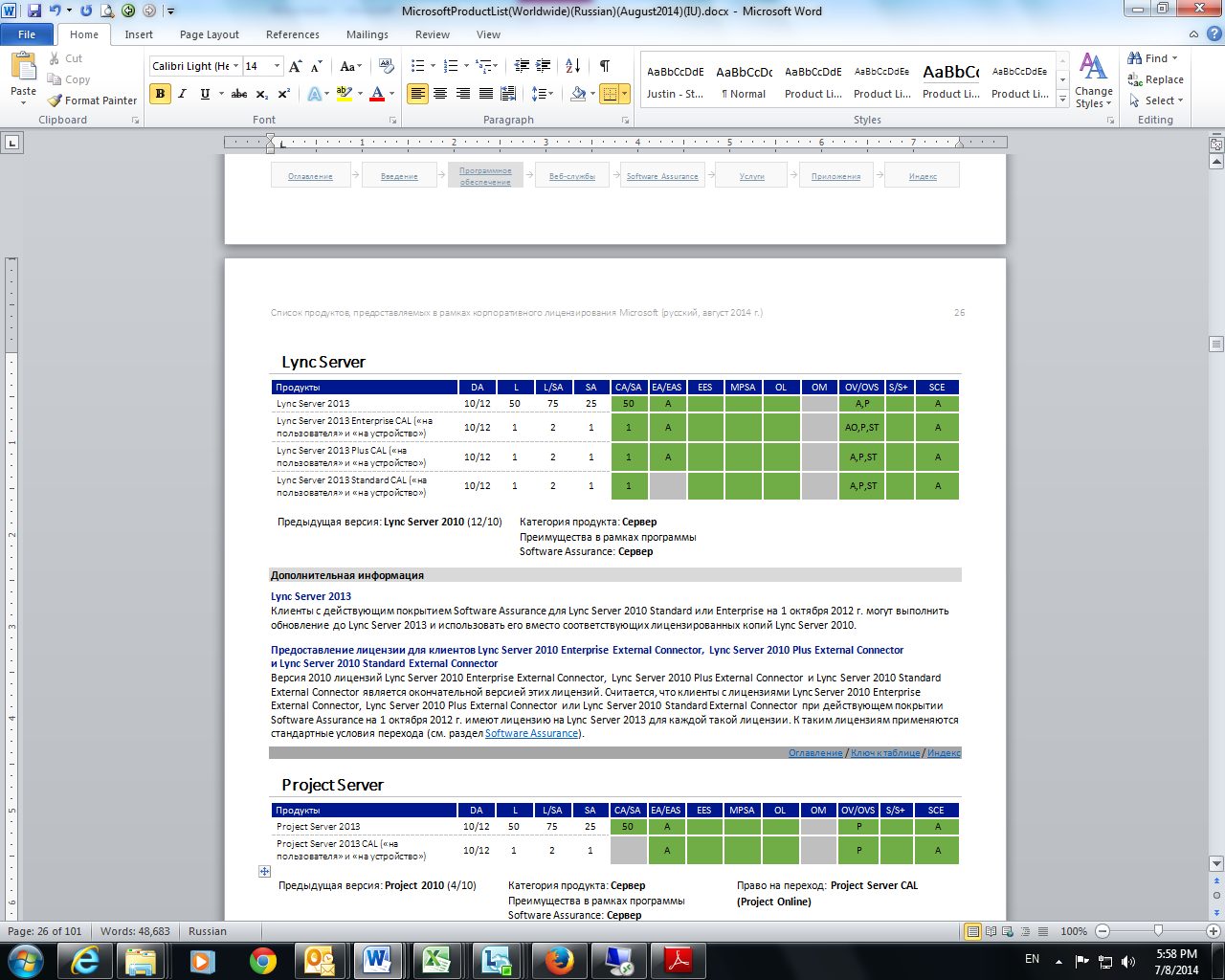 * Количество баллов за один год. Чтобы получить информацию о баллах за несколько лет или другие сведения о баллах, клиентам следует обратиться к своему торговому посреднику или менеджеру по работе с клиентами Майкрософт.Шаг 3Просмотрите атрибуты ниже таблицы, чтобы узнать о категориях продуктов, обозначениях преимуществ в рамках программы Software Assurance, предыдущих версиях и прочие сведения. В ключе к таблице ниже приводятся пояснения к атрибутам в таблице.Шаг 4Дополнительная информация о некоторых продуктах может включать сведения о критериях соответствия, предложениях перехода, доступности перехода вверх и т.д.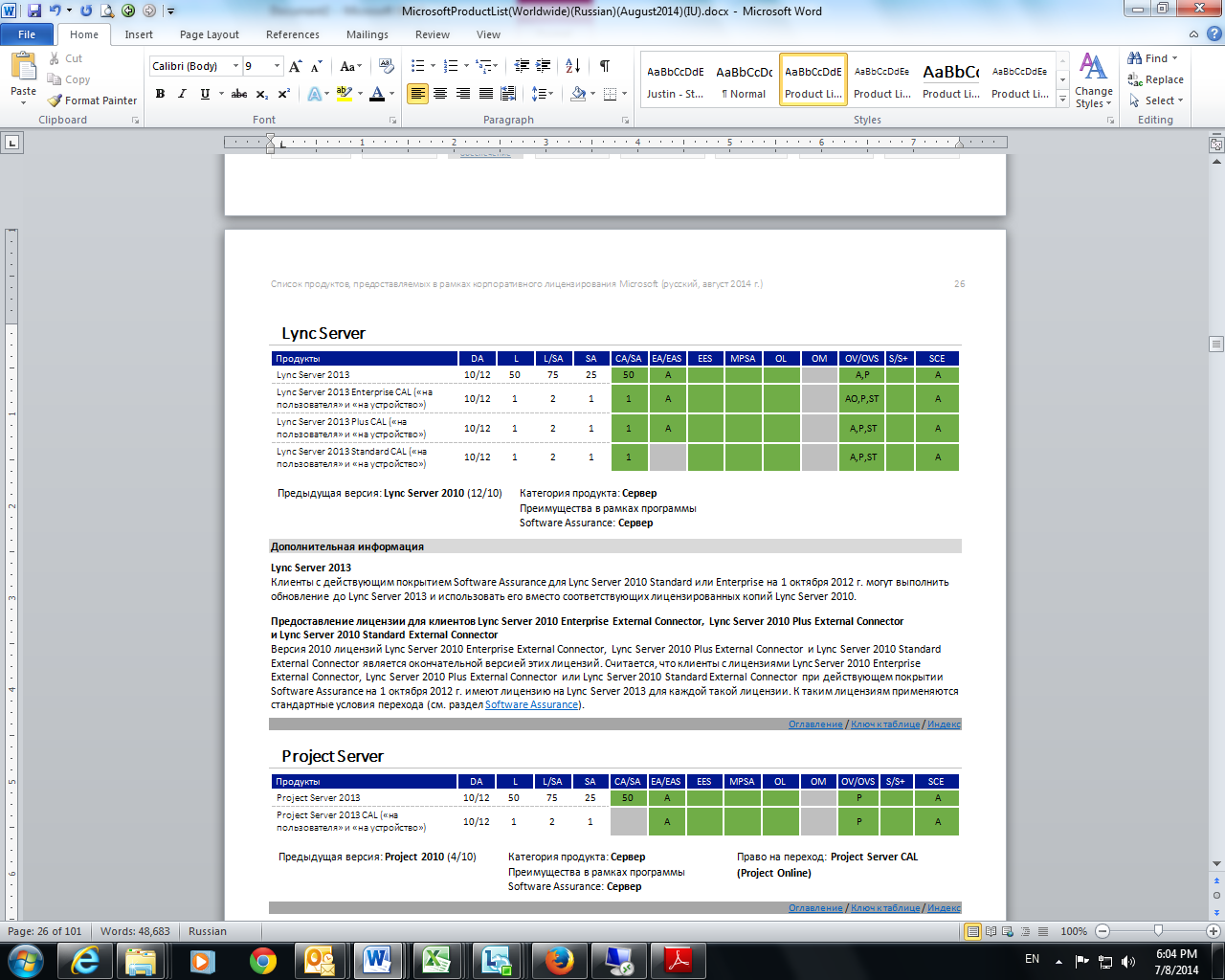 Ключ к таблицеЗаголовки столбцовCA/SA = соглашения Campus и School. Числа в этом столбце означают количество баллов, назначаемых за программное обеспечение, которое предлагается по Соглашению о регистрации школы в рамках Campus и School.DA = дата доступности. Это первая дата доступности продукта, представленная в формате «месяц/год». В отношении программного обеспечения это дата, на которую Майкрософт предоставляет для заказа лицензии, или дата, на которую программное обеспечение становится доступным для загрузки через систему VLSC, в зависимости от того, какое событие наступит раньше.EA/EAS = соглашения Enterprise и Enterprise Subscription.EES = соглашение Enrollment for Education Solutions. Включает Enrollment for Education Solutions и Open Value Subscription для решений Education Solutions.L = лицензия. Количество баллов, которое присваивается за указанное программное обеспечение.L/SA = лицензия и Software Assurance. Количество баллов, назначаемое за лицензию и Software Assurance, одновременно предлагаемые за покупку.MPSA = соглашение Microsoft Products and Services Agreement.OL = соглашение Open License. Open License — компонент программ Open. В соответствующих случаях Open License включает Open License, Academic Open License, Open License для государственных организаций и Charity Open License.OM = минимальный объем заказа в рамках программ Open. Каждая Лицензия приравнивается к пяти Лицензиям, составляющим минимальный первоначальный заказ, в рамках программ Open License и/или Open Value. По значению в данном столбце определяется программа, к которой применяется данное требование.OV = Open Value. Включает Open Value и Open Value для государственных организаций. OV/OVS = соглашения Open Value и Open Value Subscription. Включает Open Value, Open Value Subscription, Open Value для государственных организаций и Open Value Subscription для государственных организаций. Балл = присваиваемая продукту стоимость, которая используется для определения ценового уровня, применимого к соглашению клиента при корпоративном лицензировании.SA = Software Assurance. Количество баллов, назначаемое за Software Assurance, предлагаемую для указанного программного обеспечения.SCE = соглашение о регистрации Server Cloud.S/S+ = программы Select и Select Plus. Сюда также относятся Соглашения Select для образовательных учреждений, Select Plus для образовательных учреждений, Select для государственных организаций и Select Plus для государственных организаций.Значения ячеекA = дополнительный продукт. Продукт предлагается как дополнительный.AE = только дополнительный продукт EES. Продукт предлагается только как дополнительный в Соглашении Enrollment for Education Solutions.AO = дополнительный продукт для всей организации. Продукт предлагается как дополнительный продукт, который заказывается для всей организации.AP = платформа приложений. Продукт предлагается как платформа приложений.AV = только дополнительный продукт OVS-ES. Продукт предлагается только как дополнительный в Соглашении Open Value Subscription — Education Solutions.C = основная инфраструктура. Продукт предлагается как продукт основной инфраструктуры.CP = пользовательская платформа для настольных компьютеров. Продукт предлагается как пользовательская платформа для настольных компьютеров в рамках соглашения Open или Open Value. Подписка для коммерческих и государственных клиентов при выборе варианта лицензирования всех настольных компьютеров организации/компании.ID = Industry Device. Продукт предлагается в рамках программы Industry Device.E = базовый продукт. Продукт предлагается как базовый продукт, а не для настольного компьютера.ED = настольный компьютер Education. Продукт предлагается как платформа для настольных компьютеров с лицензией Enterprise CAL Suite или Core CAL Suite в рамках программ Enrollment for Education Solutions и Open Value Subscription – Education Solutions.EE = только базовые веб-службы EES. Веб-служба предлагается как базовая веб-служба или веб-служба платформы и удовлетворяет требованиям к базовым продуктам, но только в рамках соглашения Enrollment for Education Solutions. Для EE в случае лицензий Core CAL и Enterprise CAL Suite требуется соответствующая лицензия CAL Suite Bridge. EO = базовая веб-служба. Веб-служба предлагается как базовая веб-служба или веб-служба платформы и удовлетворяет требованиям к базовым продуктам. Для EO в случае лицензий Core CAL и Enterprise CAL Suite требуется соответствующая лицензия CAL Suite Bridge. EP = платформа для настольных компьютеров Enterprise. Продукт предлагается как базовый продукт, который также является платформой для настольных компьютеров enterprise. MDOP — необязательный EP.OA = Open License для SA (Software Assurance) и L/SA (лицензия и Software Assurance). Доступно в рамках программы Open License при условии приобретения L&SA (Лицензии и Software Assurance) и Software Assurance.OF = Open License и Open Value. Доступно только в рамках программ Open License и Open Value.OS = Open License и Open Value для SA (Software Assurance) и L/SA (лицензия и Software Assurance). Доступно в рамках программ Open License и Open Value при условии приобретения L&SA (Лицензии и Software Assurance) и Software Assurance.OVS = Только для Open Value Subscription: доступно только в рамках Open Value Subscription.OW = для всей организации. Вариант приобретения для всех компьютеров организации.P = для части организации в рамках Open Value. Продукт предлагается для части настольных компьютеров организации в рамках Open Value. PP = платформа Professional Desktop. Продукт предлагается как базовый продукт, который также является платформой professional desktop. MDOP — необязательный PP.SD = платформа для настольных компьютеров School. Продукт предлагается как платформа для настольных компьютеров образовательных учреждений с лицензией Enterprise CAL Suite или Core CAL Suite в рамках Соглашений Campus и School. SD приравнивается к 3 единицам.SE = предложение Student только для EES. Продукт предлагается в рамках предложения Student. Число заказанных копий должно соответствовать общему числу учащихся. Заказ осуществляется в рамках Соглашения Enrollment for Education Solutions.ST = предложение Student. Заказ продуктов, доступных по предложению Student, должен размещаться по полному количеству учащихся.SP = серверные продукты и продукты-средства. Продукт относится к серверным продуктам и продуктам-средствам и предлагается по Соглашению о регистрации Server and Cloud Enrollment.Атрибуты продуктовПриложение = категория продуктов-приложений.Для настольных компьютеров = Преимущества программы Software Assurance в рамках предложений для настольных компьютеров. Право на продленный срок = веб-службы, для которых клиенты Enterprise и Enterprise Subscription могут выбрать продолжение обслуживания посредством продленного срока. Срок действия подписки клиента на веб-службы должен совпадать с датой окончания действия соглашения.Категория продуктов = Обозначает предложения, которые могут давать право на преимущества Software Assurance, связанные с несколькими категориями продуктов, и не требуют от клиента выбора преимуществ той или иной категории. Существуют три категории продуктов: приложения, серверы и системы.OSP = программа Online Subscription. Доступно в рамках программы Online Subscription.Не зависимые от платформ = Лицензии на программное обеспечение, доступные для использования более чем на одной компьютерной платформе (например, ПК, Macintosh). Лицензия, не зависимая от платформы, позволяет клиенту использовать лицензированную или другую версию платформы при условии, что другая версия платформы была доступна ранее или не позднее первоначальной лицензированной версии. Если компоненты набора продуктов отличаются в зависимости от версии платформы, клиенты смогут использовать только компоненты набора, выбранные для развертки, и не смогут использовать компоненты с разными версиями платформ. Software Assurance для лицензии, не зависимой от платформы, позволяет клиентам использовать вместо лицензированного продукта наиболее актуальную версию любой платформы для продукта, доступную в течение срока действия покрытия.Специальные предложения и предложения перехода = Для данного программного обеспечения доступно специальное предложение или предложение перехода.Исключение из соответствующих пользователей = Исключение, применяемое к пользователям, которые имеют единоличный доступ к продуктам по одной из этих лицензий. Эти пользователи исключаются из числа соответствующих пользователей в рамках соглашения клиента даже при условии, что какое-либо иное положение настоящего соглашения говорит об обратном. Право на сокращение = веб-служба, для которой клиенты Enterprise, Enterprise Subscription, Enterprise Microsoft Azure Enrollment или Enrollment for Education Solutions могут уменьшить количество лицензий или сумму предварительного минимального годового заказа.Право на сокращение (SCE) = продукты, для которых клиенты по соглашению Server & Cloud могут уменьшить количество подписных лицензий или сократить сумму предварительного минимального годового заказа через 12 последовательных месяцев.Сервер = преимущества в рамках Software Assurance для предложений категорий серверов и категорий продуктов для серверных продуктов.Преимущества в рамках Software Assurance = для клиентов, имеющих соответствующие права и использующих данное программное обеспечение, доступны преимущества в рамках программы Software Assurance.Набор = продукт, состоящий из компонентов, которые также лицензируется отдельно. Набор лицензируется по одной лицензии, которая назначается одному пользователю или устройству, и позволяет использовать все его компоненты на одном назначенном устройстве или одному назначенному пользователю. Продукт не может быть отделен и использован на отдельных устройствах или отдельными пользователями. Система = категория продуктов, представляющих собой операционные системы для настольных компьютеров.Право на переход = Продукт (в рамках или за рамками платформы для настольных компьютеров), для которого клиент Enterprise или Enterprise Subscription может перейти на подписную лицензию.Право на сверочный заказ = лицензия для подписки на веб-службу, которую клиент Enterprise или Enterprise Subscription может заказать, используя сверочный или годовой процесс заказа вместо ежемесячного.Скидка Up-to-Date = скидка, доступная клиентам в рамках подписки Open Value Subscription при заказе лицензий на продукт в течение первого года действия соглашения, если получена лицензия на соответствующий продукт (указанный в примечаниях к продукту для каждого продукта с правом на скидку UTD).Предыдущие версииЭто список продуктов предоставляет информацию по доступным продуктам. Предыдущие версии этого документа доступны по ссылке http://go.microsoft.com/?linkid=9839207. Чтобы найти необходимую версию, клиент может обратиться к торговому посреднику или менеджеру по работе с клиентами Майкрософт.Пояснения и обзор измененийНиже приведены недавние добавления, удаления и другие изменения в списке продуктов. Здесь также представлены пояснения в отношении политики Майкрософт, содержащие ответы на распространенные вопросы клиентов. Информация о дополнениях, удалениях или других изменениях, внесенных в предыдущие версии списка продуктов, доступна на веб-странице http://www.microsoftvolumelicensing.com.Веб-службыДругие веб-службыСлужба Power BI для Office 365 перенесена в группу «Другие веб-службы».Службы Office 365Названия служб Office 365 G и Office 365 A изменены на Office 365 для государственных организаций и Office 365 для образовательных учреждений соответственно.Служба Office 365 для среднего бизнеса доступна до 30 сентября 2015 года, после чего неиспользованные подписки можно будет применить к последующей версии продукта.После следующего возобновления действия Соглашения о регистрации Клиенты, лицензировавшие подписку на пакет Office 365 в рамках текущего Соглашения о регистрации до 1 августа 2014 года, смогут приобрести соответствующие подписные лицензии «на пользователя» (переход с SA) для покрытия всех дополнительных пользователей Office 365, добавляемых в течение оставшегося срока текущего Соглашения о регистрации.Программное обеспечениеAutoRouteОглавление / Ключ к таблице / ИндексBizTalk ServerДополнительная информацияОсобое развертывание и использование параметров доступны клиентам по программе Software AssuranceBizTalk Server 2010 будет последней версией лицензированной программы BizTalk Server по модели лицензирования «на процессор». В качестве исключения клиенты по программам корпоративного лицензирования с действующим на 1 апреля 2013 г. покрытием Software Assurance для лицензий BizTalk Server 2010 «на процессор» («соответствующие лицензии») имеют следующие возможности. Текущий срок действияВ течение текущего срока действия покрытия Software Assurance клиенты (включая клиентов по соглашениям о подписке) могут по любым соответствующим лицензиям провести обновление до последней версии данного выпуска программного обеспечения BizTalk Server и использовать его вместо BizTalk Server 2010 согласно правам на использование продуктов в отношении лицензий BizTalk Server 2010 «на процессор» (в соответствии с Правами на использование продуктов за январь 2013 г.). Первый срок продленияПосле первого возобновления действия Software Assurance 1 апреля 2013 г. или позднее для каждого сервера, надлежащим образом лицензированного клиентом в соответствии с правами на использование продуктов для лицензий BizTalk Server 2010 «на процессор», клиент может получить Software Assurance для лицензий BizTalk Server «на ядро» того же выпуска без приобретения базовых лицензий «на ядро» для числа лицензий «на ядро», равного числу соответствующих лицензий «на процессор», назначенных серверу, умноженному на большее из следующих цифр: четыре, илифактическое количество ядер в каждом физическом процессоре, умноженное на соответствующий коэффициент ядра. (В случаях, когда фактическое количество ядер в каждом физическом процессоре превышает четыре, клиенты должны сохранить запись о конфигурации программного обеспечения BizTalk Server, запущенного на сервере (лицензированные экземпляры, запущенные в операционных средах на лицензированном сервере), и физическом оборудовании, обеспечивающем работу этого программного обеспечения, непосредственно перед продлением Software Assurance с помощью средства Microsoft MAP или аналогичного программного обеспечения.) После приобретения Software Assurance для лицензий «на ядро» по данному предложению лицензии «на процессор» клиентов перестают действовать. Возможность приобретения Software Assurance для лицензий BizTalk Server «на ядро» не распространяется на продление срока действия по программам подписки. Для клиентов с покрытием Software Assurance, отказавшихся от обновленияКлиенты с подпиской Enterprise Subscription и Open Value Subscription, желающие выкупить лицензии «на процессор», и все другие клиенты, которые приобретают бессрочные лицензии по своим соглашениям и отказываются от продления Software Assurance, могут запускать выпуск BizTalk Server 2010 или последнюю доступную версию этого же выпуска BizTalk Server по таким лицензиям при соблюдении следующих условий.BizTalk Server 2010. Дальнейшее использование этой версии программного обеспечения регулируется правами на использование продуктов для лицензий BizTalk Server 2010 «на процессор», однако у клиентов больше нет возможности «Перемещения лицензий с помощью Software Assurance».Последняя версия BizTalk Server. Использование этой версии программного обеспечения регулируется правами на использование продуктов для лицензий BizTalk Server 2010 «на процессор», однако: у клиентов больше нет возможности «Перемещения лицензий в фермах серверов» и «Перемещения лицензий с помощью Software Assurance»; и любая передача лицензий попадает под действие ограничений, указанных ниже, связанных с «эквивалентом в лицензиях на ядро». «Эквивалент в лицензиях на ядро» определяется следующим образом. Для каждой соответствующей лицензии, назначенной серверу, «эквивалент в лицензиях на ядро» равен большему из следующих чисел: четыре ядра для одной лицензии «на процессор», ИЛИ число ядер для одной лицензии «на процессор», равное фактическому количество ядер в каждом физическом процессоре, умноженному на соответствующий коэффициент ядра. (В случаях, когда фактическое количество ядер в каждом физическом процессоре превышает четыре, клиенты должны сохранить запись о конфигурации программного обеспечения BizTalk Server, запущенного на сервере (лицензированные экземпляры, запущенные в операционных средах на лицензированном сервере), и физическом оборудовании, обеспечивающем работу этого программного обеспечения, непосредственно перед истечением срока действия Software Assurance с помощью средства Microsoft MAP или аналогичного программного обеспечения.) Клиенты могут переназначать лицензии другому серверу. Однако, если клиент переназначает лицензию другому серверу, клиент должен будет соблюдать права на использование той версии программного обеспечения, которую он использует. При назначении лицензий «на ядро» серверам в таких случаях согласно правам на использование клиент может объединять существующие лицензии, соответствующие определенному количеству ядер, с дополнительными лицензиями «на ядро» для BizTalk Server.Эквивалент в лицензиях «на ядро» не подразумевает, что клиент может назначать одну лицензию «на процессор» нескольким ядрам в двух или большем числе процессоров.Оглавление / Ключ к таблице / ИндексCore Infrastructure Server SuiteДополнительная информацияCore Infrastructure Server Suite (Standard или Datacenter)Миграция на Новую Модель ЛицензированияС 1 апреля 2012 года модель лицензирования для Core Infrastructure Server (CIS) была изменена. С помощью лицензий, приобретенных в рамках соглашений о регистрации, вступающих в силу после 1 апреля 2012 г., можно лицензировать до двух физических процессоров.Клиенты в рамках существующих соглашений о регистрации по состоянию на 1 апреля 2012 г. (вступающих в силу 1 апреля 2012 г. или до этой даты) могут продолжать настраивать лицензии в рамках старой модели, которая позволяет каждой лицензии лицензировать только один процессор. К лицензиям таких клиентов применяются следующие правила перехода:Core Infrastructure SuiteВ течение действия существующего соглашения о регистрации, существующие и новые лицензии клиентов в рамках старой модели будут считаться приравненными к лицензиям в рамках новой модели в следующем соотношении:Core Infrastructure Suite Standard — 1:1; Core Infrastructure Suite Datacenter — 2:1. Каждые две лицензии в рамках старой модели будут приравнены к одной лицензии в рамках новой модели. При возобновлении действия клиенты могут возобновить Software Assurance в лицензиях в рамках новой модели.Выпуск Новой Версии Windows ServerКлиенты, имеющие лицензии Core Infrastructure Server Suite (Standard или Datacenter) с действующим на 1 сентября 2012 г. покрытием Software Assurance, имеют право на использование следующих продуктов согласно правам на использование продуктов для Core Infrastructure Server Suite (Standard или Datacenter).Windows Server 2012 R2 Standard (Core Infrastructure Suite Standard)System Center 2012 R2 Standard (Core Infrastructure Suite Standard)Windows Server 2012 R2 Datacenter (Core Infrastructure Suite Datacenter)System Center 2012 R2 Datacenter (Core Infrastructure Suite Datacenter) Для любого сервера, имеющего лицензию Core Infrastructure Server Suite Standard, клиенты могут запускать экземпляр Windows Server 2008 R2 Enterprise вместо Windows Server Standard.Предложение возобновления Software Assurance для Windows Server и System Center Клиенты, имеющие лицензии с активным покрытием Software Assurance для всех продуктов, приведенных в столбце А в таблице ниже, могут по истечении этого покрытия приобрести Software Assurance для соответствующей версии Core Infrastructure Server Suite, как указано в столбце В, без приобретения основной лицензии Core Infrastructure Server Suite.Для каждого набора, состоящего из одной из соответствующих лицензий, указанных в таблице выше, клиенты имеют право приобрести Software Assurance для одной лицензии на Core Infrastructure Server Suite. Клиенты, лицензировавшие и использующие Core Infrastructure Server Suite (Standard или Datacenter) в рамках данного предложения, больше не могут использовать программное обеспечение в рамках своих соответствующих лицензий. Данное предложение не распространяется на лицензии и Software Assurance, приобретенные по соглашению о подписке.Переход вверх с Windows Server или System Center на Core Infrastructure Server Suite Клиенты имеют право перейти вверх с Windows Server или System Center на Core Infrastructure Server Suite, приобретя соответствующую лицензию на переход вверх для Core Infrastructure Server Suite. Для приобретения такой лицензии на переход вверх у клиентов должно быть действующее покрытие Software Assurance для лицензии Windows Server или System Center. Право клиентов на использование программного обеспечения по лицензии на Core Infrastructure Server Suite обусловлено выполнением их обязательств по оплате оставшихся платежей за лицензию на соответствующий продукт. Лицензия клиентов на Core Infrastructure Server Suite заменяет основную лицензию на соответствующий продукт.Core Infrastructure Server Suite EnterpriseС 1 апреля 2012 г. корпорация Майкрософт прекратила выпуск Core Infrastructure Server Suite Enterprise. Клиенты с лицензиями Core Infrastructure Server Suite Enterprise с действующим на 1 апреля 2012 г. покрытием Software Assurance будут иметь право на получение одной лицензии Core Infrastructure Server Standard за каждую лицензию Core Infrastructure Server Suite Enterprise с действующим покрытием Software Assurance на эту дату. Лицензии на Core Infrastructure Server Suite Standard, предоставляемые в рамках данного предложения, будут включать покрытие Software Assurance, срок действия которого истекает вместе с покрытием для соответствующих лицензий Core Infrastructure Server Suite Enterprise. Клиенты, использующие Core Infrastructure Server Suite Standard в рамках данного предложения, больше не могут использовать программное обеспечения в рамках своих соответствующих лицензий. Право клиента использовать Core Infrastructure Server Suite Standard в рамках данного предложения подтверждается данным уведомлением о продукте и документами в соответствующих лицензиях клиента. Это право истекает по окончании срока действия соответствующих лицензий.Оглавление / Ключ к таблице / ИндексCAL SuiteДополнительная информацияПроцесс определения применимых прав на использование для CAL SuitesЛицензия CAL Suite не относится к конкретной версии, а права на доступ определяются состоянием покрытия Software Assurance для этой лицензии. Если срок действия покрытия Software Assurance истек, права доступа в рамках бессрочных лицензий определяются на основании прав на использование продуктов, действовавших до окончания срока действия.Core CAL SuiteС 1 ноября 2013 г. лицензия Core CAL Suite с действующим покрытием Software Assurance предоставляет права, равнозначные следующим лицензиям: Windows Server 2012 CAL, Exchange Server 2013 Standard CAL, Lync Server 2013 Standard CAL, SharePoint Server 2013 Standard CAL, клиентская лицензия на управление System Center 2012 R2 Configuration Manager и System Center 2012 R2 Endpoint Protection. Клиенты Open Value могут иметь право на скидку Up-to-Date на основании существующих лицензий Core CAL. См. ключ к таблице.Enterprise CAL SuiteС 1 апреля 2013 г. лицензия Enterprise CAL Suite с действующим покрытием Software Assurance предоставляет права, эквивалентные следующему. Все текущие компоненты Core CAL Suite, Exchange Enterprise CAL со службами 2013, архивация на базе Exchange Online для Exchange Server, SharePoint Server Enterprise CAL 2013, Lync Server Enterprise CAL 2013, Windows Server 2012 Active Directory Rights Management Services CAL и все текущие компоненты System Center 2012 Client Management Suite. Права, связанные с предложениями веб­служб, заканчиваются по истечении покрытия Software Assurance, независимо от того, является ли лицензия Enterprise CAL Suite бессрочной. Клиенты Open Value могут иметь право на скидку Up-to-Date на основании существующих лицензий Enterprise CAL. См. ключ к таблице.Веб-службы, включенные в набор лицензий Enterprise CAL SuiteНа 1 апреля 2013 г. лицензия на Enterprise CAL Suite с активным покрытием Software Assurance включает права на архивацию на базе Exchange Online для Exchange Server, предотвращение потери данных и Exchange Online Protection.Международная доступность. В странах с доступным Office 365 доступны следующие веб-службы: http://www.microsoft.com/online/faq.aspx#international Предоставление. Чтобы начать использование этих служб, клиент должен связаться с Партнером Microsoft, который начнет процесс предоставления, необходимый для активации службы.Дополнительные условия. Если соглашение Microsoft Business заключено до октября 2010 г. и клиент не привязал дополнительные условия для веб-служб к соглашению о корпоративном лицензировании посредством соглашения о регистрации, датированного после июля 2011 года, или иным способом, на приобретение и использование клиентом таких веб-служб, в том числе в рамках Enterprise CAL Suite, распространяются дополнительные условия для веб-служб, используемых для программного обеспечения по соглашению Legacy в разделе «Приложение A — дополнительные условия соглашения программы». Forefront Unified Access Gateway 2010Клиенты программы Enterprise CAL с действующим покрытием Software Assurance на 1 декабря 2012 г. имеют право на особые условия относительно использования Forefront Unified Access Gateway 2010. Дополнительные сведения см. в списке продуктов за март 2014 г.: http://go.microsoft.com/?linkid=9839207. Core CAL Suite Bridge для O365, для O365 и Intune, а также для IntuneТребования лицензий CAL Suite BridgeЛицензия CAL Suite Bridge может быть обязательной при переходе от схемы CAL Suite к сопоставимому сочетанию программного обеспечения и веб-служб. Если переход требует наличия лицензии CAL Suite Bridge и соответствующая лицензия была оплачена клиентом в полном объеме, приобретение лицензии CAL Suite Bridge не требуется. Вместо этого можно приобрести Software Assurance для лицензии CAL Suite Bridge в день годовщины соглашения о регистрации, когда переход вступает в силу. В этом случае соотношение перехода может быть только следующим: одно покрытие CAL Suite Bridge Software Assurance для одного покрытия CAL Suite Software Assurance и для той же лицензии «на пользователя» или «на устройство» в качестве соответствующей лицензии CAL Suite. CAL Suite Bridge является базовым продуктом и подлежит лицензированию только в сочетании с соответствующей веб-службой для удовлетворения потребности организации в такой лицензии CAL Suite Bridge или соответствующей родительской лицензии CAL Suite.Клиентские лицензии только для учащихся (Лицензия Academic Open и Academic Select)Клиентские лицензии только для учащихся могут назначаться только компьютерам, принадлежащим учащимся, или компьютерам, принадлежащим учреждению, выделенным конкретным учащимся, и НЕ могут использоваться в лабораториях или учебных аудиториях.Переходы* Требуется соответствующая лицензия CAL Suite Bridge.Оглавление / Ключ к таблице / ИндексForefrontДополнительная информацияForefront Identity Manager 2010 – Windows Live EditionForefront Identity Manager 2010 — Windows Live Edition : следующая версия Identity Lifecycle Manager 2007 — Windows Live EditionForefront Protection 2010 для SharePoint, Forefront Protection 2010 для Exchange Server и Forefront Protection 2010 для интернет-сайтов Forefront Protection 2010 для SharePoint, Forefront Protection 2010 для Exchange Server и Forefront Protection 2010 для интернет-сайтов перестанут быть доступными с 1 декабря 2012 г. Существующие клиенты с действующими на 30 ноября 2012 г. подписками на эти веб-службы могут продолжать использовать веб-службы до 31 декабря 2015 г. Существующие клиенты могут также продолжать добавлять новых пользователей по мере необходимости без приобретения дополнительных подписных лицензий «на пользователя». Последующее использование этих веб-служб регулируется условиями соглашения о корпоративном лицензировании клиента, условия предоставления услуг для веб-служб, а также условиями, указанными в настоящем документе. Право на переход для Forefront Protection 2010 для Exchange ServerКлиенты Программ корпоративного лицензирования, которые приобрели лицензию на Forefront Protection 2010 для Exchange Server, имеют право использовать Antigen для Exchange, Antigen для SMTP Gateways и Antigen Spam Manager вместо Forefront Protection 2010 для Exchange Server. Использование Antigen for Exchange, Antigen for SMTP Gateways и Antigen Spam Manager регулируется условиями их лицензионных соглашений и правами на использование для Forefront Protection 2010 для Exchange Server.* Права клиентов на использование Antigen for Exchange, Antigen for SMTP Gateways и Antigen Spam Manager заканчиваются после окончания действия прав по их лицензии Forefront Protection 2010 для Exchange Server.Право на использование Antigen вместо Forefront Security не применяется к клиентам, которые первоначально приобрели лицензии для одной или нескольких служб Antigen и переходят к Forefront Protection 2010 для Exchange Server. Например, клиенты, лицензировавшие Antigen for Exchange, не имеют права использовать Antigen for SMTP Gateways или Antigen Spam Manager по своим лицензиям Antigen for Exchange на основании прав на переход по этой лицензии к Forefront Protection 2010 for Exchange Server. Право на переход к использованию более ранней версии для Forefront Security для SharePointКлиенты Программы корпоративного лицензирования, которые приобрели лицензию на Forefront Protection 2010 для SharePoint, имеют право перейти к использованию более ранней версии и использовать Antigen для SharePoint вместо своих лицензий на Forefront Protection 2010 для SharePoint. Использование Antigen for SharePoint регулируется условиями их лицензионного соглашения клиента и правами на использование Forefront Protection 2010 для SharePoint. Права клиентов на использование Antigen for SharePoint истекают после окончания прав по лицензии на Forefront Protection 2010 для SharePoint.Всем пользователям (или устройствам), обращающимся к защищенному серверу, необходимы лицензии User SL или Device SL, если только у них нет соответствующих прав по лицензии Forefront for Exchange External Connector или Forefront Security for SharePoint for Internet Sites Add-on SL.Цены и условия оплаты за веб-службы см. в разделе «Варианты условий оплаты и подписки на веб-службы».Forefront Unified Access GatewayForefront Unified Access Gateway версии 2010 (Forefront UAG) является последней версией данного продукта. Более подробные сведения см. в списке продуктов за март 2014 г.: http://go.microsoft.com/?linkid=9839207.Оглавление / Ключ к таблице / ИндексMapPointОглавление / Ключ к таблице / ИндексMicrosoft Desktop Optimization PackДополнительная информацияКлиенты, которые хотят получить Microsoft Desktop Optimization Pack для Software Assurance (MDOP), должны сначала получить и привязать к компьютеру один из следующих компонентов.Активное покрытие SA для операционной системы настольного компьютера WindowsЛицензия Windows Virtual Desktop AccessАктивные подписки Windows CompanionОглавление / Ключ к таблице / ИндексMicrosoft Dynamics	Microsoft Dynamics AXДополнительная информацияЛокализация и ПереводДополнительные сведения о доступности Microsoft Dynamics AX R3 в определенных странах и на определенных языках см. на веб-странице http://www.microsoft.com/en-us/dynamics/erp-buy-ax-software.aspx.Права на использованиеВ таблице ниже представлены варианты использования, разрешенные по различным клиентским лицензиям Microsoft Dynamics AX 2012 R3:Self-Serve CAL (Базовая клиентская лицензия)Предоставляет пользователю права на личное использование (использование посторонними лицами или от их имени запрещено) в следующих целях: (i) запись данных о времени исключительно для обработки информации о заработной плате, (ii) запись расходов исключительно для расчета компенсаций, (iii) управление персональными данными, (iv) создание заявок и (v) контроль бюджетов, связанных с этими действиями.Task CAL (Self-Serve CAL + Task Additive CAL)Предоставляет пользователю права на (i) запись и утверждение любых данных о времени и затратах, (ii) утверждение накладных, (iii) утверждение всех транзакций, связанных с самообслуживанием, и (iv) эксплуатацию устройств для пунктов торговли или складов. Понятие «Устройство для пунктов торговли» означает устройство, расположенное в коммерческой точке и используемое кем-либо для оформления транзакций по продаже товаров или оказанию услуг клиентам.Понятие «Устройство для складов» означает устройство, предназначенное для выполнения функций, которые связаны с работой складов. Его запрещено использовать в иных целях. Каждое устройство для складов (i) не должно иметь функций для работы в сети мобильной связи и (ii) должно быть оборудовано сканером штрихкодов, если является портативным.Выражение «Выполнение функций, которые связаны с работой складов» означает получение, размещение на хранение, взятие, упаковку и доставку товаров, а также внутреннее перемещение запасов. Кроме того, к этому понятию относятся проверка запасов в контексте системы управления складом и публикация данных о результатах работы и потреблении материалов по производственным заказам, если операции задокументированы как перемещение сырья и готовых товаров между складом и производственной линией (транзакции всех других типов исключены).Понятие «Коммерческая точка» или «Магазин» означает физическое расположение (статическое или передвижное), в котором работает пользователь при осуществлении транзакций по товарам или услугам с клиентами.Functional CAL (Task CAL + Functional Additive CAL)Предоставляет пользователю права на (i) использование устоявшихся рабочих циклов и бизнес-процессов, доступных в рамках программного обеспечения, (ii) создание и обновление (а) заявок на должности или (б) записей основных данных, относящихся к кандидатам, сотрудникам, клиентам, поставщикам или каталогам запчастей, (iii) использование устройства менеджера магазина и (iv) утверждение всех транзакций, связанных с задачами и самообслуживанием.Понятие «Устройство менеджера магазина» означает устройство, расположенное в коммерческой точке и используемое лицом, которое отвечает за выполнение следующих задач исключительно в данной точке: (i) контроль и восполнение запасов, (ii) распределение работы по кассам и обработка данных о дневной выручке, (iii) настройка и поддержание в рабочем состоянии пунктов меню, отображаемых на устройствах ISV, (iv) приобретение расходных материалов и услуг, необходимых для выполнения операций коммерческой точки, (v) управление персоналом коммерческой точки, (vi) обработка отчетов, нужных для анализа и контроля результатов работы коммерческой точки, а также (vii) работа с основными данными, связанными с операциями коммерческой точки.Enterprise CAL (Functional CAL + Enterprise Additive CAL)Предоставляет пользователю полный неограниченный доступ ко всем функциональным возможностям серверного программного обеспечения в рамках решения ERP.Права на полное использованиеВнешним пользователям не нужны лицензии CAL. Лицензии внешних пользователей запрещено использовать для аутсорсинга бизнес-процессов.Дополнительные сведения о вариантах лицензирования Microsoft Dynamics AX R3 по лицензиям CAL см. на веб-странице http://www.microsoft.com/en-us/dynamics/erp-buy-ax-software.aspx.Право на обновление для клиентов, которые приобрели Microsoft Dynamics AX 2012 в розницу и имеют действующее покрытие Software AssuranceКлиенты, которые приобрели Microsoft Dynamics AX 2012 в розницу и имеют действующее покрытие Software Assurance по этим лицензиям по состоянию на 1 августа 2014 г. или позже, могут обновить такие лицензии, как указано ниже. К таким лицензиям применяются стандартные условия перехода (см. раздел Software Assurance).Оглавление / Ключ к таблице / Индекс	Microsoft Dynamics CRMДополнительная информацияПредоставление лицензий в связи с окончанием жизненного цикла Microsoft Dynamics CRM 2011 External ConnectorMicrosoft Dynamics CRM 2011 External Connector будет последней версией Microsoft Dynamics CRM External Connector. Клиенты программ корпоративного лицензирования с Software Assurance для лицензий Microsoft Dynamics CRM 2011 External Connector, действительных на 1 октября 2013 года или позднее, должны получить одну лицензию на Microsoft Dynamics CRM 2013 за каждую такую лицензию. К таким лицензиям применяются стандартные условия перехода (см. раздел Software Assurance), однако, даже если в соглашении оговорено иное, клиенты не обязаны прекратить использование программного обеспечения по соответствующим лицензиям в случае развертывания и использования Microsoft Dynamics CRM 2013.Право на обновление для Microsoft Dynamics CRM 2013 для клиентов в рамках программы Software AssuranceКлиенты, которые приобрели клиентские лицензии (CAL) Microsoft Dynamics CRM 2013 и имеют действующее покрытие Software Assurance по этим лицензиям на 1 октября 2013 г. или позже, могут обновить такие лицензии, как указано ниже. К таким лицензиям применяются стандартные условия перехода (см. раздел Software Assurance).Права на переход к использованию более ранней версии Microsoft Dynamics CRM 2013 Клиенты, располагающие лицензиями Microsoft Dynamics CRM 2013, могут использовать Microsoft Dynamics CRM 2011 вместо Microsoft Dynamics CRM 2013 следующим образом:Варианты клиентских лицензийВ таблице ниже представлены варианты использования, разрешенные по различным клиентским лицензиям Microsoft Dynamics CRM 2013. Клиентские лицензии Limited CAL и Full CAL — это предложения, включающие несколько лицензий.* Создание, обновление и удаление через рабочие процессы можно выполнять только для сущностей, указанных в правах на использование (например, обновление возможности требует наличия версии «Профессиональная»)** Для использования Yammer в приложении Microsoft Dynamics CRM требуется лицензия Yammer Enterprise (приобретается отдельно)*** Для пользовательских сущностей (основанных на сущностях, которые входят в CRM, или созданных клиентом либо партнером), возможно, потребуется лицензия CAL или USL более высокого уровня. Это зависит от необходимого доступа. Настройку можно выполнять только для сущностей, охватываемых правами на использованиеОглавление / Ключ к таблице / ИндексПриложения Office для настольных компьютеровДополнительная информацияWork at HomeЛицензия Work At Home является необязательной лицензией, которую можно приобрести вместе с полной лицензией на пакет Office стандартный или Office профессиональный плюс. Она позволяет основному пользователю программного обеспечения также устанавливать и использовать программное обеспечение на настольном компьютере за пределами организации, для которой заключено соглашение о корпоративном лицензировании, или за пределами подразделения этой организации (например, дома). Предложение Work At Home не предназначено для приобретения сотрудниками. Клиенты (не сотрудники) в рамках программы корпоративного лицензирования сохраняют за собой права на приобретение лицензии Work At Home. «Основной пользователь» применительно к данному разделу — лицо, использующее лицензированное устройство по программе корпоративного лицензирования клиента более 50 % времени в течение 90-дневного периода.Office профессиональный плюс 2013 Лицензия на Office профессиональный плюс 2013 также включает лицензию на коммерческое использование Office RT 2013 для дома и учебы и права на Office Web Apps Server 2013.Клиенты Open Value могут иметь право на скидку Up-to-Date на основании существующих лицензий Office Professional 2010 или 2013 либо Office профессиональный плюс 2010 или 2013.Office стандартный 2013Лицензия на Office стандартный 2013 также включает лицензию на коммерческое использование Office RT 2013 для дома и учебы и права на Office Web Apps Server 2013.Право на переход к использованию более ранней версии пакета многоязычного интерфейса для Office 2013Клиенты, имеющие лицензию на пакет многоязычного интерфейса для Office и любую из следующих лицензий, имеют право на использование английской/многоязыковой версии более ранней версии продукта вместо лицензированной версии. Использование более ранней версии продукта регулируется правами на использование для продукта версии 2013. Срок действия данных прав заканчивается после окончания срока действия прав на пакет многоязычного интерфейса для Office 2013 или указанных выше продуктов версии 2013.Office стандартный 2013Office профессиональный плюс 2013Project стандартный 2013Project Pro 2013Visio стандартный 2013Visio Pro 2013Переходы* Требуется соответствующая лицензия CAL Suite Bridge.Project Pro 2013Считается, что клиенты, которые приобрели лицензию на Project Pro 2013, имеют одну лицензию Project Server 2013 CAL «на устройство». Срок действия права на доступ к Project Server 2013 в рамках данной клиентской лицензии заканчивается после окончания срока действия соответствующей Лицензии на Project Pro. Считается, что клиенты с действующим покрытием Software Assurance для лицензии на Project Pro, имеют Software Assurance для бесплатных клиентских лицензий на Project Server. Срок действия такого покрытия заканчивается после окончания срока действия соответствующего покрытия для Project Pro.Сведения о дополнительных правах, применимых к данным клиентским лицензиями, см. в условиях использования продукта Project Server.Visio Pro 2013Схема миграции с Visio премиум 2010 в рамках программы Software AssuranceКлиенты с действующим покрытием Software Assurance для Visio премиум 2010 на дату доступности Visio профессиональный 2013 для загрузки имеют право на использование Visio профессиональный 2013 вместо Visio премиум 2010. Применяются условия льготных предложений по миграции (см. раздел Software Assurance).Право на переход к использованию более ранней версии для Visio Pro 2013Клиенты с Software Assurance, развернувшие только Visio премиум 2010 (т. е. не использующие другие выпуски Visio в своей организации), которым нужны дополнительные лицензии на Visio премиум 2010, могут приобрести лицензии на Visio Pro 2013 и перейти на использование Visio премиум 2010. В иных случаях переход с Visio Pro 2013 на использование Visio премиум 2010 не разрешен.Оглавление / Ключ к таблице / ИндексOffice для MacДополнительная информацияOffice для Mac Standard 2011Лицензия на Office для Mac стандартный 2011 также предоставляет лицензию на коммерческое использование Office RT 2013 для дома и учебы и права на Office Web Apps Server 2013. Лицензии, приобретенные 1 октября 2011 или после этой даты, включают Lync на 2011 год вместо Communicator для Mac 2011. Клиенты с активным покрытием Software Assurance на 1 октября 2011 года или после этой даты, могут использовать Communicator для Mac 2011 или Lync для Mac 2011.Outlook для Mac 2011Office для Mac 2011 является последующей версией Entourage для Mac 2008.Lync для Mac 2011Lync для Mac 2011 является последующей версией Communicator для Mac 2011.Оглавление / Ключ к таблице / ИндексOffice Productivity Servers	Exchange ServerДополнительная информацияПредоставление лицензий для клиентов Exchange Server 2010 External ConnectorВерсия 2010 лицензии Exchange Server 2010 External Connector является окончательной версией этой лицензии. Считается, что клиенты с лицензиями Exchange Server 2010 External Connector с действующим покрытием Software Assurance на 1 октября 2012 г., имеют одну лицензию Exchange Server 2013 Enterprise на каждую такую лицензию External Connector. К таким лицензиям применяются стандартные условия перехода (см. раздел Software Assurance).Exchange Enterprise CAL со службами 2013С 1 апреля 2013 г. лицензия на Exchange Enterprise CAL со службами версии 2013 с действующим покрытием Software Assurance включает в себя права на предотвращение потери данных и на Exchange Online Protection.Международная доступность. В странах с доступным Office 365 доступны следующие веб-службы: http://www.microsoft.com/online/faq.aspx#international Предоставление. Чтобы начать использование этих служб, клиент должен связаться с Партнером Microsoft, который начнет процесс предоставления, необходимый для активации службы.Дополнительные условия. Если соглашение Microsoft Business заключено до октября 2010 г. и клиент не привязал дополнительные условия для веб-служб к соглашению о корпоративном лицензировании посредством соглашения о регистрации, датированного после июля 2011 года, или иным способом, на приобретение и использование клиентом таких веб-служб, в том числе в рамках лицензии Exchange Enterprise CAL со службами 2013, распространяются дополнительные условия для веб-служб, используемых для программного обеспечения по соглашению Legacy в разделе «Приложение A — дополнительные условия соглашения программы».Оглавление / Ключ к таблице / Индекс	Lync ServerДополнительная информацияLync Server 2013Клиенты с действующим покрытием Software Assurance для Lync Server 2010 Standard или Enterprise на 1 октября 2012 г. могут выполнить обновление до Lync Server 2013 и использовать его вместо соответствующих лицензированных копий Lync Server 2010.Предоставление лицензии для клиентов Lync Server 2010 Enterprise External Connector, Lync Server 2010 Plus External Connector и Lync Server 2010 Standard External ConnectorВерсия 2010 лицензий Lync Server 2010 Enterprise External Connector, Lync Server 2010 Plus External Connector и Lync Server 2010 Standard External Connector является окончательной версией этих лицензий. Считается, что клиенты с лицензиями Lync Server 2010 Enterprise External Connector, Lync Server 2010 Plus External Connector или Lync Server 2010 Standard External Connector при действующем покрытии Software Assurance на 1 октября 2012 г. имеют лицензию на Lync Server 2013 для каждой такой лицензии. К таким лицензиям применяются стандартные условия перехода (см. раздел Software Assurance).Оглавление / Ключ к таблице / Индекс	Project ServerОглавление / Ключ к таблице / Индекс	SharePoint ServerДополнительная информацияПраво на обновление Software Assurance для предыдущих версий SharePoint ServerВерсия 2010 года продуктов SharePoint Server Enterprise для интернет-сайтов, SharePoint Server Standard для интернет-сайтов, FAST Search Server для SharePoint Server и Search Server является окончательной версией этих продуктов. Считается, что клиенты с лицензиями на SharePoint Server Enterprise 2010 для интернет-сайтов, SharePoint Server Standard 2010 для интернет-сайтов, FAST Search Server 2010 для SharePoint, Search Server 2010 при действующем покрытии Software Assurance на 1 октября 2012 г. имеют следующие лицензии. К таким лицензиям применяются стандартные условия перехода (см. раздел Software Assurance).Исключительные права на переход к использованию более ранней версии для SharePoint Server 2013Клиенты с лицензией на SharePoint Server 2013 могут получить доступ к любому из приведенных ниже продуктов и использовать его вместо SharePoint Server 2013.Право клиента на доступ к копиям SharePoint Server 2010 или FAST Search Server 2010 для SharePoint Server и их использование вместо лицензированных копий SharePoint Server 2013 в рамках этого предложения регулируется условиями Соглашения о корпоративном лицензировании клиента, правами на использование веб-служб, а также настоящими условиями. Это право заканчивается после окончания или прекращения срока действия лицензий на SharePoint Server.Продление прав на использование приложений с резидентным размещением в рамках программы Software Assurance для клиентов SharePoint Server Enterprise для интернет-сайтовКлиенты SharePoint Server 2010 Enterprise для интернет-сайтов, которые получают лицензии на SharePoint Server 2013 через указанное выше предоставление лицензий, могут выполнить обновление до SharePoint Server 2013 (как указано в вышеизложенном предоставлении) и использовать SharePoint Server 2013 в соответствии с правами на использование SharePoint Server 2013 и условиями, указанными в разделе «Серверы — Приложения с резидентным размещением» Прав на использование продуктов. При условии, что клиенты поддерживают покрытие Software Assurance для своих бесплатных лицензий на SharePoint Server 2013, право на такое использование SharePoint Server 2013 действует до того момента, как станет доступной последующая версия SharePoint Server 2013.Оглавление / Ключ к таблице / ИндексПрава на сдачу в арендуДополнительная информацияЛицензии на аренду, предоставляемые в рамках данных программ, являются исключительно дополнительными лицензиями, предусматривающие использование соответствующего приложения или операционной системы третьим лицом. Такая лицензия не является полной лицензией на продукт или переходом вверх для использования более полного выпуска продукта. Таким образом, у каждого настольного компьютера, которому клиент назначает лицензию на аренду, должна быть лицензия на запуск одного из соответствующих приложений или операционных систем, указанных ниже.Соответствующее приложение для OfficeЛицензия на соответствующее приложение должна быть назначена тому же устройству, которому будет назначена Лицензия на аренду в рамках программы корпоративного лицензирования. Ниже приводится список соответствующих приложений по типам программ.	Соответствующие операционные системы для Прав на предоставление в прокат для WindowsКлиенты, желающие приобрести лицензии с правом на предоставление в прокат в рамках программ Select или Open License, сначала должны лицензировать и установить на своих настольных компьютерах соответствующую операционную систему. Лицензированные соответствующие операционные системы также включают лицензии, приобретенные по Соглашению Get Genuine Windows в рамках данных программ. Устройству, которому будет назначена Лицензия на аренду в рамках программы корпоративного лицензирования, должна быть назначена Лицензия на соответствующую ОС. Ниже приводится список соответствующих операционных систем по типам программ.*Клиенты, желающие арендовать устройства с лицензией Windows Enterprise, сначала должны вернуться к одной из соответствующих операционных систем, перечисленных выше.Ограничения для версий Windows, отличных от ProУстройства, которым назначаются Права на предоставление в прокат для Windows, могут предоставляться в прокат только физическим лицам для некоммерческого использования.Software AssuranceКлиенты, приобретающие лицензии на аренду, не имеют права на приобретение SA по лицензиям на аренду или основным соответствующим лицензиям на программное обеспечение. Однако пользователи, получающие в аренду или прокат и использующие устройства, которым назначены лицензии на аренду для Windows, могут получить Обновления или Обновление и Software Assurance для основных лицензий на программное обеспечение по своим собственным Соглашениям о корпоративном лицензировании. Даже если Соглашением о корпоративном лицензировании предусмотрено иное в отношении получения бессрочных прав, действие права на использование программного обеспечения по этому покрытию заканчивается после окончания срока действия соответствующих лицензий на аренду.Оглавление / Ключ к таблице / ИндексSQL	Business Intelligence ApplianceДополнительная информацияПрограммное обеспечение Business Intelligence Appliance 2012, включающее SQL Server 2008 R2 и SharePoint Server 2010, доступно только в утвержденных Майкрософт конфигурациях оборудования и программного обеспечения. Использование программного обеспечения в других конфигурациях не поддерживается и может вести к снижению производительности. Дополнительные сведения см. на веб-странице http://www.microsoft.com/sqlserver/en/us/get-sql-server/how-to-buy.aspx.Оглавление / Ключ к таблице / Индекс	SQL ServerДополнительная информацияВарианты получения носителей SQL ServerКлиенты могут использовать только программное обеспечение, соответствующее модели лицензирования, по которой были приобретены их лицензии SQL Server. Право выкупа SQL Server по соглашению о регистрации EAPКлиенты имеют право продлить Software Assurance для серверных или клиентских лицензий SQL Server Enterprise после 30 июня 2012 г., однако по окончании срока действия их соглашения о регистрации они смогут выкупить только лицензии «на ядро».Право на обновление Software Assurance для предыдущих версий SQL ServerКлиенты, у которых было покрытие Software Assurance для следующих продуктов по состоянию на 1 апреля 2012 г., могут иметь право на обновление до версии 2012 на особых условиях. Клиенты SQL Server 2008 R2 Enterprise, у которых остается покрытие Software Assurance, могут иметь право на продление прав на использование неограниченной виртуализации. Более подробные сведения см. в списке продуктов за март 2014 г.: http://go.microsoft.com/?linkid=9839207. Лицензии SQL Server 2008 R2 Enterprise «на процессор» и Server/CALЛицензии SQL Server 2008 R2 Standard «на процессор»Лицензии SQL Server 2008 R2 Web «на процессор»SQL Server 2008 R2 WorkgroupКлиенты с покрытием Software Assurance для приведенных выше Продуктов, которое действует на 1 апреля 2014 г. или вступает в силу после этой даты, имеют право на обновление до SQL Server 2014 на аналогичных особых условиях, если это покрытие действовало в течение такого же непрерывного срока с 1 апреля 2012 г. либо более ранней даты. Клиенты, продлившие покрытие для приведенных выше Продуктов 1 апреля 2012 г. или позже, могут обновить свои Продукты только в зависимости от текущих основных лицензий с действующим покрытием Software Assurance. Несмотря на любые противоречащие положения в списке продуктов за март 2014 г., права перехода в случае отказа сервера для клиентов, выполнивших обновление до версии SQL Server 2014, определяются состоянием покрытия Software Assurance в соответствии с Правами на использование продукта за апрель 2014 г. на веб-странице по адресу http://go.microsoft.com/?linkid=9839207.Клиенты, которые еще не выполнили переход на лицензирование «на ядро» в соответствии с вариантами, описанными в списке продуктов за март 2014 г., аналогично будут иметь право на развертывание лицензий SQL Server «на процессор» на общих сторонних серверах, даже если в условиях перемещения лицензий через Software Assurance, опубликованных в Правах на использование продукта по состоянию на апрель 2014 г., оговорено иное. Срок действия права на развертывание лицензий «на процессор» по правилам перемещения лицензий через программу Software Assurance завершается вместе с такими действующими условиями покрытия Software Assurance клиента.Дополнительная сборка SQL Server 2012 Parallel Data Warehouse без Oracle Java Клиенты, приобретающие новые лицензии для SQL Server 2012 Parallel Data Warehouse (PDW) после того, как Обновление для аппаратного комплекса 1 (AU 1) стало доступным, могут приобрести сборку продукта с Oracle Java или, по запросу, без Oracle Java. Эти же варианты доступны существующим клиентам с действующим покрытием Software Assurance по лицензиям для SQL Server 2012 PDW на момент, когда AU 1 становится доступным. Дополнительные сведения см. по адресу http://www.microsoft.com/en-us/sqlserver/solutions-technologies/data-warehousing/pdw.aspx.Отказ от клиентской лицензии SQL Server Business IntelligenceОтказ от клиентской лицензии (CAL, или Client Access License) для SQL Server 2014 Business Intelligence для пакетных заданий, описанный в Правах на использование продукта за апрель 2014 г., также применяется к версиям 2012 такого Продукта.Особое развертывание и использование параметров SQL Server 2012 Parallel Data Warehouse, доступные клиентам с покрытием Software Assurance SQL Server 2008 R2 будет последней версией SQL Server Parallel Data Warehouse, лицензированной по модели лицензирования «на процессор». В качестве исключения клиенты, участвующие в программах корпоративного лицензирования, с действующим на 1 марта 2013 г. покрытием Software Assurance для лицензий SQL Server 2008 R2 Parallel Data Warehouse («соответствующие лицензии») получают следующие возможности. Лицензии SQL Server 2008 R2 Parallel Data Warehouse, в последствие приобретенные в течение срока действия того же Соглашения о регистрации в рамках запланированного процесса сверки Enterprise или Enterprise Subscription также считаются «соответствующими лицензиями».Для каждой соответствующей лицензии, принадлежащей клиенту, он может обновить до 8 лицензий «на ядро» для SQL Server 2012 Parallel Data Warehouse. При обновлении до SQL Server 2012 основные лицензии клиентов на SQL Server 2008 R2 становятся недействительными.Предоставление стандартной лицензии System CenterКроме того, клиенты с обновлениями до SQL Server 2012 Parallel Data Warehouse в рамках соответствующих лицензий имеют право на предоставление следующих лицензий System Center, доступных после обновления:Одна лицензия System Center 2012 Standard «на сервер» для каждого сервера, на котором используется программное обеспечение SQL Server 2012 Parallel Data WarehouseДве лицензии System Center 2012 Standard «на сервер» для всех оставшихся серверов в SQL Server 2012 Parallel Data Warehouse Appliance.Программное обеспечение может использоваться исключительно для поддержки SQL Server 2012 Parallel Data Warehouse Appliance.Для клиентов с покрытием Software Assurance, отказавшихся от обновленияКлиенты Enterprise Subscription с покрытием на 1 марта 2013 г., которые желают выкупить лицензии «на процессор», и другие клиенты, которые приобретают соответствующие бессрочные лицензии по своим соглашениям и отказываются от продления Software Assurance, могут запускать SQL Server 2008 R2 или SQL Server 2012 по таким лицензиям с учетом указанного ниже.SQL Server 2008 R2 Parallel Data Warehouse: дальнейшее использование этой версии программного обеспечения регулируется правами на использование продуктов для SQL Server 2008 R2. SQL Server 2012 Parallel Data Warehouse: Использование этой версии программного обеспечения регулируется правами на использование продуктов для SQL Server 2012 Parallel Data Warehouse. Все лицензии на SQL Server Parallel Data Warehouse и System Center, предоставленные в рамках данного предложения, включают покрытие Software Assurance. Срок действия такого покрытия истечет в момент истечения срока действия соответствующего покрытия Software Assurance. После окончания срока действия такого покрытия клиенты могут возобновить действие Software Assurance для предоставленных лицензий. Использование клиентом программного обеспечения в рамках данного предложения регулируется условиями лицензионного соглашения клиента и правами на использование продуктов для этого программного обеспечения. Право на использование программного обеспечения заканчивается после окончания права на использование программного обеспечения по соответствующим лицензиям. Право на использование SQL Server 2012 Parallel Data Warehouse и System Center 2012 по условиям данного предложения подтверждается наличием у клиента соответствующих лицензий и данным уведомлением о продукте. Клиенты не могут передавать лицензии, предоставленные по данному предложению, отдельно от соответствующих лицензий.Оглавление / Ключ к таблице / ИндексStreet and TripsОглавление / Ключ к таблице / ИндексSystem Center	System Center Client Management SuiteДополнительная информацияКлиенты System Center Client Management Suite, у которых было покрытие Software Assurance для System Center Client Management Suite по состоянию на 1 апреля 2012 г., могут иметь право на обновление до версии 2012 на особых условиях. Более подробные сведения см. В списке продуктов за октябрь 2013 г.: http://go.microsoft.com/?linkid=9839207.Оглавление / Ключ к таблице / Индекс	System Center Configuration ManagerДополнительная информацияКлиенты System Center Configuration Manager, у которых было покрытие Software Assurance для System Center Configuration Manager по состоянию на 1 апреля 2012 г., могут иметь право на обновление до версии 2012 на особых условиях. Более подробные сведения см. В списке продуктов за октябрь 2013 г.: http://go.microsoft.com/?linkid=9839207.Только клиенты, заключившие Соглашение Campus and School и Соглашение о регистрации Education Solutions, а также лицензировавшие System Center Configuration Manager 2007 R3 до 1 апреля 2012 г., могут приобрести лицензии на управление для данной версии продукта; такие лицензии на управление должны быть приобретены в рамках условий этого же Соглашения или Соглашения о регистрации как более ранней лицензии. Оглавление / Ключ к таблице / Индекс	System Center Data Protection ManagerДополнительная информацияТолько клиенты, заключившие Соглашение Campus and School и Соглашение о регистрации Education Solutions, а также лицензировавшие System Center Configuration Manager 2007 R3 до 1 апреля 2012 г., могут приобрести лицензии на управление для данной версии продукта; такие лицензии на управление должны быть приобретены в рамках условий этого же Соглашения или Соглашения о регистрации как более ранней лицензии. Оглавление / Ключ к таблице / Индекс	System Center Operations ManagerДополнительная информацияТолько клиенты, заключившие Соглашение Campus and School и Соглашение о регистрации Education Solutions, а также лицензировавшие System Center Configuration Manager 2007 R3 до 1 апреля 2012 г., могут приобрести лицензии на управление для данной версии продукта; такие лицензии на управление должны быть приобретены в рамках условий этого же Соглашения или Соглашения о регистрации как более ранней лицензии. Оглавление / Ключ к таблице / Индекс	System Center ServerДополнительная информацияПраво на обновление Software Assurance для предыдущих версий System Center Server Клиенты, у которых было покрытие Software Assurance для следующих продуктов по состоянию на 1 апреля 2012 г., могут иметь право на обновление до версии 2012 на особых условиях. Более подробные сведения см. в списке продуктов за март 2014 г.: http://go.microsoft.com/?linkid=9839207. System Center Server Management Suite Enterprise или DatacenterSystem Center Essentials 2010System Center Reporting Manager 2006Windows Embedded Device Manager 2011Соглашение Server and Cloud (SCE) в рамках Соглашения Enterprise для System Center 2012 R2 StandardКлиенты, у которых есть SCE, которые выполнили требования к покрытию и зарегистрировались для получения компонента Core Infrastructure, имеют право на установку продукта System Center и управление им в компонентах виртуальной операционной среды (Virtual OSE) в рамках Microsoft Azure. Это преимущество позволяет клиентам контролировать до 10 соответствующих экземпляров Virtual OSE в рамках Microsoft Azure на каждую лицензию CIS, зарегистрированную в SCE. Соответствующие экземпляры Microsoft Azure Virtual OSE:Экземпляры виртуальных машин WindowsЭкземпляры облачных служб (веб-роли и рабочие роли)Учетные записи хранилищаБазы данных SQLЭкземпляры веб-сайтовОглавление / Ключ к таблице / Индекс	System Center Server Management SuiteДополнительная информацияТолько клиенты, заключившие Соглашение Campus and School и Соглашение о регистрации Education Solutions, а также лицензировавшие System Center Server Management Suite до 1 апреля 2012 г., могут приобрести лицензии на управление для данной версии продукта; такие лицензии на управление должны быть приобретены в рамках условий этого же Соглашения или Соглашения о регистрации как более ранней лицензии. System Center Server Management Suite Enterprise соответствует версиям System Center, предшествующим продуктам System Center 2012. Помимо случаев, описанных в списке продуктов за октябрь 2013 г., лицензии для этого продукта не имеют схем обновлений программного обеспечения до System Center 2012. С 1 ноября 2010 г. лицензия для System Center Server Management Suite Enterprise с действующим покрытием Software Assurance предоставляет права на управление сервером в рамках лицензий System Center Enterprise Server ML для Operations Manager 2007 R2, Configuration Manager 2007 R3, Data Protection Manager 2010, Service Manager 2010 и Virtual Machine Manager 2008 R2. Кроме того, включается серверная лицензия для Virtual Machine Manager 2008 R2 и Data Protection Manager 2010. С 1 ноября 2010 г. лицензия для System Center Server Management Suite Datacenter с действующим покрытием Software Assurance предоставляет права на управление сервером в рамках лицензий System Center Enterprise Server ML для Operations Manager 2007 R2, Configuration Manager 2007 R3, Data Protection Manager 2010, Service Manager 2010 и Virtual Machine Manager 2008 R2. Кроме того, включается серверная лицензия для Virtual Machine Manager 2008 R2 и Data Protection Manager 2010. Оглавление / Ключ к таблице / ИндексSystem Center Service ManagerДополнительная информацияТолько клиенты, заключившие Соглашение Campus and School и Соглашение о регистрации Education Solutions, а также лицензировавшие System Center Configuration Manager 2007 R3 до 1 апреля 2012 г., могут приобрести лицензии на управление для данной версии продукта; такие лицензии на управление должны быть приобретены в рамках условий этого же Соглашения или Соглашения о регистрации как более ранней лицензии. Оглавление / Ключ к таблице / ИндексVDI SuiteОглавление / Ключ к таблице / ИндексVisual Studio	Visual StudioДополнительная информацияVisual Studio LightSwitch 2011 и Expression Studio Ultimate 4Клиенты, у которых было покрытие Software Assurance для этих продуктов по состоянию на 1 апреля 2012 г., могут иметь право на обновление до версии Visual Studio Professional 2012 на особых условиях. Более подробные сведения см. в списке продуктов за март 2014 г.: http://go.microsoft.com/?linkid=9839207. Предоставление лицензий на Visual Studio Team Foundation Server 2013Считается, что клиенты, лицензированные по лицензии Visual Studio Professional с MSDN, Visual Studio Premium 2013 с MSDN, Visual Studio Ultimate 2013 с MSDN, Visual Studio Test Professional 2013 с MSDN и платформ MSDN, имеют одну серверную лицензию на Visual Studio Team Foundation Server 2013 и одну пользовательскую лицензию Team Foundation Server CAL. Пользовательская лицензия CAL выдается для единоличного использования лицензированным пользователем.Предоставление лицензий на SQL Server Parallel Data Warehouse DeveloperСчитается, что клиенты, лицензированные по лицензии Visual Studio Professional с MSDN, Visual Studio Premium 2013 с MSDN, Visual Studio Ultimate 2013 с MSDN и Visual Studio Test Professional 2013 с MSDN, имеют одну лицензию на SQL Server 2012 Parallel Data Warehouse Developer.Право на участие в программе Software AssuranceЕсли у клиентов заканчивается срок действия покрытия Software Assurance для какой-либо лицензии Visual Studio с MSDN, подписки на MSDN Operating Systems или действующей подписки, приобретенной в розницу, на предложения Visual Studio из данного списка продуктов, они могут продлить покрытие в рамках любой лицензии на Visual Studio с MSDN. При переходе на другой уровень подписки MSDN новые условия использования заменяют предыдущие, а любое ПО, не входящее в новую подписку MSDN, не должно больше использоваться. Возобновление покрытия, соответствующего более полному выпуску Visual Studio, обеспечивается с помощью Лицензий на переход вверх (см. в разделе Software Assurance).Службы Microsoft Azure Platform ServicesПреимущества Microsoft Azure нельзя объединить из нескольких подписок MSDN в одну учетную запись Microsoft Azure. На использование Microsoft Azure распространяются условия использования Microsoft Azure.Оглавление / Ключ к таблице / Индекс	Развертывание Visual StudioОглавление / Ключ к таблице / Индекс	Visual Studio Team Foundation ServerОглавление / Ключ к таблице / ИндексWindows	Операционная система для настольных компьютеров WindowsДополнительная информацияПодписка Windows CompanionУчреждения с Соглашением Campus and SchoolУчреждения могут приобрести подписную лицензию Windows Companion (CSL), если они имеют покрытие для соответствующих продуктов. Максимальное количество лицензий CSL, разрешенное для приобретения, равно числу соответствующих ПК с соответствующими продуктами в этом учреждении.Сопутствующие устройства и Соответствующие устройстваСопутствующие устройства, обладающие правами на использование в рамках лицензии CSL, являются соответствующими устройствами. Лицензия CSL представляет собой базовый продукт и поэтому подпадает под категорию «Системы» в рамках любого обязательства по приобретению в отношении соответствующих устройств в некоторых соглашениях (в том числе в соглашении Enterprise). Лицензии CSL можно приобрести в любом количестве без необходимости их приобретения для всех соответствующих устройств организации, при этом число лицензий CSL ни при каких обстоятельствах не может превышать совокупное количество всех лицензий на обновления Windows Upgrade, Windows Industry Upgrade и VDA. Обратите внимание, что, несмотря на возможность приобретения лицензии CSL для устройств, где выполняется обновление Windows Industry, в действительности использование такого сочетания случается редко. Проконсультируйтесь с представителем Майкрософт по вопросам лицензирования, чтобы правильно подобрать продукт в соответствии с потребностями.Обновление Windows Корпоративная и Software Assurance для Partners in LearningСведения о правах на получение лицензий и регистрации партнеров см. по адресу: http://www.microsoft.com/education/pil/partnersinlearning.aspx.Права на использовании функции Windows SideloadingWindows Enterprise Sideloading является процессом установки новых приложений Windows 8.1 непосредственно на устройство, минуя этап посещения Windows Store. Присоединенные к домену устройства с системой Windows 8.1 Профессиональная или Корпоративная (включая выпуск Industry) в рамках любой программы корпоративного лицензирования поддерживают Windows Enterprise Sideloading. Windows Enterprise Sideloading также можно использовать на устройствах с системой Windows 8.1 Профессиональная или Корпоративная (включая выпуск Industry), не присоединенных к домену, а также устройствах с системами Windows RT или Windows RT 8.1 с помощью ключа продукта. Во всех случаях Windows Enterprise Sideloading может использоваться только для развертывания Приложений, использующихся клиентом Программы корпоративного лицензирования. Функциональные возможности Windows Enterprise Sideloading дополняют операционную систему Windows для настольных компьютеров, поэтому описанные здесь условия лицензии, применимые к операционной системе Windows для настольных компьютеров, распространяются и на использование клиентами Windows Enterprise Sideloading. В образовательных программах с платформами для настольных компьютеров вариант лицензирования для учащихся позволяет использовать ключи загрузки неопубликованных приложений на устройствах с системой Windows Профессиональная или Windows RT.Права на использование функции Enterprise Sideloading предоставляются клиентам, участвующим в приведенных ниже программах корпоративного лицензирования (независимо от приобретенного продукта).Соглашение Enterprise, Соглашение Enterprise Subscription Enrollment for Education Solutions Соглашение о регистрации School Select и Select Plus Права на использование функции Enterprise Sideloading можно приобрести по программе для лицензии Open. При приобретении прав на использование функции Enterprise Sideloading охватываются все устройства, используемые клиентом программы корпоративного лицензирования. Обновление Windows 8.1 Профессиональная и Корпоративная1 марта 2014 г. в рамках программ корпоративного лицензирования корпорация Майкрософт начала предлагать обновление Windows Корпоративная. Ниже приведены относящиеся к этому предложению изменения.Обновление Windows Профессиональная. Обновление Windows Профессиональная по-прежнему доступно для приобретения без Software Assurance.Обновление Windows Корпоративная. Обновление Windows Корпоративная предлагается с 1 марта 2014 г. и позволяет клиентам с соответствующей ОС обновлять версию до Windows Корпоративная. Права на переход к использованию более ранней версии. В дополнение к таким же правам на переход к использованию более ранней версии, как в системе Windows Профессиональная, выпуск Windows Корпоративная предусматривает права на переход к использованию более ранних версий данного выпуска.Open Value. Клиенты могут иметь право на скидку Up to Date на основании существующих лицензий Windows 8.1 Профессиональная, Windows 8 Профессиональная и Windows 7 Профессиональная.Software Assurance. За исключением оговоренного ниже, Software Assurance можно приобрести только для лицензии на обновление Windows Корпоративная. Программы Select Plus, Open Value и Open License. Клиенты, как и раньше, могут приобретать SA для новых устройств с лицензиями на Windows 8.1 или 8 Профессиональная, Windows 7 Профессиональная, лицензиями изготовителя или коробочными лицензиями — в течение 90 дней после покупки, сделанной до 1 июля 2014 года.Возобновление действия. Клиенты, которые приобрели Software Assurance для Windows Профессиональная, могут возобновить покрытие Software Assurance на своих устройствах, не покупая лицензию на обновление Windows Корпоративная.Приобретение обновления Windows + SA. Любой клиент в программе корпоративного лицензирования, который желает приобрести Software Assurance и уже приобрел обновление Windows Профессиональная + SA ранее, может продолжить покупать обновление Профессиональная + SA до окончания срока действия соглашения или соглашения о регистрации. Заключая новое соглашение или соглашение о регистрации, клиент обязуется приобрести обновление Корпоративная + SA.Обновление ОС Windows Корпоративная (без привязки к конкретной версии) и Windows Профессиональная (без привязки к конкретной версии)Лицензии без привязки к конкретной версии для обновления ОС Windows Корпоративная и Windows Профессиональная доступны только в Китайской Народной Республике по программам Select Plus, Select и Open License (два балла). Эти лицензии предоставляют право на использование версии Windows, доступной на момент приобретения заказчиком лицензии («Дата приобретения лицензии клиента»), или любой более ранней версии того же выпуска программного обеспечения. Использование программного обеспечения клиентом (независимо от того, использует ли он версию, доступную в текущий момент, или более раннюю версию) регулируется условиями лицензии на версию системы Windows Профессиональная и/или Windows Корпоративная, которые опубликованы в документе «Права на использование продуктов», действующим в момент наступления даты приобретения лицензии клиента. Лицензии привязаны к конкретному выпуску, поэтому клиент должен использовать версию выпуска приобретенного программного обеспечения. Лицензии (без привязки к конкретным версиям) на обновление систем Windows Корпоративная и Windows Профессиональная охватывают соответствующие операционные системы для выпусков Windows 8 и 8.1 Корпоративная и Профессиональная.Предоставление лицензии на использование Windows 8.1 Профессиональная вместо Windows 8 ПрофессиональнаяКлиенты корпоративного лицензирования, имеющие лицензии на Windows 8 Профессиональная, имеют лицензии на Windows 8.1 Профессиональная, даже если срок действия Software Assurance для операционных систем настольного компьютера Windows истек до выпуска Windows 8.1 Профессиональная. Это не относится к системе Windows 8 Корпоративная. Чтобы получить права на Windows 8.1 Корпоративная, необходимо иметь активное покрытие Software Assurance для операционных систем настольного компьютера Windows.Соответствующие операционные системы (ОС)Клиенты, заключившие соглашения корпоративного лицензирования, могут приобретать лицензии на обновление операционных систем настольного компьютера для Windows 8.1 Профессиональная и/или Windows 8.1 Корпоративная. Предоставляемые лицензии на операционную систему настольного компьютера являются только лицензиями на обновление. Полные лицензии на операционную систему настольного компьютера не доступны. Поэтому каждое устройство, для которого клиент приобретает и на котором будет запускать обновление Windows 8.1 Профессиональная (если доступно по программе клиента) или обновление Windows 8.1 Корпоративная, должно иметь лицензию на использование одной из соответствующих операционных систем, указанных ниже. Ниже приводится список соответствующих ОС для каждого типа программы.Операционные системы, не перечисленные выше, не являются соответствующими ОС, например:Встроенные системы (например, Windows Embedded 8.1 Industry Pro, Windows XP Embedded) не дают права на обновления Windows 8.1 Профессиональная или Корпоративная.Linux или OS/2 не дают права на Обновления Windows 8.1 Профессиональная или Корпоративная.Клиентская лицензия для службы удаленных рабочих столов (RDS) не дает права на Обновления Windows 8.1 Профессиональная или Корпоративная.Правила для соответствующей ОСНа устройстве, которому будет назначена лицензия на Обновление по программе корпоративного лицензирования, должна быть установлена соответствующая ОС.Apple Macintosh является единственной соответствующей ОС, если она предустановлена авторизованным производителем до первоначальной продажи устройства.Чтобы развернуть лицензию на обновление по программе корпоративного лицензирования, с устройства необходимо удалить соответствующую операционную систему. Исключения заключаются в следующем.Клиенты, желающие установить или запускать больше одной лицензированной ОС одновременно (включая соответствующую ОС), должны приобрести покрытие Software Assurance для операционной системы настольного компьютера Windows.Клиентам, у которых имеется действующее покрытие Software Assurance, не требуется удалять соответствующую ОС, они могут одновременно устанавливать и запускать соответствующую ОС и операционную систему настольного компьютера Windows с корпоративной лицензией. Клиенты, являющиеся учебными заведениямиКлиенты Academic Select, Academic Open, CASA и Open Value Subscription — Education Solutions, приобретающие лицензию на обновление, используя Windows XP Starter Edition, Windows Vista Starter Edition или Windows 7 Starter Edition в качестве соответствующей ОС, отказываются от любых прав на передачу этой лицензии за пределы страны покупки.Покрытие Software Assurance Клиенты, желающие зарегистрироваться в программе Software Assurance для операционных систем настольного компьютера Windows, могут выбрать одну из следующих программ лицензирования. Приведенные ниже варианты доступны только для указанных программ и только на указанных условиях.Программы Select Plus, Open Value (вариант для части настольных компьютеров компании) и Open License Приобретение обновления Windows 8.1 Корпоративная и Software Assurance для настольных компьютеров, на которых клиент установил по лицензии одну из соответствующих операционных систем, указанных в таблице обновлений Windows выше.Соглашения о регистрации Enterprise и Соглашения Open Value с вариантом приобретения для всех ПК в организации (бессрочные и по подписке).Первоначальные Соглашения о регистрации Enterprise или Соглашения Open ValueПриобретение обновления Windows 8.1 Корпоративная и Software Assurance для всех соответствующих устройств. Клиент должен получить лицензию и установить одну из соответствующих операционных систем, указанных в таблице обновлений Windows выше в столбце «Новое соглашение EA/OV-CW», на каждом соответствующем устройстве.Существующие соглашения о регистрации Enterprise или соглашения Open Value (по сверочным заказам и на замену)Приобретение Обновления Windows 8.1 Корпоративная и Software Assurance для всех дополнительных Соответствующих устройств. Клиент должен установить по лицензии на всех дополнительных соответствующих устройствах, полученных из любого источника, кроме слияния или приобретения, одну из соответствующих операционных систем, указанных в столбце «Существующее соглашение EA/OV-CW» таблицы обновлений Windows выше.Клиент должен установить по лицензии на всех соответствующих устройствах, полученных в результате слияния или приобретения, одну из соответствующих операционных систем, указанных в столбце «Новое соглашение EA/OV-CW» таблицы обновлений Windows выше.Продление соглашения о регистрации EnterpriseПосле окончания действия существующего Соглашения о регистрации Enterprise, распространяющегося на Операционную систему настольного компьютера Windows, можно заключить новое Соглашение о регистрации Enterprise для Операционной системы настольного компьютера Windows.Примечание для клиентов по соглашениям Campus, School и Open Value Subscription-Education Solutions. Учреждение должно получить лицензию и установить одну из соответствующих операционных систем, указанных в таблице обновлений Windows выше в столбце «Academic», на каждом устройстве. Windows To Go для учащихсяДаже если в Правах на использование продукта указано иное, учреждениям, выбравшим Вариант лицензирования для учащихся, разрешено не более одного экземпляра Windows To Go на лицензированное устройство учащегося. Учреждения должны гарантировать, что учащиеся, которые более не обучаются в этом учреждении, прекратят использование Windows To Go и вернут все USB-устройства с экземплярами Windows To Go этому учреждению. Учреждения, выбравшие Вариант лицензирования для учащихся, могут не устанавливать Windows Профессиональная или Windows Корпоративная на устройства, принадлежащие учащимся.Многоязычный интерфейс пользователя (MUI)Клиенты с правами на Windows 8.1 Enterprise Edition могут использовать многоязыковой интерфейс пользователя (MUI) предыдущих версий операционных систем настольных компьютеров Windows Корпоративная вместо Windows 8.1 Корпоративная, но не имеют права использовать права на многоязыковой интерфейс пользователя Windows 8.1 Профессиональная в Windows 7 Профессиональная. Права на многоязыковой интерфейс пользователя для Windows 7 можно приобрести только с Windows 7 Корпоративная.Воспроизведение образа с Windows 8 и Windows 8.1К воспроизведению образа Windows предъявляются следующие требования.Если воспроизведением образа Windows на ПК клиента будет заниматься третье лицо, клиент сначала должен предоставить этому третьему лицу письменную документацию, подтверждающую наличие у клиента лицензий для устанавливаемого третьей стороной программного обеспечения. В качестве такой документации можно использовать заполненную форму «Подтверждение клиентской лицензии Майкрософт для третьих лиц, предоставляющих услуги по обновлению программного обеспечения операционных систем Microsoft Windows» (доступна на сайте http://www.microsoftvolumelicensing.com/DocumentSearch.aspx) либо копию формы для подписей из соглашения с Майкрософт о корпоративном лицензировании, применимого к устанавливаемому программному обеспечению обновления операционной системы Майкрософт.Клиентам с лицензией на использование Windows 8.1 Профессиональная для образовательных учреждений разрешается переустанавливать принадлежащие им устройства с помощью носителя для корпоративного лицензирования Window 8.1 Профессиональная, несмотря на любые противоречащие положения в Соглашении о корпоративном лицензировании.Версии N (не включающие Windows Media Player) систем Microsoft Windows XP Professional, Vista Business и 7 ПрофессиональнаяПраво на приобретение носителя с версиями N систем Windows XP Professional, Vista Business и 7 Профессиональная или на их загрузку имеют только клиенты, находящиеся а) в одной из стран Европейского союза (ЕС), б) на территории Европейской ассоциации свободной торговли (ЕАСТ), в) в Болгарии, Хорватии, Румынии или Швейцарии. Более подробные сведения о наделении правами и об их применении см. в списке продуктов за март 2014 г.: http://go.microsoft.com/?linkid=9839207.Версии K и KN систем Windows XP Professional, Vista Business и 7 ПрофессиональнаяДля клиентов программ корпоративного лицензирования и их аффилированных лиц предусмотрены особые, применимые к Корее, условия для приобретения носителей и загрузки версий Windows XP Professional, Vista Business и 7 Профессиональная в случае использования в Республике Корея. См. требования в списке продуктов за март 2014 г.: http://go.microsoft.com/?linkid=9839207.Windows 8 Профессиональная KN и Windows 8.1 Профессиональная KNПраво на участие.Клиенты программ корпоративного лицензирования, находящиеся в Республике Корея, с действующим соглашением о корпоративном лицензировании или соглашением о регистрации с Microsoft Operations Pte Ltd имеют право на получение носителя с Windows 8 Профессиональная KN и Windows 8.1 Профессиональная KN для развертывания и использования в Республике Корея. Использование каким-либо другим способом запрещено.Windows 8 Профессиональная N и Windows 8.1 Профессиональная N (без проигрывателя Windows Media)Право на участие.Клиенты программ корпоративного лицензирования, которые соответствуют всем следующим условиям, имеют право на приобретение носителя с Microsoft Windows 8 Профессиональная N и Windows 8.1 Профессиональная N только для развертывания и использования в Европейском союзе (ЕС), на территории Европейской ассоциации свободной торговли (ЕАСТ), в Болгарии, Хорватии, Румынии или Швейцарии. У них должно быть по крайней мере одно из следующих действующих соглашений или соглашений о регистрации с Microsoft Ireland Operations Ltd: Соглашение о регистрации Select, Enterprise или Enterprise Subscription.Open License*, Open Value, соглашение Campus и School, Open Value Subscription для решений Education Solutions. (*В рамках Лицензии Open License «действующее соглашение» — это соглашение, связанное с действующим Номером разрешения Open License.)У них должно быть действующее покрытие Software Assurance для операционной системы Windows для настольных компьютеров или лицензии на обновление Windows 8.1 Профессиональная. Они должны располагаться в одной из стран Европейского союза (ЕС), Европейской ассоциации свободной торговли (ЕАСТ), Болгарии, Хорватии, Румынии или Швейцарии.ПереходыОглавление / Ключ к таблице / Индекс	Продукт Windows Embedded IndustryДополнительная информацияEnterprise Sideloading для Windows Embedded 8.1Если на устройстве с системой Windows Industry 8 или 8.1 необходимо включить функцию Sideloading, см. сведения о правах на использование функции Windows Sideloading в секции Права на использование функции Windows Sideloading раздела «Операционные системы настольного компьютера Windows». Enterprise Sideloading — это процесс установки новых приложений Windows 8.1 непосредственно на устройство без посещения Магазина Windows. Присоединенные к домену устройства с системой Windows Embedded 8.1 Industry Enterprise в рамках любой программы корпоративного лицензирования поддерживают Enterprise Sideloading. Функциональность Enterprise Sideloading является дополнением к операционной системе Windows Embedded 8.1 Industry Pro, поэтому представленные здесь условия лицензии, применимые к операционной системе Windows Embedded 8.1 Industry Pro, распространяются и на использование Enterprise Sideloading пользователями.С обновлением Windows Embedded 8.1 Industry для загрузки неопубликованных приложений больше не нужен ключ для загрузки неопубликованных приложений корпоративного лицензирования. Загрузка неопубликованных приложений включена по умолчанию на Windows Embedded 8.1 Industry Pro и Windows Embedded 8.1 Industry Enterprise.Windows Embedded 8 Standard Enterprise KitКлиенты, купившие устройство от OEM с предустановленным программным обеспечением Windows Embedded 8 Standard, имеют право приобрести лицензию Windows Embedded 8 Standard Enterprise Kit, чтобы лицензировать, разблокировать и включить определенные возможности программного обеспечения (включая Windows DirectAccess, Enterprise Sideloading, BranchCache и AppLocker). Использование возможностей программного обеспечения, включенных с использованием лицензии, полученной в рамках данного предложения, регулируется условиями лицензионного соглашения клиента и условиями лицензионного соглашения на использование программного обеспечения для основного программного обеспечения Windows Embedded 8 Standard. Право на использование возможностей программного обеспечения прекращается при истечении срока действия права на использование основного программного обеспечения Windows Embedded 8 Standard. Лицензия Windows Embedded 8 Standard Enterprise Kit должна быть раз и навсегда назначена одному устройству и не может переноситься на какое бы то ни было другое устройство. Технология Enterprise Sideloading для Windows Embedded 8 Standard доступна только в составе Windows Embedded 8 Standard Enterprise Kit. Обновление Windows Embedded 8.1 Industry Pro, Обновление Windows Embedded 8.1 Industry Enterprise, Windows Embedded 8.1 Industry Enterprise (Std, POS, Ind Retail) и Software Assurance (все вместе – «Продукты Windows Industry»)Лицензия на обновление операционной системы (ОС) для Windows Embedded 8.1 Industry Pro и Windows Embedded 8.1 Industry EnterpriseЛицензии на операционную систему, предоставляемые для Windows Embedded 8.1 Industry Pro и Windows Embedded 8.1 Industry Enterprise, являются только лицензиями на обновление. Полные лицензии на операционную систему настольного компьютера не доступны. Поэтому каждое устройство, для которого клиент приобретает и на котором будет запускать Windows Embedded 8.1 Industry Pro Upgrade или Windows Embedded 8.1 Industry Enterprise, должно иметь лицензию на использование одной из соответствующих операционных систем, указанных ниже.Правила для соответствующей ОС для продуктов Windows Embedded 8.1 Industry На устройстве, которому назначается лицензия на обновление, должна быть установлена соответствующая ОС.За исключением случаев, указанных ниже, чтобы развернуть лицензию на обновление для Windows Industry, с устройства необходимо удалить соответствующую операционную систему.Клиенты, желающие установить или запускать больше одной лицензированной ОС одновременно (включая соответствующую ОС), могут приобрести покрытие Software Assurance для своей лицензии на обновление Windows Embedded 8.1 Industry Enterprise.Клиентам, у которых имеется действующее покрытие Software Assurance, не требуется удалять соответствующую ОС, они могут одновременно устанавливать и запускать соответствующую ОС и Windows Embedded 8.1 Industry Pro. Соответствующие операционные системы («Соответствующие ОС»)Клиенты с соответствующей ОС могут приобрести соответствующие продукты Windows Industry, как указано в таблице ниже.Если у клиентов заканчивается срок действия покрытия Software Assurance, они имеют право на продление покрытия как Windows Industry Enterprise SA.Клиенты, желающие зарегистрироваться в программе Software Assurance для Windows Embedded Industry 8.1 Enterprise, могут выбрать один из следующих вариантов.Программы лицензирования Select, Select Plus, Open Value (вариант для части организации) и Open Возобновление Software Assurance для операционной системы Windows Embedded Industry после истечения срока действия покрытия Software Assurance для POSReady 2009, POSReady 7, Windows Embedded 8 Industry Pro, Windows Embedded 8.1 Industry Pro, Windows Embedded 8 Industry Enterprise, Windows Embedded 8.1 Industry Enterprise. Соглашения о регистрации Enterprise. После окончания действия существующего Соглашения о регистрации Enterprise, распространяющегося на Операционную систему Windows Embedded, можно заключить новое Соглашение о регистрации Enterprise для Операционной системы Windows Embedded.Клиенты, желающие прибрести Windows Embedded 8.1 Industry Enterprise Upgrade и Software Assurance, могут выбрать одну из следующих программ лицензирования.Соглашение Enterprise, Select Plus, Open Value (вариант для части организации) и программы Open License:приобретение Windows Embedded 8.1 Industry Enterprise Upgrade и Software Assurance для устройств Industry Device, на которых клиент установил по лицензии одну из соответствующих операционных систем, указанных в списке обновлений Windows Industry выше.Клиент может переносить покрытие Software Assurance для Windows 8.1 Industry Enterprise с исходного устройства на заменяющее устройство, но только по истечении определенного срока (то есть с момента предыдущего переноса должно пройти не менее 90 дней), при условии, что (1) клиент установил на заменяющем устройстве лицензированную последнюю версию этой операционной системы; и (2) клиент удаляет все связанные обновления операционной системы с исходного устройства.Право на переход на использование более ранней версии и предоставление носителейMicrosoft Windows Embedded 8.1 Industry Pro и Enterprise: клиенты корпоративного лицензирования с действующей лицензией на Windows Embedded 8.1 Industry Pro и Enterprise, полученной по программе корпоративного лицензирования для Windows Embedded 8.1 Industry, имеют право использовать более раннюю версию вместо лицензированной ими версии. К доступным предыдущим версиям Windows Embedded 8.1 Industry Pro и Enterprise относятся Windows Embedded 8 Industry Pro, Windows Embedded POSReady 7 и Windows Embedded POSReady 2009. Windows 7 Professional for Embedded Systems, Windows Vista Business for Embedded Systems.Только для клиентов с программой лицензирования Open, Select Plus и соглашением Enterprise: вместо обновления Windows Embedded 8.1 Industry Pro или Windows Embedded 8.1 Industry Enterprise можно использовать Windows Embedded 8 и 8.1 Pro, Windows 7 Professional for Embedded Systems, Windows 7 Ultimate for Embedded Systems, Windows Vista Business for Embedded Systems и Windows Vista Ultimate for Embedded Systems. Программное обеспечение подпадает под действие всех условий лицензии для Windows Embedded 8.1 Industry Pro и Enterprise и может быть использовано только на устройствах Industry Device. Последнее ограничение не действует, если используется устройство с активным покрытием SA для операционных систем Windows Industry.Определение устройств Industry Device«Специализированное устройство» (также называется бизнес-устройством) означает любое устройство, которое: (1) не может использоваться в развернутой конфигурации как персональное компьютерное устройство общего назначения (например, персональный компьютер), многофункциональный сервер или коммерчески рентабельный аналог одной из этих систем; а также (2) использует только отраслевые или узкоспециализированные программы для решения конкретных задач (например, программу для автоматизированного проектирования, которая используется архитекторами, или программу, используемая в точках розничной торговли) («Специализированная программа»). Устройство может включать возможности и функции программного обеспечения Microsoft или программного обеспечения третьих лиц. Если устройство выполняет функции настольного компьютера (например, работа с электронной почтой, обработка текста, работа с электронными таблицами, базами данных, работа в сети или Интернете, планирование или ведение личной бухгалтерии), то функции настольного компьютера: (1) могут использоваться только в целях поддержки функциональных возможностей Специализированной программы; а также (2) должны быть технически включены в Специализированную программу или применять технически установленные правила или архитектуру, позволяющие им функционировать только при использовании совместно с функциональными возможностями Специализированной программы.Предоставление прав на приобретение Software AssuranceКлиенты с соглашением Select Plus или Open, которые приобрели лицензии изготовителя оборудования на POSReady 2009, POSReady 7, Windows Embedded 8 Industry Pro (через общий канал или в розницу), Windows Embedded 8.1 Industry Pro (через общий канал или в розницу), Windows Vista Business или Ultimate for Embedded Systems, Windows 7 Professional или Ultimate for Embedded Systems, Windows Embedded 8 Pro или Windows Embedded 8.1 Pro до 1 июля 2014 г., могут привязывать SA для операционной системы настольного компьютера Windows к таким лицензиям в течение 90 дней после даты приобретения лицензии, не покупая обновление Windows Enterprise Industry.К воспроизведению образа Windows Embedded предъявляются следующие требованияЕсли воспроизведением образа Windows Embedded на ПК клиента будет заниматься третье лицо, клиент сначала должен предоставить этому третьему лицу письменную документацию, подтверждающую наличие у клиента лицензий для устанавливаемого третьей стороной программного обеспечения. В качестве такой документации может, например, использоваться копия формы для подписей из Соглашения о корпоративном лицензировании с Microsoft, применимого к устанавливаемому программному обеспечению обновления операционной системы Microsoft Embedded.Оглавление / Ключ к таблице / ИндексWindows Server	Windows MultiPoint ServerОглавление / Ключ к таблице / Индекс	Windows ServerДополнительная информацияКлиенты, у которых было покрытие Software Assurance для следующих продуктов по состоянию на 1 сентября 2012 г. (все, кроме выпусков Small Business Server), 31 июля 2012 г. (выпуски Small Business Server Premium и Standard) и 1 ноября 2012 г. (выпуски Small Business Server Essentials), могут иметь право на обновление до версии 2012 года на особых условиях. Более подробные сведения см. в списке продуктов за октябрь 2013 г.1 или март 2014 г.2: http://go.microsoft.com/?linkid=9839207. HPC Pack 2008 R2 Enterprise2Windows HPC Server 2008 R2 Suite2Windows Server 2008 R2 Datacenter1Windows Server 2008 R2 Enterprise2Windows Server 2008 R2 HPC Edition2Windows Server 2008 R2 Enterprise2Windows Server 2008 R2 для систем на базе процессоров Itanium2Windows Small Business Server 2011 Essentials2Windows Small Business Server 2008 Premium2Дополнительный компонент Windows Small Business Server 2011 Premium и набор клиентский лицензий CAL на дополнительные компоненты2Windows Small Business Server 2011 Standard2Набор клиентских лицензий Windows Small Business Server 2011 CAL Suite2Windows Web Server 2008 R22Оглавление / Ключ к таблице / Индекс	Windows Small Business ServerДополнительная информацияПредоставление лицензий в связи с окончанием жизненного цикла Windows Small Business Server (SBS).Windows Small Business Server (SBS) версии 2011 является последней версией данного продукта. Более подробные сведения см. в списке продуктов за март 2014 г.: http://go.microsoft.com/?linkid=9839207. Оглавление / Ключ к таблице / ИндексВеб-службыОбщие условия	Доступность Веб-служб в регионахОзнакомьтесь со списком стран и регионов, в которых доступны веб-службы, на веб-странице http://www.microsoft.com/online/faq.aspx#international.	Правила заказа веб-службПрименяются следующие правила заказа веб-служб:Для заказа дополнительных лицензий или обновления веб-служб клиенты должны иметь действующее Соглашение корпоративного лицензирования. Если клиент приобретает какую-либо веб-службу в дополнительном объеме, срок действия подписки на дополнительный объем службы должен совпадать со сроком действия имеющейся подписки клиента на эту же веб-службу. Если цена на дополнительно заказанные продукты не указана в существующем соглашении клиента, то для зарегистрированного лица цена при выставлении счета за дополнительные объемы услуг будет равна цене в первоначальном заказе.Клиенты могут увеличить объем подписки на веб-службы, но не могут уменьшить этот объем в течение срока действия подписки на веб-службы за исключением случаев, оговоренных в их соглашениях. Для гарантированного включения в подписку всех дополнительных пользователей клиент должен размещать заказ при каждом увеличении объема службы по подписке. За исключением тех случаев, когда клиент заключает соглашение о регистрации Enterprise с поправкой о добавлении веб-служб Enterprise, даже если в соглашении оговорено иное, он должен заказать подписку на веб-службы до первого использования подписки. Клиенты, заключившие Соглашение Enterprise, не имеют права на размещение сверочных заказов на дополнительные лицензии на подписки. Подписки на веб-службу могут быть отменены в течение тридцати (30) дней после размещения первоначального заказа или первоначального резервирования лицензии (в зависимости от того, какое из этих событий наступит раньше) без начисления штрафа. Для участия в программе Open Value клиент должен приобрести не менее 5 лицензий. Данное правило также применяется при подсчете количества Подписных лицензий «на пользователя» (USL) для Веб-служб. Подписная лицензия «на пользователя» может входить в число пяти лицензий, составляющих минимальное необходимое количество. Заказ пяти подписных лицензий «на пользователя» удовлетворяет требование к минимальному количеству лицензий в рамках программы Open Value. Однако заказ пяти подписных лицензий «на пользователя» не удовлетворяет требование к минимальному количеству лицензий в рамках программы Open Value при лицензировании всех компьютеров организации и программы Open Value Subscription. В рамках программы Open Value при лицензировании всех компьютеров компании и программы Open Value Subscription первоначальный заказ должен включать не менее 5 лицензий на платформы для настольных компьютеров или на компоненты для настольных компьютеров в дополнение к любым подписным лицензиям «на пользователя».Облако сообщества для государственных организаций (только США)Для целей данного примечания о продукте следующее считается «соответствующими веб-службами»: Exchange Online Archiving, базовая подписка на Exchange Online, планы Exchange Online 1–2, Exchange Online Protection, планы Lync Online 1–2, Office 365 корпоративный K1, OneDrive для бизнеса и планы SharePoint Online 1–2. Соответствующие веб-службы предлагаются как облачные службы сообщества для государственных организаций и облачные службы сообщества для негосударственных организаций. Клиенты могут быть подготовлены к работе в одной из таких служб, но не в комбинации обеих. Веб-службы, определенные как облако сообщества для государственных организаций, не могут быть развернуты в том же домене, что и службы облака сообщества для негосударственных организаций. Если веб-служба подготовлена как облако сообщества для государственных организаций, она будет оставаться таковой на протяжении срока подписки. Клиенты, являющиеся федеральными, местными государственными органами или государственными органами штата, должны заключить соглашение о регистрации Government Enterprise или соглашение о регистрации Enterprise Subscription, чтобы получить право приобретать веб-службы, определенные как облако сообщества для государственных организаций. Права на использование служб облака сообщества для государственных организаций идентичны правам для аналогичных многопользовательских служб. На данный момент веб-службы предлагаются как службы облака сообщества для государственных организаций и не дают ни права на переход (см. ключ к таблице), ни права на резервирование лицензии.	Варианты условий оплаты и подписки на веб-службыВарианты условий оплаты и подписки на веб-службы в рамках перечисленных программ приведены в таблице ниже. В данной таблице веб-службы попадают в категорию «облачные службы» или «другие веб-службы». Условия для Microsoft Azure перечислены в разделе о Microsoft Azure. Облачные службы: Служба управления правами Azure, CRM Online, программный интерфейс Microsoft Translator, Office 365, Windows Intune, Yammer.Другие веб-службы: Карты Bing, Forefront Online, Microsoft Learning, System Center Endpoint ProtectionСведения, относящиеся только к службам Microsoft Azure, см. в разделе, посвященном службам Microsoft Azure, ниже.*Началом срока действия подписки является дата активации ключа продукта, а не заказа. После активации ключа продукта Microsoft не принимает от партнеров запросы на возврат.	Возобновление веб-службыВеб-службы с автоматическим возобновлением действия автоматически возобновляются на следующий день после окончания срока действия подписки, если только клиент не отказывается от этого, выбрав прекращение автоматического возобновления действия не более чем за 30 дней до окончания срока ее действия, разместив новый заказ у торгового посредника или воспользовавшись формой, доступной на веб-странице http://microsoft.com/licensing/contracts. После автоматического возобновления действия Microsoft выставит счет соответствующему зарегистрированному лицу для выставления счета за количество лицензий с истекшим сроком действия с одинаковым сроком действия подписки, если первоначальное соглашение клиента останется в силе. При возобновлении действия служб новый срок действия подписки начинается с первого числа календарного месяца, следующего за датой окончания срока действия прежней подписки. Подписки на веб-службы для клиентов, являющихся государственными организациями или учебными учреждениями, автоматически не возобновляются, если только клиент не выберет эту возможность. Цены устанавливаются при возобновлении действия. Microsoft Azure	Microsoft AzureДополнительная информацияИсправление канцелярских ошибок в документе «Условия использования веб-служб» за июль 2014 г.Гиперссылка в определении «Службы Microsoft Azure» в документе «Условия использования веб-служб» за июль 2014 г. была изменена неправильно по сравнению со ссылкой в предыдущих версиях документа «Права на использование веб-служб». Была допущена канцелярская ошибка. Указанная гиперссылка заменяется следующим образом: http://azure.microsoft.com/en-us/services.Определения«Размещенный минимальный годовой заказ» означает часть минимального заказа в денежном эквиваленте, используемая ежегодно в течение срока действия Соглашения о регистрации.«Минимальный заказ» означает цену за все использование Служб Microsoft Azure в рамках Размещенного минимального годового заказа.«Скидка на фактическое использование» означает использование сверх размещенного минимального годового заказа, за которое счет клиенту выставляется ежегодно при лицензировании по Соглашению Direct Enterprise. Скидка на фактическое использование составляет 50 % от Размещенного минимального годового заказа.«Уровень фактического использования» означает цену за все использование Служб Microsoft Azure сверх предусмотренного в рамках Размещенного минимального годового заказа. В других документах Microsoft или Windows Azure вместо термина «Уровень фактического использования» может также использоваться термин «Уровень сверхнормативного использования» или «Сверхнормативное использование». Минимальные заказы равны Уровням фактического использования.«Минимальный заказ в денежном эквиваленте» — общая сумма денежных средств, которые клиент обязуется заплатить в течение срока действия своей подписки на Службы Microsoft Azure. Срок действия подпискиКлиенты Служб Microsoft Azure могут оформить только подписку, срок действия которой заканчивается в день окончания срока действия соглашения о регистрации клиента («подписка, действующая в течение срока действия соглашения клиента»). У клиентов должно оставаться не менее двух месяцев срока действия Соглашения о регистрации.Минимальный заказ в денежном эквивалентеПервоначальный заказ клиента может включать в себя Минимальный заказ в денежном эквиваленте и может быть размещен в любое время до последнего месяца срока действия его соглашения о регистрации. Минимальный заказ в денежном эквиваленте в рамках подписки, действующей в течение срока действия соглашения клиента, будет пропорционально рассчитан на срок действия Соглашения о регистрации.Сумма счета за каждый Минимальный заказ не относится к использованию до даты покрытия для этого счета.Клиенты в любое время могут увеличивать свой Минимальный заказ в денежном эквиваленте, размещая дополнительные заказы. Размещенные минимальные годовые заказы клиента будут увеличены на объем дополнительного заказа, умноженный на двенадцать (12) и разделенный на число полных месяцев, остававшихся в том году, в котором был размещен этот дополнительный заказ.Клиенты могут уменьшать свой минимальный заказ в денежном эквиваленте относительно любых будущих дат годовщины Соглашения о регистрации, уведомив торгового посредника, который должен обработать это уменьшение до даты годовщины Соглашения о регистрации.Клиенты должны израсходовать свой Размещенный минимальный заказ к последнему числу месяца, предшествующего очередной годовщине предшествующей регистрации. Какая-либо не использованная часть Размещенного минимального годового заказа не будет перенесена и будет списана. Клиенты могут израсходовать свою скидку на фактическое использование к последнему числу месяца, предшествующего очередной годовщине предшествующей регистрации. Какая-либо неиспользованная часть Скидки за фактическое использование не будет перенесена и будет списана.В рамках соглашения о регистрации Server and Cloud клиенты, которые не разместили заказ на Службы Microsoft Azure в рамках своего соглашения о регистрации, получат по электронной почте письмо с данными для активации от Microsoft, предлагающе им предоставление доступа к Службам Microsoft Azure в рамках их соглашения о регистрации без размещения Минимального заказа в денежном эквиваленте. Единственным лицом на предприятии зарегистрированного аффилированного лица, которому позволяется активировать эти службы таким образом, является Контактное лицо для получения уведомлений или Интернет-администратор. Для отключения служб необходимо направить письменное уведомление в Microsoft.ЦеныУровни фактического использования будут устанавливаться, исходя из ценового уровня Соглашения о регистрации Enterprise, Соглашения о регистрации Enterprise Subscription, Соглашения Select или Соглашения Select Plus или ценового уровня Соглашения Server Cloud для категории продуктов «Сервер» и четырех ценовых уровней (A, B, C и D) по состоянию на дату вступления в силу. Если зарегистрированное аффилированное лицо не заключило Соглашение о регистрации Enterprise, Соглашение о регистрации Enterprise Subscription, Соглашение Select, Соглашение Select Plus или Соглашение Server Cloud, применяется ценовой уровень A.Microsoft может снижать цену на отдельные Службы Microsoft Azure в течение срока действия соглашения о регистрации клиента. Для клиентов, приобретающих подписку на Службы Microsoft Azure напрямую у Microsoft, Прейскурант для партнера может указывать цену выше текущей. Microsoft может предоставлять более низкую цену (или цены) таким клиентам в течение срока их действия. Microsoft будет уведомлять клиентов о всех таких изменениях.Цены и условия платежа для подписок, приобретаемых у торговых посредников, определяются соглашением, которое заключается между клиентом и его торговым посредником. Торговый посредник клиента предоставляет дополнительные сведения относительно процесса заказа Служб Microsoft Azure. Цены и условия платежа для всех Служб Microsoft Azure регулируются отдельным соглашением, которое заключается между клиентом и его торговым посредником. Microsoft может снижать цену на отдельные Службы Microsoft Azure в течение срока действия соглашения о регистрации клиента и может предоставлять более низкую цену (или цены) торговому посреднику клиента в течение срока их действия. Microsoft будет уведомлять торгового посредника клиента обо всех таких изменениях. Клиент и его торговый посредник определяют фактическую цену и применимость любых изменений цены.Платежи и комиссии Уровни оплаты равны Уровням фактического использования.Скидка на фактическое использование составляет 50 % от Размещенного минимального годового заказа. Например, если Размещенный минимальный годовой заказ составляет 100 000 долл. США, то Скидка на фактическое использование составит 50 000 долл. США.При подписке, действующей в течение срока действия соглашения клиента, первый счет за размещенный минимальный годовой заказ будет выставлен немедленно, а будущие счета за размещенные минимальные годовые заказы будут выставляться в годовщину даты вступления в силу Соглашения о регистрации. Клиенты также могут выбрать полную оплату Минимального заказа в денежном эквиваленте при размещении первоначального заказа.Каждый месяц Microsoft будет вычитать из Размещенного минимального годового заказа объем использования клиентом Служб Microsoft Azure в денежном эквиваленте. После израсходования баланса размещенного минимального годового заказа клиента счета за дополнительное использование будут выставляться по уровням фактического использования. Если уровень использования клиентом Соглашения о регистрации Enterprise без торгового посредника превышает Размещенный минимальный годовой заказ в сочетании со Скидкой на фактическое использование, то счета за любое использование, превышающие Размещенный минимальный годовой заказ, будут выставляться согласно Уровням фактического использования клиенту или его торговому посреднику в конце каждого квартала срока действия Соглашения о регистрации.Если уровень использования Соглашения о регистрации Enterprise без торгового посредника клиентом превышает размещенный минимальный годовой заказ в сочетании со скидкой на фактическое использование, то счета за любое использование, превышающие размещенный минимальный годовой заказ, будут выставляться клиенту или его торговому посреднику в годовщину вступления регистрации в силу за 1 и 2 годы, а также по окончанию срока подписки в 3 году.Счета за любое использование Служб Microsoft Azure после истечения или прекращения срока действия подписки клиента будут выставляться клиенту или его торговому посреднику по цене для действовавшего на тот момент Уровня фактического использования в конце каждого квартала.Клиентам, которым предоставляется Azure без размещения Минимального заказа в денежном эквиваленте, ежеквартально выставляется счет на основе Уровней фактического использования.Минимальный объем вычислительных ресурсов Microsoft Azure Compute.Для Microsoft Azure Compute Microsoft соглашается предоставить клиенту Минимальный объем вычислительных ресурсов. Этот Минимальный объем вычислительных ресурсов будет составлять более (1) 50 параллельных малых вычислительных экземпляров в месяц, или (2) 125 % Расчетного использования вычислительных ресурсов клиента (в соответствии с рассчитываемым ниже). «Расчетное использование вычислительных ресурсов» вычисляется путем деления минимального заказа в денежном эквиваленте клиента на количество месяцев, охватываемых этим минимальным заказом в денежном эквиваленте, и деления этого числа на минимальный заказ для Microsoft Azure Compute. Если клиент добавляет фонды в свой Минимальный заказ в течение срока действия соглашения о регистрации, то Расчетное использование вычислительных ресурсов будет пересчитано соответствующим образом. Если оставшаяся часть Минимального заказа клиента ниже значения Расчетного использования вычислительных ресурсов в денежном выражении, то Расчетное использование вычислительных ресурсов будет пропорционально уменьшено, чтобы оставшаяся часть Минимального заказа была равна Расчетному использованию вычислительных ресурсов в денежном выражении.Если Microsoft не удается предоставить Минимальный объем вычислительных ресурсов, то клиент получит компенсацию, равную 25 % денежной суммы за соответствующую службу Microsoft Azure Compute от Минимального заказа. Этот кредит не будет превышать общую денежную сумму оставшегося Минимального заказа клиента в денежном эквиваленте. Если такая недоступность ресурсов дает клиенту право на компенсацию за обслуживание в рамках Соглашения об уровне обслуживания, то клиент получит только компенсацию с большей денежной суммой.Все использование Microsoft Azure Compute сверх Расчетного использования вычислительных ресурсов будет потребляться «по мере доступности». Все использование любых Служб Microsoft Azure, отличных от Microsoft Azure Compute, будет потребляться «по мере доступности». Программы Open License, Open Value и Open Value Subscription.ОпределенияВ целях соглашений в рамках программ Open License, Open Value и Open Value Subscription, «Уровни фактического использования» означают цены за все службы Microsoft Azure.«Портал» — это онлайн-портал, через который клиент управляет своей Подпиской.«Подписка» означает подписку, для которой стоимость устанавливается на момент заказа и которую можно использовать для получения определенного объема служб Microsoft Azure.Срок действия подпискиНачалом срока действия Подписки является дата выкупа ключа продукта, а не дата заказа. После выкупа ключа продукта Microsoft не принимает от партнеров запросы на возврат. Подписка действует в течение 12 месяцев или до момента полного использования стоимости, в зависимости от того, какой период меньше. Подписки нельзя объединить. Клиент может иметь несколько действующих Подписок. Новую Подписку можно приобрести в любое время.Предложения поддержки Microsoft AzureДополнительные сведения о предложениях поддержки для Microsoft Azure доступны на веб-странице www.windowsazure.com/en-us/support/plans/. Поддержка доступна на английском языке, если иное не согласовано между клиентом и корпорацией Майкрософт в письменном виде. Клиенты несут ответственность за исходный уровень важности, указанный во время процесса подачи соответствующего уведомления через Интернет.Оглавление / Ключ к таблице / Индекс	Служба архивации Microsoft AzureДополнительная информацияСрок действия подпискиКлиенты, имеющие службу архивации Microsoft Azure, могут оформить только подписку, срок действия которой заканчивается в день окончания срока действия соглашения о регистрации клиента. Минимальный заказ в денежном эквивалентеКаждый заказ службы архивации Microsoft Azure включает в себя приобретение первоначального объема услуг («Первоначальный объем»). Размещенный минимальный годовой заказ Клиента не может быть применен к приобретению Первоначального объема. Плата за объем использования Клиентом, превышающий Первоначальный объем, рассчитывается в соответствии с Уровнями фактического использования. Размещенный минимальный годовой заказ Клиента может быть применен к любому объему использования свыше заказанного Первоначального объема.Оглавление / Ключ к таблице / Индекс	Восстановление сайта Microsoft Azure (для Собственного сайта Клиента)Дополнительная информацияСрок действия подпискиКлиенты, имеющие службу восстановления сайта Microsoft Azure, могут оформить только подписку, срок действия которой заканчивается в день окончания срока действия соглашения о регистрации клиента. Минимальный заказ в денежном эквивалентеКаждый заказ службы восстановления сайта Microsoft Azure включает в себя приобретение первоначального объема услуг («Первоначальный объем»). Размещенный минимальный годовой заказ Клиента не может быть применен к приобретению Первоначального объема. Плата за объем использования Клиентом, превышающий Первоначальный объем, рассчитывается в соответствии с Уровнями фактического использования. Размещенный минимальный годовой заказ Клиента может быть применен к любому объему использования свыше заказанного Первоначального объема.Оглавление / Ключ к таблице / ИндексСлужбы Microsoft Dynamics Online	Microsoft Dynamics CRM OnlineДополнительная информацияПодписные лицензии «на пользователя» на Add-OnПодписные лицензии USL Add-on «на пользователя» (Add-on User SL) — это подписные лицензии на пользователя (SL), приобретаемые в дополнение к соответствующей лицензии или набору соответствующих лицензий и связываемые с ними, как указано в таблице ниже, которые дают доступ к веб-службам и права на использование, эквивалентные полной лицензии User SL на эту же службу.1С активным покрытием SAСоглашение Campus and SchoolПодписные лицензии на Microsoft Dynamics CRM Online, предлагаемые в рамках Соглашений Campus и School (CA/SA), можно получить для всех компьютеров в учреждении или для части компьютеров в учреждении. Подписные лицензии можно получать для отдельных пользователей. Если возникает необходимость в дополнительных лицензиях SL «на пользователя» для доступа к продукту Microsoft Dynamics CRM, нужно заказать соответствующее число Подписных лицензий SL «на пользователя».Microsoft Dynamics CRM Online — предоставление прав на интеграцию с Microsoft Dynamics Marketing OnlineСледующий отказ от лицензий применяется в отношении лицензированных пользователей Microsoft Dynamics Marketing Online с активным вариантом Технической поддержки и обновления, которые имеют прямой или непрямой доступ к службе Microsoft Dynamics CRM Online посредством MarketingPilot Connector для программного обеспечения Microsoft Dynamics CRM исключительно в целях синхронизации данных клиентов. Данным пользователям не требуется Microsoft Dynamics CRM Online USL. Данный отказ действует до 30 июня 2014 г., после чего Microsoft оставляет за собой право затребовать соответствующие лицензии USL.Предложения поддержки Microsoft Dynamics CRM OnlineДополнительные сведения о предложениях поддержки для Microsoft Dynamics CRM Online см. на веб-странице http://www.microsoft.com/en-us/dynamics/crm-purchase-online.aspx#support. Поддержка будет предоставляться на английском языке, если иное не согласовано между клиентом и корпорацией Майкрософт в письменном виде. Клиентам необходимо запросить поддержку по конкретному инциденту через Интернет и установить при этом первоначальную степень важности.Оглавление / Ключ к таблице / ИндексMicrosoft Dynamics MarketingДополнительная информацияПредложения поддержки Microsoft Dynamics MarketingДополнительные сведения о предложениях поддержки для Microsoft Dynamics Marketing см. на веб-странице http://www.microsoft.com/en-us/dynamics/crm-purchase-online.aspx#support. Поддержка будет предоставляться на английском языке, если иное не согласовано между клиентом и корпорацией Майкрософт в письменном виде. Клиентам необходимо запросить поддержку по конкретному инциденту через Интернет и установить при этом первоначальную степень важности.Оглавление / Ключ к таблице / ИндексMicrosoft Social ListeningДополнительная информацияПодписные лицензии «на пользователя» на Add-OnПодписные лицензии USL Add-on «на пользователя» (Add-on User SL) — это подписные лицензии на пользователя (SL), приобретаемые в дополнение к соответствующей лицензии или набору соответствующих лицензий и связываемые с ними, как указано в таблице ниже, которые дают доступ к веб-службам и права на использование, эквивалентные полной лицензии User SL на эту же службу.1С активным покрытием SAНазначение лицензииКаждую лицензию Add-on «на пользователя» необходимо назначить одному пользователю с соответствующей лицензией (согласно условиям соглашения о регистрации Enterprise, соглашения Enrollment for Education Solutions или лицензии на ПО Dynamics CRM клиента). Подписные лицензии Add-on «на пользователя» можно переназначать другому пользователю с соответствующей лицензией согласно общим условиям лицензирования в Правах на использование веб-служб в рамках корпоративного лицензирования Майкрософт, которые регулируют передачу подписных лицензий «на пользователя».Права на использованиеПрава на использование для каждой полной соответствующей подписной лицензии «на пользователя» (User SL) на доступ к той же службе на общих условиях прав использования веб-служб. Права на использование, полученные путем приобретения подписных лицензий Add-on «на пользователя», прекращают действовать по завершении срока действия покрытия Software Assurance для соответствующих лицензий или в конце срока подписки для подписной лицензии Add-on «на пользователя» в зависимости от того, какое событие наступит раньше. Приобретение этих лицензий Add-on User SL не влияет на права на использование для Соответствующих лицензий.Предложения поддержки Microsoft Social ListeningДополнительные сведения о предложениях поддержки для Microsoft Social Listening см. на веб-странице http://www.microsoft.com/en-us/dynamics/crm-purchase-online.aspx#support. Поддержка будет предоставляться на английском языке, если иное не согласовано между клиентом и корпорацией Майкрософт в письменном виде. Клиентам необходимо запросить поддержку по конкретному инциденту через Интернет и установить при этом первоначальную степень важности.Оглавление / Ключ к таблице / ИндексСлужбы Office 365	Exchange OnlineДополнительная информацияАрхивация на базе Exchange Online для Exchange ServerАрхивация на базе Exchange Online для Exchange Server — это следующая версия веб-службы Exchange Hosted Archive.Если клиент продлевает путем перехода с Exchange Hosted Archive на архивацию на базе Exchange Online для Exchange Server, но еще не перешел на архивацию на базе Exchange Online для Exchange Server, то имеющие лицензию пользователи могут продолжать использовать службу Exchange Hosted Archive в соответствии с условиями документа «Права на использование продуктов» за март 2011 г. до перехода на архивацию на базе Exchange Online для Exchange Server или окончания срока действия подписки на нее, в зависимости от того, какое из событий наступит раньше.Архивация на базе Exchange Online для Exchange Server AОбразовательные учреждения, заключившие Соглашение Enrollment for Education Solutions и Open Value Subscription Agreement for Education Solutions и лицензировавшие Enterprise CAL Suite на основе количества сотрудников организации и количества учащихся, имеют право на соответствующее число лицензий SL «на пользователя» для архивации на базе Exchange Online для Exchange Server A для всех пользователей, лицензированных на основе количества сотрудников организации и количества учащихся. Инструкции по подготовке см. В примечании о продукте Enterprise CAL Suite.Exchange Hosted Archive, дополнительное хранилище для Exchange Hosted Archive Клиенты Exchange Hosted Archive могут иметь право на использование службы на особых условиях. Более подробные сведения см. В списке продуктов за март 2014 г.: http://go.microsoft.com/?linkid=9839207. Защита Exchange OnlineПоскольку эта веб-служба предоставляется для доменов, все пользователи любого соответствующего домена должны иметь подписные лицензии «на пользователя». Клиенты, желающие использовать веб-службу для части своих пользователей, могут создать поддомены для целевого предоставления веб-службы. В этом случае лицензии User SL необходимы только для пользователей внутри соответствующего поддомена.Образовательные учреждения, заключившие соглашение Enrollment for Education Solutions и Open Value Subscription Agreement для решений Education Solutions и имеющие лицензию Enterprise CAL Suite или Exchange Enterprise CAL со службами с действующим покрытием Software Assurance, полностью лицензированы для Exchange Online Protection, вне зависимости от числа лицензий Enterprise CAL Suite или Exchange Enterprise CAL со службами. Инструкции по подготовке см. в примечании о продукте Enterprise CAL Suite или Exchange Enterprise CAL со службами.Подписные лицензии «на пользователя» на Add-OnПодробнее о дополнительных компонентах см. в подразделе о подписных лицензиях Add-On «на пользователя» раздела «Пакеты Office 365».Оглавление / Ключ к таблице / Индекс	Lync OnlineДополнительная информацияДля использования Lync Online – план 1 и план 2 – необходимо отдельно приобрести и установить Microsoft Lync 2013 (или Lync для Mac 2011), что позволит получить доступ ко всему набору возможностей Lync Online (план 1 и 2). В качестве ограниченного по времени предложения клиенты, имеющие лицензию на Lync Online, получают одну лицензионную копию Lync для Mac 2011 бесплатно с каждой пробной или платной подписной лицензией на Lync Online. Это программное обеспечение можно использовать только с Lync Online, и все права на использование программного обеспечения заканчиваются после окончания срока действия основной подписной лицензии или перехода на следующую основную версию Lync Online в зависимости от того, какое событие наступит первым. Клиенты могут использовать бесплатный клиент Lync Basic 2013 для работы с пользователями, у которых установлена Windows.Подробнее о дополнительных компонентах см. в подразделе о подписных лицензиях Add-On «на пользователя» раздела «Пакеты Office 365».Оглавление / Ключ к таблице / Индекс	Приложения Office 365Дополнительная информацияПраво на приобретение Office 365 профессиональный плюс, переход с SA USLЛицензии USL с SA можно приобрести для перевода полностью оплаченных бессрочных лицензий с действующим покрытием SA на Соответствующие продукты, как указано в таблице ниже.Использование Office профессиональный плюс 2010 или Office для Mac стандартный 2011 MediaС выходом обновленной службы для Office 365 профессиональный плюс вы лишаетесь права на получение носителей, разрешающего использование Office профессиональный плюс Plus 2010 или Office для Mac стандартный 2011 вместо ПО Office 365 профессиональный плюс в рамках активных подписок. Клиенты должны обновить свои устройства с помощью носителей Office 365 до 28 февраля 2014.Использование приложений на сетевом сервере или платформе Microsoft Azure с функцией активации на общедоступном компьютере (SCA)Пользователи с лицензией на Office 365 ProPlus, Visio Pro для Office 365 и Project Pro для Office 365 также могут пользоваться программным обеспечением, включенным в их лицензии USL на сетевой сервер или службы платформы Microsoft Azure, с помощью функции активации на общедоступном компьютере (SCA). Они имеют право использовать программное обеспечение для создания, редактирования и сохранения документов. «Сетевой сервер» — это физический сервер, предназначенный исключительно для использования клиентами.Клиенты, которые до этого применяли право на получение носителей со службами удаленных рабочих столов (RDS) для Office 365 ProPlus, Visio Pro для Office 365 и Project Pro для Office 365Если вы уже установили экземпляр соответствующего локального программного обеспечения 2013 года на сетевой сервер с целью использования этого ПО на сетевом сервере с действующей ролью RDS, вы можете продолжать работать таким образом до 31 августа 2015 года. После этой даты вы обязаны использовать надлежащее программное обеспечение Office 365 в соответствии с правилами использования приложений на сетевом сервере или на платформе Microsoft Azure с функцией активации на общедоступном компьютере (SCA).Право на получение носителей для Office 365 профессиональный плюс с правами Windows To GoВ рамках введения в права Windows To Go, если пользователь, которому пользователь назначил лицензию на Office 365 профессиональный плюс, использует право на использование программного обеспечения в рамках Windows to Go вместо установки копии программного обеспечения с подпиской Office 365 профессиональный плюс на одно из пяти разрешенных устройств согласно условиям предоставления услуг для Office 365 профессиональный плюс, этот пользователь вправе: 1) установить одну копию программного обеспечения Office профессиональный плюс 2013 на USB-накопитель, используемый для прав Windows to Go, и 2) использовать программное обеспечение Office профессиональный плюс 2013 на этом накопителе на любом лицензированном устройстве. После прекращения действия подписки клиента на Office 365 профессиональный плюс следует удалить ПО Office профессиональный плюс 2013, находящееся на USB-накопителе.Соглашение Campus and SchoolУчреждение, которое оформляет подписку на Office 365 профессиональный плюс USL, должно приобрести лицензию для каждого соответствующего пользователя в организации учреждения. Если учреждение выбирает вариант подписной лицензии «на пользователя» (USL) для Office 365 профессиональный плюс, оно должно приобрести лицензию для каждого учащегося в организации.Учреждения, имеющие Подписные лицензии «на пользователя» (USL) для Office 365 профессиональный плюс, назначенные всем преподавателям и прочим сотрудникам, имеют право устанавливать программное обеспечение Office профессиональный плюс 2013 в лабораториях и библиотеках организации учреждения с открытым доступом. В ином случае использование программного обеспечения регулируется условиями лицензии для Office профессиональный плюс 2013.Пакет многоязычного интерфейса для Office Клиенты с подпиской на Office 365 профессиональный плюс могут использовать последнюю версию пакета многоязыкового интерфейса для Office с копиями программного обеспечения для настольных компьютеров, использование которых предусматривается соответствующей подписки Office 365. Срок действия права на использование пакета многоязыкового интерфейса для Office заканчивается после окончания срока действия соответствующих подписок Office 365 с лицензией на систему Office. E-LearningКлиенты Office 365 профессиональный плюс имеют право на использование размещенных обучающих курсов E-Learning для приложений. Клиенты, соответствующие предъявляемым условиям, получат по одному коду для доступа в рамках каждого соответствующего Соглашения о регистрации или Соглашения. Также клиенты могут загрузить файлы содержимого E-learning, соответствующие стандарту SCORM (для приложений), на веб-сайте VLSC для импорта в систему управления обучением (Learning Management System, LMS). Для загрузки файлов с веб-сайта VLSC код доступа не требуется. Максимальное количество пользователей, для которых клиент может использовать обучение E-Learning, равно количеству приобретенных подписок на Office 365. Клиенты должны назначить одного пользователя для каждой соответствующей лицензии. Доступ нельзя передавать от одного пользователя другому. При запуске отдельного курса каждому соответствующему пользователю предоставляется до 12 месяцев, чтобы пройти данный курс, прежде чем закончится срок действия доступа, при условии, что запуск курса состоялся до окончания срока действия лицензии на подписку. Если клиентам, соответствующим предъявляемым условиям, недостаточно загрузки наборов E-learning через Интернет, они могут приобрести их в региональном центре поставки носителей. Развертывание и использование курсов E-Learning клиентами регулируется условиями их лицензионного соглашения. Клиенты с Соглашениями Enterprise и Select могут получать содержимое, соответствующее стандарту SCORM (для приложений) посредством загрузки или на DVD-дисках, тогда как для клиентов Open и Open Value такое содержимое (для приложений) предоставляется только на DVD-дисках.Office OnlineКлиенты, у которых есть Office 365 профессиональный плюс, имеют право на использование Office Online. Пользователи с лицензией могут получать доступ к Office Online для просмотра и редактирования документов. Для доступа к службе Office Online пользователи также должны иметь лицензию на план SharePoint Online. Использование Office Online регулируется условиями лицензии для данной службы, оговоренными в Правах на использование веб-служб. Период миграции Open Value SubscriptionДля каждой подписной лицензии «на пользователя» Office 365 профессиональный плюс, для среднего бизнеса, корпоративный E3-E4 или для образовательных учреждений E3-E4, которую клиент активирует до или после окончания срока действия соглашения Open Value Subscription («Дата окончания срока действия»), клиент может продолжить использовать экземпляр Office стандартный или Office профессиональный плюс, предоставленный ему по лицензии в соответствии с соглашением Open Value Subscription. Вы лишаетесь этого права через 180 дней после даты окончания срока действия. На использование системы Office стандартный или Office профессиональный плюс в течение указанного периода распространяются права на использование, вступившие в силу после Даты окончания срока действия.Оглавление / Ключ к таблице / Индекс	Наборы Office 365Дополнительная информацияПредоставление лицензий Lync для служб Office 365Для целей предоставления данных лицензий, подписные лицензии «на пользователя» Office 365 Education E1-E4 и Lync Online (планы 1-2) являются «соответствующими лицензиями». Lync Online (план 1 и план 2) требует отдельного лицензирования и установки Microsoft Lync 2013 (или Lync для Mac 2011) для получения доступа к полным наборам функций. В качестве ограниченного по времени предложения, для каждой приобретенной и назначенной соответствующей лицензии, клиенты получают одну лицензированную копию Lync для Mac 2011 бесплатно. Это программное обеспечение можно использовать только с Lync Online, и все права на использование программного обеспечения заканчиваются после окончания срока действия основной подписной лицензии или перехода на следующую основную версию Lync Online в зависимости от того, какое событие наступит первым. Клиенты могут использовать бесплатный клиент Lync Basic 2013 (отдельно лицензированный вне программ корпоративного лицензирования) для работы с пользователями, у которых установлена Windows.Согласно Соглашению Campus and School, подписные лицензии на планы Office 365 необходимо получить для каждого пользователя в учреждении или не для всех пользователей в учреждении. Если возникает необходимость в дополнительных Подписных лицензиях «на пользователя» для доступа к Плану Office 365 в середине срока, Учреждение должно подать заказ на такие Лицензии. При приобретении лицензии на Office 365 Add-On необходимо приобрести соответствующую лицензию в рамках того же соглашения о регистрации. При размещение ежегодных заказов Учреждение может заказать меньшее количество лицензий для Веб-служб, чем количество в первоначальном заказе Учреждения при условии, что ежегодный заказ соответствует минимальным требования для Веб-служб платформыБесплатное лицензирование Office 365 профессиональный плюс для учащихся покрывает профессорско-преподавательского состав и прочих сотрудниковПри условии, что учреждение приобрело лицензии на Office профессиональный плюс или Office 365 профессиональный плюс для всего профессорско-преподавательского состава и прочих сотрудников в своей организации по подписке Open Value – ES, Campus and School или Enrollment for Education Solutions, учреждение получает возможность приобрести лицензии для Office 365 профессиональный плюс для всех учащихся очного или заочного отделения в любом образовательном учреждении, которое входит в состав данной организации без дополнительной оплаты учреждением. Лицензии, полученные бесплатно в рамках данного предложения, запрещено учитывать при подсчете числа лицензий учреждения, необходимых для выполнения минимальных требований к заказу.Соглашения Campus и School для использования в библиотеках или лабораториях См. примечании о продукте Office 365 профессиональный плюс, чтобы узнать о предложении на использование ПО Office профессиональный плюс 2013 в любой лаборатории или библиотеке в открытом доступе в рамках организации учреждения для учреждений с подписными лицензиями «на пользователя» (USL) Office 365 профессиональный плюс, назначенными всем преподавателям и прочим сотрудникам.Подписные лицензии Add-On «на пользователя»Соответствующая лицензия и подписная лицензия Add-on «на пользователя»Подписные лицензии Add-on «на пользователя» (Add-on User SL) — это подписные лицензии на пользователя (SL), приобретаемые в дополнение к соответствующей лицензии или набору соответствующих лицензий и связываемые с ними, как указано в таблице ниже. Для каждой подписной лицензии Add-on «на пользователя», не оговоренной отдельно в правах на использование веб-служб, лицензией предусмотрен доступ к веб-службам и права на использование, эквивалентные полной подписной лицензии «на пользователя» для такой же службы.1С активным покрытием SA2Это единственные предложения, доступные клиентам Open Value и Open Value Subscription.3Только для клиентов Open Value (для всей организации) или Open Value Subscription4Только для клиентов из числа государственных организацийНазначение лицензииКаждую лицензию Add-on User SL необходимо назначить одному соответствующему пользователю (согласно определению в Соглашении о регистрации Enterprise, Соглашении Open Value или Соглашении Open Value Subscription клиента). Подписные лицензии «на пользователя» на Add-on можно переназначать другим Соответствующим пользователям в соответствии с Общими условиями лицензирования в Правах на использование веб-служб в рамках корпоративного лицензирования Microsoft, которые регулируют передачу подписных лицензий «на пользователя».Права на использованиеПрава на использование для каждой полной соответствующей подписной лицензии «на пользователя» (User SL) на доступ к той же службе на общих условиях прав использования веб-служб. Права на использование, полученные путем приобретения подписных лицензий Add-on «на пользователя», прекращают действовать по завершении срока действия покрытия Software Assurance для соответствующих лицензий или в конце срока подписки для подписной лицензии Add-on «на пользователя» в зависимости от того, какое событие наступит раньше. Приобретение этих лицензий Add-on User SL не влияет на права на использование для Соответствующих лицензий.Windows Server AccessПодписная лицензия «на пользователя» Add-on User SL (кроме дополнительного компонента Office 365 для среднего бизнеса) предоставляет права доступа, эквивалентные базовой клиентской лицензии Windows Server 2012, и лицензированный пользователь может использовать основные функции Windows Server 2012 (или более ранней версии Windows Server) с любого несоответствующего устройства. Цены на веб-службы и условия платежаЦены и условия платежа для веб-служб, действующие для полных лицензий USL, также применяются и к лицензиям Add-on USL.Требования для приобретенияЧтобы получить соответствующие лицензии, у клиентов должно быть действующее покрытие Software Assurance. Соответствующие лицензии могут предоставляться на пользователя или на устройство. Клиенты с MBSA версии до 2010 г. должны подписать Дополнительные условия для веб-служб.Ограничения на приобретениеДля Соответствующей лицензии или набора Соответствующих лицензий можно приобрести только одну подписную лицензию «на пользователя» на Add-on, за исключением Дополнительных компонентов Office 365 для образовательных учреждений (план E3 или E4), которые могут превышать количество Соответствующих лицензий.Клиенты могут приобрести лицензии SL Add-On User для пользователей или пользователей устройств, добавленных в перечень пользователей или устройств Соглашения о регистрации Enterprise или Соглашения Open Value Subscription между датами сверхсрочных заказов (например, до получения соответствующих лицензий), при этом действует аналогичное ограничение в виде одной лицензии Add-on User SL на соответствующую лицензию (или набор соответствующих лицензий).Клиенты, заключившие Соглашение Campus and School, могут приобрести соответствующую подписную лицензию «на пользователя» для плана на Office 365 Add-on для своих пользователей в количестве, не превышающем числа их соответствующих ПК, при условии наличия покрытия для соответствующих лицензий. Сверочные заказы и ежегодные заказыЛицензии Add-on User SL не являются базовыми продуктами или базовыми веб-службами. Они не могут использоваться для обеспечения требований программы Enterprise, указанных в Соглашении Enterprise, Open Value (для всей организации) или Open Value Subscription. Например, если клиент выбирает Office профессиональный плюс как базовый продукт по своему Соглашению о регистрации Enterprise или Соглашению Open Value Subscription и использует лицензию Add-on User SL для установки Office 365 профессиональный плюс на соответствующем устройстве без Office профессиональный плюс, ему по-прежнему нужно отправить сверочный заказ (или ежегодный заказ) на Office профессиональный плюс для этого соответствующего устройства, как и для других базовых продуктов, требуемых для этого соответствующего устройства.Условия программы корпоративного лицензированияЗа исключением права на переход, доступного по Соглашению Enterprise, условия программы, действующие для соответствующей лицензии USL для веб-служб, также применяются и к лицензиям Add-on USL. Право на приобретение Office 365, переход с SA USLЛицензии USL с SA можно приобрести для перевода полностью оплаченных бессрочных лицензий с действующим покрытием SA на Соответствующие продукты, как указано в таблице ниже. Подписные лицензии на Соответствующие продукты могут также быть переведены с соответствующим переходом с SA USL, если Подписная лицензия была куплена как минимум за три года до покупки перехода с SA USL.1Можно приобрести только в годовщину соглашения о регистрации или в начале срока нового соглашения о регистрации.После следующего возобновления действия Соглашения о регистрации Клиенты, лицензировавшие подписку на пакет Office 365 в рамках текущего Соглашения о регистрации до 1 августа 2014 года, смогут приобрести соответствующие подписные лицензии «на пользователя» (переход с SA) для покрытия всех дополнительных пользователей Office 365, добавляемых в течение оставшегося срока текущего Соглашения о регистрации.Office 365 корпоративный K1Office 365 корпоративный K1 известен под прежним названием — Business Productivity Online Deskless Suite (BPOS Deskless). Клиентам в Бразилии и Чили, приобретающим Office 365 корпоративный K1, будет предоставлен BPOS Deskless. Эти клиенты могут перейти на Office 365 корпоративный K1 позднее.Пакет многоязычного интерфейса для Office Клиенты с подпиской на Office 365 Suite, который включает Office 365 профессиональный плюс, могут использовать последнюю версию пакета многоязыкового интерфейса для Office с копиями программного обеспечения для настольных компьютеров, использование которых предусматривается соответствующей подписки Office 365 Suite. Если соглашение, подписанное клиентом, предоставляет бессрочные права на использование ПО в рамках действия соответствующих лицензий, клиент будет иметь бессрочное право на использование пакета многоязычного интерфейса для Office с этим ПО. В противном случае срок действия права на использование пакета многоязыкового интерфейса для Office заканчивается после окончания срока действия соответствующих подписок Office 365 с лицензией на систему Office. E-LearningКлиенты наборов Office 365, которые включают Office 365 профессиональный плюс, имеют право на использование размещенных обучающих курсов E-Learning для приложений. Клиенты, соответствующие предъявляемым условиям, получат по одному коду для доступа в рамках каждого соответствующего Соглашения о регистрации или Соглашения. Также клиенты могут загрузить файлы содержимого E-learning, соответствующие стандарту SCORM (для приложений), на веб-сайте VLSC для импорта в систему управления обучением (Learning Management System, LMS). Для загрузки файлов с веб-сайта VLSC код доступа не требуется. Максимальное количество пользователей, для которых клиент может использовать обучение E-Learning, равно количеству приобретенных подписок на Office 365. Клиенты должны назначить одного пользователя для каждой соответствующей лицензии. Доступ нельзя передавать от одного пользователя другому. При запуске отдельного курса каждому соответствующему пользователю предоставляется до 12 месяцев, чтобы пройти данный курс, прежде чем закончится срок действия доступа, при условии, что запуск курса состоялся до окончания срока действия лицензии на подписку. Если клиентам, соответствующим предъявляемым условиям, недостаточно загрузки наборов E-learning через Интернет, они могут приобрести их в региональном центре поставки носителей. Развертывание и использование курсов E-Learning клиентами регулируется условиями их лицензионного соглашения. Клиенты с Соглашениями Enterprise и Select могут получать содержимое, соответствующее стандарту SCORM (для приложений) посредством загрузки или на DVD-дисках, тогда как для клиентов Open и Open Value такое содержимое (для приложений) предоставляется только на DVD-дисках.Office OnlineКлиенты с наборами Office 365, включающими Office 365 профессиональный плюс, имеют право на использование Office Online. Пользователи с лицензией на такие наборы могут получать доступ к Office Online для просмотра и редактирования документов. Для доступа к службе Office Online пользователи также должны иметь лицензию на план SharePoint Online. Использование Office Online регулируется условиями лицензии для данной службы, оговоренными в Правах на использование веб-служб. Office 365 для среднего бизнеса: выкуп ключа продуктаСлужба Office 365 для среднего бизнеса доступна до 30 сентября 2015 года, после чего неиспользованные подписки можно будет применить к последующей версии продукта.Оглавление / Ключ к таблице / Индекс	OneDrive для бизнесаОглавление / Ключ к таблице / Индекс	Project OnlineОглавление / Ключ к таблице / Индекс	SharePoint OnlineДополнительная информацияПродукт SharePoint Online Plan 1 известен под прежним названием — SharePoint Online Standard.Клиентам в Бразилии и Чили, приобретающим SharePoint Online Plan 1, будет предоставлен SharePoint Online Standard. Эти клиенты могут перейти на SharePoint Online Plan 1 позднее.Подробнее о дополнительных компонентах см. в подразделе о подписных лицензиях Add-On «на пользователя» раздела «Пакеты Office 365».Оглавление / Ключ к таблице / ИндексWindows IntuneДополнительная информацияПредложение Windows Intune (на устройство) для клиентов Microsoft Desktop Optimization Pack (MDOP), использующих Asset Inventory ServiceПодробнее о данном предложении см. в списке продуктов за октябрь 2013 г.: http://go.microsoft.com/?linkid=9839207.Windows Intune (на устройство) и Windows Intune Add-on (на устройство)Только клиенты с активными подписными лицензиями Windows Intune (на устройство) и/или Windows Intune Add-on (на устройство), имеют право приобрести эти лицензии на настольные компьютеры, которые добавляются в организацию. Клиенты, имеющие активные лицензии Device SL для Windows Intune, могут рассчитывать на определенные преимущества. Дополнительные сведения см. в разделах о преимуществах программ, преимуществах программы Software Assurance и преимуществах веб-служб в списке продуктов за январь 2014 г.Оглавление / Ключ к таблице / ИндексДругие веб-службы	Azure Active DirectoryДополнительная информацияСрок действия подпискиКлиенты Azure Active Directory могут оформить только подписку, срок действия которой заканчивается в день окончания срока действия соглашения о регистрации клиента («подписка, действующая в течение срока действия соглашения клиента»). Клиенты могут уменьшать объемы лицензий Azure Active Directory в любую будущую Дату годовщины, уведомив о таком намерении своего торгового посредника и получив подтверждение от Microsoft до наступления Даты годовщины. Клиенты Azure Active Directory Basic имеют возможность использовать единый вход (SSO) для предварительной интеграции до 10 приложений SAAS или приложений клиента на одного пользователя.Передача лицензииПрава на лицензии Azure Active Directory можно передавать, но только по истечении определенного срока (не ранее чем через 90 дней после последней передачи).Оглавление / Ключ к таблице / Индекс	Служба управления правами AzureОглавление / Ключ к таблице / Индекс	Карты BingДополнительная информацияКаждая подписная лицензия «на дополнительный компонент» «Карты Bing: использование общедоступного веб-сайта» и «Карты Bing: использование внутреннего веб-сайта» дает право клиенту на выполнение определенного количества платных транзакций. Клиенты могут купить дополнительные платные транзакции, приобретя несколько лицензий «на дополнительный компонент» «Карты Bing: использование общедоступного веб-сайта» или «Карты Bing: использование внутреннего веб-сайта» при заключении соглашения о регистрации. Неиспользованные ежемесячные Платные транзакции можно ежемесячно переносить на следующий месяц вплоть до даты истечения срока действия соглашения о регистрации. В дату истечения срока действия соглашения о регистрации все приобретенные и неиспользованные платные транзакции утрачиваются. Если клиент превышает общее количество приобретенных Платных транзакций, то в течение 30 дней после получения уведомления от Microsoft он должен приобрести дополнительные предложения Лицензий SL на Надстройку Карты Bing: использование общедоступного веб-сайта или Надстройку Карты Bing: использование внутреннего веб-сайта, покрывающие превышенное количество Платных транзакций и оценочное количество будущих Платных транзакций на остаток срока действия соглашения; в противном случае Microsoft вправе ограничить доступ клиента к Картам Bing.Поддержка клиентов Карт BingПоддержка клиентов доступна для всех клиентов, приобретающих Карты Bing. Сведения о поддержке можно найти здесь: http://www.microsoft.com/maps/support.Получение доступа к службе «Карты Bing»Клиент может подготовить свои идентификаторы учетной записи Карт Bing к работе в рамках Соглашения о корпоративном лицензировании с помощью формы предоставления рабочего доступа в Центре учетных записей Карт Bing (https://www.bingmapsportal.com). Рабочий доступ для идентификаторов учетной записи Карт Bing предоставляется после указания номера Соглашения о корпоративном лицензировании/Соглашения о регистрации и выбора семейства продуктов, связанное с приобретением.Для каждого предложения, приобретенного из другого семейства продуктов, требуется хотя бы один идентификатор учетной записи Карт Bing. Другими семействами продуктов являются: общедоступный веб-сайт Карт Bing, внутренний веб-сайт Карт Bing, Карты Bing «на известного пользователя», облегченная версия Карт Bing «на известного пользователя» и управление лицензиями Карт Bing для Windows. В случае приобретения позиций из семейства продуктов управления лицензиями для Windows клиенту потребуется отдельный идентификатор учетной записи Карт Bing для каждого региона (например, для Европы или Северной Америки).Оглавление / Ключ к таблице / Индекс	Enterprise Mobility SuiteДополнительная информацияСрок действия подпискиКлиенты с набором Enterprise Mobility Suite могут оформить только подписку, срок действия которой заканчивается в день окончания срока действия соглашения о регистрации клиента («подписка, действующая в течение срока действия соглашения клиента»). Клиенты могут уменьшать объемы лицензий Enterprise Mobility Suite в любую будущую дату годовщины, уведомив о таком намерении торгового посредника и получив подтверждение от корпорации Майкрософт до наступления даты годовщины.Установка и доступКаждый пользователь, которому Клиент назначает подписную лицензию «на пользователя», может получать доступ к Веб-службе и использовать ее на максимум пяти устройствах.Подписные лицензии «на пользователя» на Add-OnСоответствующая лицензия и подписная лицензия Add-on «на пользователя»Подписные лицензии Add-on «на пользователя» (Add-on User SL) — это подписные лицензии на пользователя (SL), приобретаемые в дополнение к соответствующей лицензии или набору соответствующих лицензий и связываемые с ними, как указано в таблице ниже.1С активным покрытием SAНазначение лицензииКаждую подписную лицензию Add-on «на пользователя» необходимо назначить одному соответствующему пользователю (согласно определению в соглашении о регистрации Enterprise или соглашении Enrollment for Education Solutions). Подписные лицензии «на пользователя» на Add-on можно переназначать другим Соответствующим пользователям в соответствии с Общими условиями лицензирования в Правах на использование веб-служб в рамках корпоративного лицензирования Microsoft, которые регулируют передачу подписных лицензий «на пользователя».Права на использованиеПрава на использование приведены в Правах на использование веб-служб. Права на использование, полученные путем приобретения подписных лицензий Add-on «на пользователя», прекращают действовать по завершении срока действия покрытия Software Assurance для соответствующих лицензий или в конце срока подписки для подписной лицензии Add-on «на пользователя» в зависимости от того, какое событие наступит раньше. Приобретение этих лицензий Add-on User SL не влияет на права на использование для Соответствующих лицензий.Требования для приобретенияУ клиентов должно быть активное соглашение о регистрации Enterprise с активным покрытием Software Assurance для соответствующих лицензий. Соответствующие лицензии могут предоставляться на пользователя или на устройство. Клиенты с MBSA версии до 2010 г. должны подписать Дополнительные условия для веб-служб.Ограничения на приобретениеДля Соответствующей лицензии или набора Соответствующих лицензий можно приобрести только одну лицензию Add-on User SL.Клиенты могут приобрести лицензии SL Add-On User для пользователей или пользователей устройств, добавленных в перечень пользователей или устройств Соглашения о регистрации Enterprise между датами сверхсрочных заказов (например, до получения соответствующих лицензий), при этом действует аналогичное ограничение в виде одной лицензии Add-on User SL на соответствующую лицензию (или набор соответствующих лицензий).Клиенты, заключившие соглашение Campus и School, могут приобрести соответствующую подписную лицензию «на пользователя» для Enterprise Mobility Suite для своих пользователей в количестве, не превышающем число их соответствующих ПК, при условии наличия покрытия для соответствующих лицензий. СверкаЛицензии Add-on User SL не являются базовыми продуктами или базовыми веб-службами. Их нельзя использовать для выполнения требований Соглашения о регистрации Enterprise, касающихся приобретения продуктов для всех компьютеров предприятия.Передача лицензииЛицензии Azure Active Directory Premium можно передавать, но только по истечении определенного срока (не ранее чем через 90 дней после последней передачи).Оглавление / Ключ к таблице / Индекс	Forefront OnlineОглавление / Ключ к таблице / Индекс	Microsoft LearningДополнительная информацияВсе ваучеры предоставляются заранее и могут использоваться в любое время в течение 12 месяцев после даты покупки. Специалиста по Microsoft Office (MOS) и лицензия на сайт сертификационных экзаменов для получения статуса партнера по технологиям Microsoft (MTA)Для использования этой лицензии на сайт клиент должен будет стать центром тестирования, авторизованным на портале Certiport. Если клиент не является центром тестирования, авторизованным на портале Certiport, ему необходимо будет пройти процесс авторизации на Certiport, прежде чем использовать эту лицензию на сайт. Действие лицензии на сайт автоматически прекращается через 12 месяцев со дня ее приобретения. Все неиспользованные сертификационные экзамены будут потеряны.Оглавление / Ключ к таблице / Индекс	Microsoft TranslatorОглавление / Ключ к таблице / Индекс	Power BI для Office 365Оглавление / Ключ к таблице / ИндексSystem Center Endpoint ProtectionДополнительная информацияОбновления/переходы к использованию более ранних версийС 1 апреля 2012 г. Forefront Endpoint Protection становится System Center 2012 Endpoint Protection. System Center 2012 R2 Endpoint Protection в качестве отдельного предложения предоставляет права на использование только для защиты клиентских устройств. Права на использование для защиты серверных устройств можно получить только путем приобретения серверных лицензий на управление System Center 2012 R2 Standard или Datacenter.Пользователи с действующими подписками Forefront Endpoint Protection, использующие службу для защиты клиентских устройств, могут выполнить обновление до System Center 2012 Endpoint Protection и использовать это программное обеспечение в тех же целях. Клиенты с подписками System Center 2012 Endpoint Protection также могут перейти на использование более ранней версии Forefront Endpoint Protection.System Center 2012 R2 Configuration Manager является консолью управления для System Center 2012 Endpoint Protection. Для управления System Center 2012 R2 Endpoint Protection клиенты должны иметь лицензию на System Center 2012 R2 Configuration Manager. Также System Center 2012 R2 Endpoint Protection можно использовать без специального средства управления, тогда лицензировать System Center 2012 R2 Configuration Manager не требуется. Оглавление / Ключ к таблице / Индекс	Yammer EnterpriseОглавление / Ключ к таблице / ИндексSoftware AssuranceMicrosoft Software Assurance для программы корпоративного лицензирования (SA) — это ряд инструментов и ресурсов для помощи в развертывании продуктов Microsoft и управлении ими.Приобретение Software AssuranceСуществуют три разных уровня обязательств, доступных клиенту для выбора при заказе программы Software Assurance и которые зависят от выбранной программы. Клиент имеет следующие варианты. Приобрести Software Assurance для всех платформ. Приобрести Software Assurance для всех приобретений в определенной категории продуктов («Приложения», «Системы» или «Серверы»), что называется членством в программе Software Assurance. Для этого не требуется приобретения Software Assurance для всех компьютеров компании. Клиент может приобрести Software Assurance для отдельных продуктов без принятия каких-либо обязательств относительно распространения Software Assurance на другие продукты.Software Assurance следует приобретать одновременно с лицензией или после возобновления действия существующего покрытия Software Assurance. Если не указано иное, только лицензии на последнюю версию продукта обеспечивают право на покрытие Software Assurance. Клиенты EAP, ранее отложившие лицензии SKU (SA до лицензии), должны выкупить свои лицензии перед продлением SA.В случае передачи бессрочных лицензий получатель может приобрести Software Assurance для таких лицензий в течение 30 дней с момента передачи, при условии, что у этих лицензий перед передачей было действующее покрытие Software Assurance для лицензий до даты передачи. В качестве исключения из общего правила клиенты могут приобрести покрытие Software Assurance для отдельных лицензий, приобретенных в розницу (в составе коробочного продукта) или у изготовителя оборудования, как описано в таблице ниже. В рамках программы Open Value это условие применимо только к продуктам, приобретаемым для части компьютеров организации/компании. В рамках Соглашений Enterprise это условие применимо только к дополнительным продуктам в течение 90 дней до даты приобретения. Клиенты, приобретающие Software Assurance для лицензий, полученных от изготовителей оборудования или в розницу, имеют возможность в любое время установить и использовать программное обеспечение, предоставляемое в рамках программ корпоративного лицензирования, для текущей версии.Клиенты, приобретающие Microsoft Office профессиональный 2013 у Изготовителя оборудования, могут приобрести Software Assurance для Microsoft Office стандартный 2013 в рамках программ Open License, Select и Select Plus, а также в рамках Open Value при варианте приобретения для части настольных компьютеров Компании в течение 90 дней после даты приобретения у Изготовителя оборудования. Карточки с ключом продукта (PKC) Office считаются коробочным продуктом, продаваемым в розницу, и не предоставляют прав на приобретение Software Assurance.Клиенты, осуществляющие покупку в рамках соглашения Microsoft Products and Services Agreement (MPSA), должны ознакомиться с подробной информацией о покупке Software Assurance в рамках соглашения MPSA, изложенной в Руководстве по лицензированию. Руководство по лицензированию размещено по адресу http://www.microsoftvolumelicensing.com/DocumentSearch.aspx?Mode=1&Category=3 Возобновление действия Software AssuranceВозобновление действия покрытия в рамках одного соглашенияУсловия для возобновления SA по тому же соглашению для программы, по которому она была изначально заказана, приведены в соответствующих программных соглашениях, по условиям которых изначально была приобретена программа SA. Клиенты могут обновлять Software Assurance, не заказывая при этом лицензию, до тех пор, пока не закончится срок действия покрытия Software Assurance. Кроме того, к следующим программам применяются перечисленные ниже условия.Лицензия Open. Покрытие Software Assurance, заказанное в рамках номера разрешения Open License, прекращает действие после окончания срока действия данного номера. Для возобновления клиенты должны разместить заказ на возобновление действия Software Assurance в течение 90 дней после окончания срока действия номера разрешения. Новое покрытие Software Assurance начинает действовать с даты вступления в силу нового номера разрешения.Соглашение Enterprise. Чтобы возобновить действие покрытия Software Assurance в рамках того же Соглашения Enterprise, клиенты должны подписать новое Соглашение о регистрации Enterprise и Соглашения (если еще не подписано) и разместить заказ на возобновление действия Software Assurance (где применимо) для: 1) всех базовых продуктов, продуктов Application Platform, продуктов Core Infrastructure и дополнительных продуктов, для которых клиенты желают возобновить действие покрытия, и 2) всех веб-служб, которые используются при переходах (где применимо). Соглашение Enrollment for Application Platform. Клиенты EAP, ранее отложившие лицензии SKU (SA до лицензии), должны выкупить свои лицензии перед продлением SAВозобновление действия покрытия в рамках отдельного соглашенияКлиенты могут возобновить действие Software Assurance для любого продукта, если клиент получил бессрочные лицензии и Software Assurance на этот продукт в рамках предшествующего соглашения и 1) новое Соглашение или Соглашение о регистрации клиента вступает в силу не позднее, чем на следующий день после окончания срока действия предшествующего, и 2) заказ на возобновление действия Software Assurance размещен до окончания срока действия покрытия Software Assurance в рамках предшествующего Соглашения, за исключением случаев, когда действие такого покрытия продлевается в рамках Соглашения Open License. В этом случае клиенты размещают заказ в течение 90 дней после окончания срока действия. Возобновление действия через другие программыВ виде исключения к установленным выше правилам клиенты могут возобновить действие покрытия Software Assurance, приобретая Software Assurance в рамках существующего Соглашения Open Value, Select, Select Plus или Соглашения о регистрации Enterprise. Если клиенты возобновляют действие Software Assurance в рамках существующего Соглашения о регистрации Enterprise, данное исключение применяется только к дополнительным продуктам и продуктам, для которых не используется вариант лицензирования всех ПК в организации. Заказ в рамках всех программ кроме Select Plus необходимо разместить на оставшийся срок действия существующего соглашения или соглашения о регистрации (например, Software Assurance x количество лет, оставшихся до окончания срока действия соглашения о регистрации на дату заказа, включая каждый неполный год). В рамках программы Select Plus заказ размещается на 36 месяцев. В рамках Соглашений версии 2008 и более ранних версий при условии возобновления действия покрытия в течение 30 дней (в течение 90 дней при возобновлении действия в рамках лицензии Open) считается, что клиенты имеют покрытие Software Assurance в период между окончанием срока действия предыдущего покрытия Software Assurance и датой вступления в силу нового покрытия.Возобновление покрытия Software Assurance для клиентских лицензий (CAL) и клиентские лицензии на управление (ML)Переход с пользовательских лицензий CAL на лицензии CAL «на устройство» и наоборот. Клиенты, которые возобновляют покрытие Software Assurance для клиентских лицензий CAL, могут осуществлять переход с пользовательских лицензий на лицензии «на устройство» и наоборот. При таком переходе выпуск клиентской лицензии не изменяется (например, выпуск Standard не изменяется на Enterprise). Переход с клиентских лицензий на управление «на пользователя» к клиентским лицензиям на управление «на операционную среду» и наоборот. Клиенты, которые возобновляют покрытие Software Assurance для клиентских лицензий ML, могут осуществлять переход с пользовательских лицензий на лицензии «на операционную среду» и наоборот.Лицензии на переход для остановленных продуктов или продуктов, жизненный цикл которых закончилсяТермин «соответствующая лицензия» здесь относится к лицензии с покрытием Software Assurance по состоянию на дату и для продукта, указанных в примечании о продукте, привязанном к этому разделу.Термин «Лицензия на переход» здесь относится к лицензии, предоставляемой по примечанию о продукте, привязанному к этому разделу.Если в примечании о продукте не оговорено иное:Клиент может обновлять и использовать программного обеспечения в рамках лицензии на переход вместо программного обеспечения в рамках соответствующей лицензии. Клиенты не имеют права использовать программное обеспечение по обеим лицензиям одновременно.Лицензии на переход предоставляются на условии «1:1» для каждой соответствующей лицензии клиента.Право на использование программного обеспечения в рамках лицензии на переход включает право на использование или доступ к любой более поздней версии этого продукта, который стал доступным до окончания срока действия покрытия Software Assurance на соответствующую лицензию, как указано в правах на использование этой версии продукта. Права на клиентский доступ, предоставляемые в рамках лицензий на переход, не включают права на запуск отдельно лицензированного программного обеспечения сервера.Если клиент приобрел бессрочные права для использования программного обеспечения в рамках соответствующей лицензии, прав на использование программного обеспечения, приобретенного в рамках лицензии на переход, считаются бессрочными. В противном случае, права, приобретенные в рамках лицензии на переход, истекут, когда истечет срок действия соответствующей лицензии.После окончания срока действия покрытия Software Assurance на соответствующую лицензию клиент может приобрести Software Assurance для той же версии и выпуска продукта по лицензии на переход без необходимости предварительного приобретения новой отдельной лицензии. Этот вариант не действует для клиентов, покупающих лицензии по программам подписки (например, Соглашения Enterprise Subscription или Соглашения Open Value Subscription).Клиенты не могут передавать лицензии на переход, предоставленные отдельно от соответствующих лицензий.Лицензии, приобретенные в последующем, для того же прекращенного продукта по тому же сроку действия Соглашения о регистрации и по условиям Соглашения Enterprise или Enterprise Subscription, Соглашения Open Value Subscription или Enrollment for Education Solutions в рамках запланированного процесса сверки, также считаются Соответствующими лицензиями. Покрытие для продуктов в рамках соглашений подписки должно быть непрерывным.Примечание о продукте, Соглашение корпоративного лицензирования клиента, а также подтверждение соответствующих лицензий являются свидетельствами прав клиента по лицензиям перехода.Преимущества в рамках программы Software AssuranceПреимущества отличаются в зависимости от конкретного продукта и категории продуктов. Как правило, срок действия доступа Клиентов к преимуществам в рамках программы Software Assurance и прав на их использование заканчивается после окончания срока действия покрытия Software Assurance, если ниже не указывается иное. Большинство преимуществ в рамках программы Software Assurance предоставляется в начале периода покрытия. Любые изменения, произошедшие в течение периода покрытия (например, дополнительно приобретенные продукты, возвраты или переходы к другим веб-службам), могут повлиять на право получения преимуществ. Все исключения из вышеприведенных правил указаны ниже в разделах об отдельных преимуществах. Преимущества могут быть изменены и прекращены в любое время без уведомления. Доступные преимущества отличаются в зависимости от программы, региона, способа поставки носителей и языка. В таблице ниже показано, к чему привязываются преимущества в рамках программы Software Assurance для разных программ.Примечание. *Клиенты, заключившие Соглашения корпоративного лицензирования Enterprise для организаций здравоохранения в Канаде, получат преимущества в рамках программы Software Assurance, соответствующие преимуществам в рамках программы Software Assurance, доступным клиентам, которые приобрели продукты по программе Microsoft Open Value.Наличие действующего покрытия Software Assurance для соответствующего продукта, независимо от фактически используемой клиентом версии продукта, обеспечивает клиенту право на получение преимуществ, как показано в таблице ниже. Соответствующие продукты указаны в разделах по продуктам. Некоторые преимущества предоставляются с учетом стоимости покрытия Software Assurance, выплаченной Клиентом в отношении указанного набора соответствующих продуктов одной категории. Для этих целей, под понятием «стоимость SA» понимается не фактически затраченная клиентом денежная сумма, а примерная сумма, затраченная на покрытие Software Assurance для данных продуктов в рамках Соглашения о регистрации Select или Enterprise, регистрации Select Plus или Соглашения Open (например, только Software Assurance или компонент Software Assurance в составе L&SA). Для клиентов, зарегистрированных в программах подписки, под этим понятием понимается приблизительная общая сумма, которую клиент израсходовал на лицензирование данных продуктов в рамках Соглашения о регистрации или Соглашения. Другие преимущества определяются членством в программе Software Assurance; право клиента на данные преимущества обеспечивается членством в программе Software Assurance с учетом применимой категории продуктов.*«Да» означает, что членство в программе Software Assurance, приобретение Software Assurance для соответствующих продуктов или стоимость покрытия Software Assurance, выплаченная для соответствующих продуктов в данной категории, обеспечивает клиенту право на получение данного преимущества.**В общем случае, подписки, включающие компоненты программного обеспечения с поддержкой версий, содержат права на новые версии данных компонентов.1Существующие клиенты с покрытием Software Assurance для Windows Pro Upgrade или Windows Embedded Industry Pro Upgrade по­прежнему получают права на выпуск Enterprise. 2Не является преимуществом SA для продуктов Windows Embedded.Примечание. Список продуктов Категории «Приложения системы Office» может быть изменен.Права перехода на новые версииВ отношении любого основного лицензированного продукта, для которого было заказано покрытие Software Assurance, права перехода на новые версии — это право на обновление до последней версии продукта, предоставляемого в течение срока действия покрытия, и ее запуск вместо основного лицензированного продукта. Использование новой версии регулируется условиями лицензии для этой версии. Клиенты, приобретающие бессрочные лицензии в рамках программы Software Assurance, могут разворачивать обновления после окончания срока действия покрытия.Пакет многоязыкового интерфейса для OfficeЭто преимущество предоставляет клиенту возможность использовать последнюю версию пакета многоязыкового интерфейса для Office с копиями программного обеспечения Office, использование которых предусматривается соответствующими лицензиями. Если соглашение, подписанное клиентом, предоставляет бессрочные права на использование ПО в рамках действия соответствующих лицензий, клиент будет иметь бессрочное право на использование пакета многоязычного интерфейса для Office с этим ПО. В противном случае срок действия права на использование Пакета многоязыкового интерфейса для Office заканчивается после окончания срока действия соответствующей лицензии на Систему Office.Office OnlineПользователи устройства с лицензиями на соответствующие приложения могут получить доступ к Office Online для просмотра и редактирования документов с лицензированного устройства. Основной пользователь лицензированного устройства может получить доступ к Office Online для просмотра и редактирования документов с любого устройства. Соответствующее приложение для настольного компьютера см. в таблице ниже. Использование Office Online регулируется условиями лицензии для данной службы, оговоренными в Правах на использование веб-служб. * Соответствующее приложение для настольного компьютера должно быть лицензировано в рамках программы Software Assurance.** Для доступа к службе Office Online пользователи также должны иметь лицензию на план SharePoint Online.Услуги по планированиюПраво на данное преимущество предоставляется клиентам (не являющимся клиентами по лицензии Academic Select, Соглашению Academic Select Plus, Campus, School и Open Value Subscription – Education Solutions), имеющим членство в программе Software Assurance в категориях «Приложения» и «Серверы». Преимущество «Услуги по планированию» предоставляет соответствующим клиентам заранее установленные специальные предложения в области обслуживания. Количество дней в составе Услуг по планированию для соответствующих клиентов определяется на основании количества соответствующих серверных лицензий и количества наборов лицензий Core CAL, SQL CAL и Enterprise CAL, для которых приобретено покрытие Software Assurance (подробные сведения см. в таблицах ниже). Количество получаемых клиентом дней относится к сроку доступности предложений услуг по планированию и вносится в резерв «Дни в составе услуг по планированию». В следующей таблице перечислены соответствующие лицензии на приложения и серверные лицензии, а также количество связанных с ними баллов:Примечание. Сведения о лицензиях CAL для SQL см. в таблице лицензий CAL Suite в этом разделе.1 Лицензии Microsoft Dynamics CRM Professional CAL присваиваются 2 баллаПродукты, соответствующие условиям и приобретенные в рамках Соглашения о регистрации Server and Cloud (SCE), дадут то же число баллов в отношении Deployment Planning Services (DPS), что и в отношении других программ. Общее количество баллов, на которые клиент имеет право, определяет преобразование в дни Услуг по планированию, как указано ниже:Набор лицензий Core CAL и SQL CAL с покрытием Software Assurance учитывается как один (1) балл в первом столбце в таблице ниже; набор лицензий Enterprise CAL с покрытием Software Assurance учитывается как два (2) балла в первом столбце в таблице ниже:Клиенты могут выбрать одну или несколько из указанных выше доступных предложений, а также соответствующие уровни обслуживания, продолжительность которых не превышает доступное количество дней в составе услуг по планированию. Доступны следующие предложения:Desktop Deployment Planning Services (DDPS)Разработка развертывания или обновления плана для Office и Windows. Уровни обслуживания: 1, 3, 5, 10 или 15 дней.План развертывания решения Office 365. Уровни обслуживания: 3 или 10 дней.SharePoint Deployment Planning Services (SDPS)Разработка развертывания или обновления плана для SharePoint. Уровни обслуживания: 1, 3, 5, 10 или 15 дней. План развертывания решения Office 365. Уровни обслуживания: 3 или 10 дней.Lync and Exchange Deployment Planning Services (L&EDPS)Разработка развертывания или обновления плана для Lync и Exchange. Уровни обслуживания: 1, 3, 5, 10 или 15 дней.План развертывания решения Office 365. Уровни обслуживания: 3 или 10 дней.Private Cloud, Management and Virtualization Deployment Planning Services (PVDPS)Разработка плана развертывания или обновления для Windows Server, System Center и Hyper-v. Уровни обслуживания: 3, 5, 10 или 15 дней.SQL Server Deployment Planning Services (SSDPS)Разработка плана развертывания или обновления для SQL Server. План разработки и внедрения для Microsoft Dynamics CRM. Уровни обслуживания: 3 или 5 дней.Developer Tools Deployment Planning Services (DTDPS)Разработка плана развертывания для Visual Studio Team Foundation Server. Уровни обслуживания: 3 или 5 дней.Public Cloud, Azure Deployment Planning Services (AZDPS)Планирование обучения, демонстраций и активаций для Microsoft Azure. Уровни обслуживания: 3, 5 или 10 дней.Состав доступных служб и соответствующих уровней обслуживания может периодически изменяться. По запросу Соответствующие поставщики будут предоставлять клиентам общие сведения о доступном Объеме работ в рамках каждого из указанных выше предложений.Кроме этого, клиенты могут увеличить доступное количество дней в составе Услуг по планированию при выполнении следующих условий: (а) в настоящее время клиенты имеют право на преимущество «Ваучер на обучение», (б) они активировали преимущество «Ваучер на обучение» и (в) у них осталось не менее 3 неиспользованных дней обучения по преимуществу «Ваучер на обучение». Такие клиенты могут преобразовать неиспользованные дни по Ваучеру на обучение в дни в составе Услуг по планированию в соотношении 3:1 (три дня по Ваучеру на обучение = один день в составе Услуг по планированию). Дни в составе услуг по планированию нельзя преобразовывать в дни по ваучеру на обучение. Однако по необходимости клиент может вернуть дни по Ваучеру на обучение, преобразованные ранее в дни в составе Услуг по планированию. После преобразования дней по Ваучеру на обучение в дни в составе Услуг по планированию они отобразятся в резерве «Дни в составе услуг по планированию». Затем эти дни можно использовать для создания ваучера (ваучеров) на доступные услуги (например, DDPS или SDPS). * Право клиентов на обратное преобразование таких дней в дни по Ваучеру на обучение ограничивается на основании количества дней, предусмотренных уровнем Услуг по планированию. Клиенты с соответствующими Соглашениями о корпоративном лицензировании, не выполнившие минимальные требования для получения предложений в рамках Услуг по планированию, но соответствующие условиям преобразования дней по ваучеру на обучение, могут преобразовывать дни по ваучеру на обучение, как описывается выше.Услуги в составе Услуг по планированию могут предоставляться клиенту соответствующими Партнерами Microsoft или Консультационными службами Microsoft. Применяются локальные условия использования, установленные соответствующим поставщиком Майкрософт. Услуги, оказываемые по ваучерам, предоставляются в рамках соглашения между Клиентом и Соответствующим поставщиком; Microsoft не несет ответственности за какие-либо работы или ошибки в отношении данных услуг со стороны Соответствующего поставщика. Клиент может просмотреть список Соответствующих поставщиков по адресу http://directory.partners.extranet.microsoft.com/psbproviders.Предложения в рамках Услуг по планированию предусматривают консультации по заранее установленному объему работ, которые позволяют создать общий план развертывания; фактическое развертывание программного обеспечения не включено.Ваучеры по Услугам по планированию могут погашаться только клиентом, который соответствует условиям для получения данного преимущества.Ваучеры по Услугам по планированию нельзя обменивать на денежные средства и другие ценности.Клиенты могут приобрести дополнительные услуги за рамками назначенного ваучера (в зависимости от типа ваучера и уровня обслуживания) от поставщика вне данной программы.Сокращение соответствующего покрытия Software Assurance в результате возвратов и других корректировок счетов в допустимых случаях может привести к сокращению количества дней в составе Услуг по планированию.Ваучеры нельзя упорядочить или объединить. Компания должна предоставить один ваучер для одной инициативы в доступном количестве дней.Ваучеры являются действительными только при обращении к соответствующим Поставщикам по конкретному типу услуги, для получения которой предъявляется ваучер. Чтобы воспользоваться ваучером, можно обратиться к любому соответствующему Поставщику в любой стране мира. Состав участников может изменяться. Соответствующий поставщик Майкрософт может отменить службу в соответствии с местной политикой отмены.Ваучеры необходимо назначить в течение срока действия покрытия Software Assurance.Срок действия ваучеров заканчивается через 180 дней после назначения ваучера, независимо от даты окончания срока действия покрытия Software Assurance. Все услуги должны быть оказаны (ваучер должен быть погашен) до окончания срока действия ваучера. Дни по ваучерам, срок действия которых закончился до окончания срока действия покрытия Software Assurance, возвращаются в соответствующий резерв дней в составе Услуг по планированию. Принимая предложение по Услугам по планированию, клиенты подтверждают, что по завершении оказания услуги они пройдут опрос в целях контроля качества. В таблицах выше показано количество дней обслуживания в рамках соглашения о регистрации или соглашения, действующего в течение трех полных лет. Для клиентов, приобретающих покрытие Software Assurance на один год, количество дней обслуживания сокращается до одной трети указанного периода. Для клиентов, приобретающих покрытие Software Assurance на два года, количество дней обслуживания сокращается до двух третей указанного периода. Готовые материалы, предоставляемые Соответствующим поставщиком в Microsoft по завершении обслуживания, могут быть использованы Microsoft для контроля качества и могут в этих же целях передаваться группе по работе с клиентами Microsoft, обслуживающей клиента.Преимущества расширенных выпусков — Windows и Windows Embedded Клиенты с действующим покрытием Software Assurance для ОС Windows Desktop или Windows Embedded могут воспользоваться данным преимуществом. На устройствах с активным покрытием SA можно запускать текущие и более ранние версии ОС Windows Desktop или Windows Embedded в соответствии с условиями использования, оговоренными в Правах на использование продуктов. Enterprise SideloadingПримечания о продуктах Windows 8 Enterprise Sideloading и Enterprise Sideloading для Windows Embedded 8.1 см. в разделе о продукте в данном документе.Подписка Windows CompanionПримечания о подписке Windows Companion см. в разделе веб-служб в данном документе.Ваучеры на обучениеКлиенты (не являющиеся клиентами по лицензии Academic Select, соглашению Academic Select Plus, Open Value Subscription-Education Solutions, Campus и School), участвующие в программе SAM в категории Продуктов «Приложения» или «Системы», имеют право получить ваучеры на обучение от Microsoft. Данные ваучеры предоставляют клиентам право на прохождение курсов, которые проводятся Партнером Microsoft с компетенцией Learning (Партнер Microsoft с компетенцией Learning), в течение определенного количества дней обучения. Количество предоставленных дней зависит от программы и числа соответствующих лицензий, для которых было приобретено покрытие Software Assurance. Минимальное количество лицензий с покрытием Software Assurance, необходимое для получения права на ваучеры на обучение, зависит от конкретной программы.Примечание. Доступные дни обучения из расчета на одно соглашение о регистрации или соглашение на 3 полных года (дополнительные сведения см. ниже). См. таблицу с приложениями системы Office*Количество дней согласно соответствующему Соглашению или Соглашению о регистрации.Не все курсы доступны на всех языках.Применяются локальные политики и условия использования, установленные партнером Майкрософт с компетенцией Learning.Менеджеры по преимуществам могут отозвать назначенный ваучер до даты отмены занятия, установленной Партнером Microsoft с компетенцией Learning.Все дни курса, не включенные в ваучер, должны быть оплачены лицом, которое проходит обучение.Дни по ваучеру, оставшиеся после определенного занятия, возвращаются в резерв дней для последующего назначения Менеджерами по преимуществам.При прохождении ускоренных курсов требуется ваучер на количество дней, эквивалентное количеству дней курса, проводящегося в обычном режиме.Ваучер применяется только к дням занятий под руководством инструктора, в течение которых Партнер Microsoft с компетенцией Learning проводил обучение на утвержденных курсах. Для индивидуальных курсов (не являющихся ускоренными утвержденными курсами или индивидуальными курсами, составленными из утвержденных курсов) данные ваучеры не применяются. Дополнительные сведения об утвержденных курсах см. на веб-странице http://www.microsoft.com/learning/sa/training.mspx.Ваучеры нельзя использовать для оплаты зарезервированных курсов, на которых клиент отсутствовал. Все расходы, связанные с его отсутствием, являются ответственностью клиента. Ваучеры могут погашаться только лицом, утвержденным клиентом. Ваучеры нельзя обменивать на денежные средства и другие ценности.Ваучеры необходимо назначить в течение срока действия покрытия Software Assurance.Срок действия ваучеров заканчивается через 180 дней после назначения ваучера, независимо от даты окончания срока действия покрытия Software Assurance. Все услуги должны быть оказаны до истечения срока действия ваучера (проведение обучения и погашение ваучера). Дни по ваучерам, срок действия которых закончился до окончания срока действия покрытия Software Assurance, возвращаются в соответствующий резерв «Ваучеры на обучение».За исключением Демонстрационных занятий один день по Ваучеру на обучение эквивалентен одному дню учебного занятия. Для Демонстрационных занятий один день по Ваучеру на обучение эквивалентен одному Демонстрационному занятию.Клиенты должны использовать Ваучеры на обучение для наборов Демонстрационных занятий от четырех и более.Ваучеры на обучение, использованные для Демонстрационных занятий, в отличие от Ваучеров на обучение, использованных для других учебных занятий, не ограничиваются одним человеком.Ваучеры можно использовать, чтобы забронировать обучение только у одного соответствующего Партнера Microsoft с компетенцией Learning одновременно. Партнер Microsoft с компетенцией Learning сохраняет право на отмену занятия в соответствии с местной политикой отмены.Ваучеры являются действительными только при обращении к Партнерам Microsoft с компетенцией Learning. Чтобы воспользоваться ваучером, можно обратиться к любому соответствующему Партнеру Microsoft с компетенцией Learning в любой стране мира. Чтобы воспользоваться ваучером для оплаты курса, клиенты должны сообщить партнеру Майкрософт с компетенцией Learning сведения о ваучере, который они собираются использовать, до окончания курса. Microsoft не несет ответственности за потерянные, украденные, неправильно использованные или оформленные ваучеры.Сокращение количества соответствующих лицензий с Software Assurance в результате возвратов и других корректировок счетов в допустимых случаях может привести к сокращению количества дней, доступных клиенту по ваучерам на обучение.Ваучеры могут использоваться только клиентом, соответствующим данному преимуществу.Услуги, оказываемые по ваучерам, предоставляются в рамках соглашения между Клиентом и Соответствующим поставщиком; Microsoft не несет ответственности за какую-либо работу или ошибки в отношении данных услуг со стороны Соответствующего поставщика.В таблице выше показано количество дней обучения в рамках соглашения о регистрации или соглашения, действующего в течение трех полных лет. Для клиентов, приобретающих покрытие Software Assurance на один год, количество дней обслуживания сокращается до одной трети указанных дней. Для клиентов, приобретающих покрытие Software Assurance на два года, количество дней обслуживания сокращается до двух третей указанных дней.E-LearningЭто преимущество отличается в зависимости от категории: «Приложения», «Системы» или «Серверы». Клиенты, соответствующие предъявляемым условиям, получат по одному коду для доступа (для Приложений, Систем и Серверов) в рамках каждого соответствующего Соглашения о регистрации или Соглашения. Также клиенты могут загрузить файлы содержимого E-learning, соответствующие стандарту SCORM (для отдельных Приложений и Систем), на веб-сайте VLSC для импорта в систему управления обучением (Learning Management System, LMS). Для загрузки файлов с веб-сайта VLSC код доступа не требуется. Клиенты с соглашениями Enterprise и Select могут получать содержимое, соответствующее стандарту SCORM (для категорий «Приложения» и «Системы») посредством загрузки или на DVD-дисках, тогда как для клиентов Open и Open Value такое содержимое (для категорий «Приложения» и «Системы») предоставляется только на DVD-дисках. Максимальное количество пользователей, для которых клиент может использовать обучение E-Learning, равно количеству лицензированных копий соответствующих продуктов, зарегистрированных клиентом в программе Software Assurance. Клиенты должны назначить одного пользователя для каждой соответствующей лицензии. Доступ нельзя передавать от одного пользователя другому. Если клиентам, соответствующим предъявляемым условиям, недостаточно загрузки наборов E-learning через Интернет, они могут приобрести их в региональном центре поставки носителей. Развертывание и использование курсов E-Learning клиентами регулируется условиями их лицензионного соглашения. E-LearningКлиенты с Software Assurance для соответствующих продуктов из категории «Системы» имеют право на использование размещенных курсов E-Learning и содержимого, соответствующего стандарту SCORM. Клиенты с соответствующими продуктами категории «Серверы» имеют право на использование размещенных курсов E-Learning по серверам, но не содержимого, соответствующего стандарту SCORM.Программа использования ПО на домашних компьютерахКлиенты с действующим покрытием Software Assurance для соответствующих приложений для настольных компьютеров имеют право участвовать в программах использования ПО на домашних компьютерах**, который позволяет сотрудникам клиента, которые являются пользователями соответствующих лицензированных приложений, приобретать единую лицензию для соответствующего программного обеспечения по программам использования ПО на домашних компьютерах, которое может быть установлено на a) одном домашнем компьютере и b) одном переносном устройстве, для каждой лицензии на применимые приложения для настольных компьютеров, приобретенной клиентом. Клиенты могут разрешить своим сотрудникам установить соответствующее программное обеспечение по программе использования ПО на домашних компьютерах, приобретенное клиентами в рамках Соглашений корпоративного лицензирования, на домашних компьютерах сотрудников и переносных устройствах на предприятии клиента при условии, что сотрудники сначала получат в Майкрософт соответствующие ключи продуктов по программе использования ПО на домашних компьютерах. Если в течение соответствующего периода использования будет выпущена новая версия, основные пользователи смогут приобрести ее, чтобы заменить текущую установленную версию. Приложения для настольных компьютеров, позволяющие клиентам принять участие в программе использования ПО на домашних компьютерах, и приложения, доступные в рамках этой программы, определены в таблице ниже*.Microsoft может прекратить участие клиента в Программе использования ПО на домашних компьютерах немедленно и без уведомления в случаях неавторизованного доступа к веб-сайту Программы использования ПО на домашних компьютерах или лицензирования через него с использованием программного кода клиента. Лицензии на использование ПО на домашних компьютерах прекращаются при увольнении сотрудника, прекращении или окончании срока действия покрытия Software Assurance для копии соответствующего приложения для настольного компьютера, используемого данным сотрудником на работе, при установке и использовании им какой-либо предыдущей или последующей версии приложения для настольного компьютера в соответствии с лицензией по программе использования ПО на домашних компьютерах, а также если сотрудник больше не является пользователем лицензированной копии программного обеспечения.Данные условия заключаются между Майкрософт и сотрудником клиента, и предусмотренные ими права отличаются от прав, предоставляемых по корпоративным лицензиям клиента (например, сотрудник может установить только одну копию программного обеспечения в рамках программы использования ПО на домашних компьютерах). Клиенты должны ограничить доступ сотрудников к программе использования ПО на домашних компьютерах и сообщали им о необходимости прекратить использование программного обеспечения в рамках программы использования ПО на домашних компьютерах в случае окончания срока действия покрытия Software Assurance или увольнения.Участие клиента и его сотрудников в данной программе может облагаться налогом. Майкрософт не несет ответственности за исполнение обязательств по дополнительным выплатам сотрудникам, уплате налогов и других обязательств по отчетности, которые могут иметь клиент или его сотрудники. Дополнительные условия, применимые к сотрудникам в Новой Зеландии, представлены ниже.Клиенты не должны требовать, чтобы сотрудники производили какие-либо платежи или выплачивали вознаграждение в связи с Программой использования ПО на домашних компьютерах, предпринимать или не предпринимать какие-либо действия, повышающие общую стоимость данного преимущества для сотрудника в Новой Зеландии по сравнению с суммой, определенной Microsoft. Клиенты должны защитить Microsoft и аффилированных лиц Microsoft и возместить убытки, расходы, утрату или ущерб, понесенный Microsoft или аффилированными лицами Microsoft в результате несоблюдения клиентом обязательств, предусмотренных настоящим разделом. Приложения для настольных компьютеров, позволяющие клиентам принять участие в программе использования ПО на домашних компьютерах, и приложения, доступные в рамках этой программы, определены ниже. Дополнительные сведения, включая сведения о доступном позднее дополнительном программном обеспечении в рамках Программы использования ПО на домашних компьютерах, см. на веб-сайте http://www.microsoft.com/licensing.Примечание для клиентов по соглашению Campus, School и лицензии Open Value Subscription-Education Solutions. Дополнительные правила, применимые к отдельным программам, см. в Соглашении CASA (версии 3.5 и в последующих версиях) или Соглашении OVS-ES. Программы Academic Select (без SAM), Academic Select Plus (без SAM) и Academic Open не предоставляют право на это преимущество.Программа лицензирования исходного кода для предприятий Клиенты, имеющие 10 000 и более лицензированных компьютеров с покрытием SA в категории «Системы», могут принять участие в Программе лицензирования исходного кода для предприятий (Enterprise Source Licensing Program, ESLP), в рамках которой предлагается, на соглашение или соглашение о регистрации, доступ к исходному коду Microsoft Windows для внутреннего развертывания и поддержки. Форму заявления можно загрузить на веб-сайте VLSC (дополнительные сведения о правах и доступности в регионах см. на веб-странице http://www.microsoft.com/en-us/sharedsource/enterprise-source-licensing-program.aspx). Участие в программах Academic дает право на участие в Программе лицензирования исходного кода Microsoft Research (Microsoft Research Source Licensing Program).Круглосуточная техническая поддержкаКлиенты (не являющиеся клиентами по Лицензии Academic Select, Лицензии Academic Open, Соглашению Academic Select Plus, Campus, School и Open Value Subscription – Education Solutions) с покрытием Software Assurance получают право на использование круглосуточной технической поддержки. Круглосуточная техническая поддержка предусматривает оказание технической поддержки при возникновении проблем с определенными признаками при использовании продуктов Microsoft, если существует обоснованное подозрение, что данные проблемы вызваны продуктами Microsoft. Microsoft примет разумные меры для оказания поддержки по запросам клиентов в соответствии с политиками Технической поддержки продуктов Microsoft. Microsoft сохраняет право отклонять необоснованные запросы технической поддержки и может иногда переводить клиентов на дополнительное соглашение об уровне обслуживания, в связи с чем могут возникать дополнительные расходы. Майкрософт может включать дополнительную техническую поддержку для новых продуктов или прекращать поддержку существующих продуктов. В некоторых случаях особенности внедрения продуктов Microsoft клиентами не позволяют оказать эффективную техническую поддержку данных продуктов. Предоставление услуг по поддержке предполагает соответствующее уведомление клиента, в случае если Microsoft придет к такому выводу. Если в течение 30 календарных дней с даты уведомления клиент не изменит способ внедрения продукта таким образом, чтобы обеспечить возможность эффективной технической поддержки, Microsoft не обязана предоставлять дополнительные услуги по поддержке такого продукта; однако Microsoft продолжит оказывать поддержку других продуктов, особенности внедрения которых позволяют оказать такую поддержку, в соответствии с настоящими условиями. Обработанный запрос на устранение неполадок, также именуемый инцидентом, определяется как один вопрос в технической области и действия, потребовавшиеся для его решения. Один вопрос в области технической поддержки — это проблема, которую нельзя разделить на несколько вопросов. Если проблема состоит из нескольких отдельных вопросов, каждый из них считается отдельным инцидентом. В некоторых случаях в ответ на запрос на устранение неполадок мы можем предоставить клиентам модификацию коммерчески доступного кода программного обеспечения Microsoft для решения конкретных критических проблем («Исправление (Исправления)»). Исправления разрабатываются для решения конкретных проблем клиентов и не проходят тест регрессии. За исключением случаев, предусмотренных настоящим документом, Исправления нельзя распространять неаффилированным третьим лицам без письменного согласия Microsoft.Для продуктов, доступных по Программам корпоративного лицензирования и в настоящее время находящихся в Основной фазе поддержки в соответствии с Политикой жизненного цикла поддержки Microsoft, предусматривается Круглосуточная техническая поддержка Право на получение технической поддержки для продукта по телефону зависит от наличия предложения Software Assurance для данного продукта. Для продуктов, для которых не предусматривается Software Assurance для сервера, но используется Software Assurance для клиентских лицензий, инциденты, которые будут использоваться для других соответствующих продуктов, назначаются с учетом стоимости покрытия Software Assurance, выплаченной за клиентские лицензии, в соответствии с разделом «Количество инцидентов поддержки по телефону». Политика обслуживания и поддержки для продукта описывается в разделе настоящего документа о данном продукте. Для предыдущих версий продуктов, которые в настоящее время находятся в основной фазе поддержки и которые клиенты решили использовать вместо текущей лицензированной версии, также предусматривается право на данное преимущество. Исключением являются все серверы выпуска Developer Edition, продукты HED и подписки MSDN.Microsoft может включать в базу знаний Microsoft любые технические сведения, полученные в результате предоставления услуг, относящихся к продуктам Microsoft, при решении проблем, устранении неполадок, усовершенствовании функциональности продуктов и создании исправлений. Microsoft соглашается не устанавливать личность клиента и не раскрывать конфиденциальную информацию клиента в какой-либо статье базы знаний Microsoft. Microsoft не обязана ограничивать в будущем рабочие задания лиц, имевших доступ к конфиденциальной информации клиента. Кроме этого, клиент, Microsoft и данные лица могут по своему усмотрению использовать информацию, которую эти лица запомнили в связи с использованием информационных технологий, включая идеи, концепции, производственный опыт и методики, при условии что в ходе такого использования не будет раскрыта конфиденциальная информация другой стороны.Право клиента на использование каких-либо исправлений Майкрософт, которые могут быть предоставлены при оказании услуг, регулируется лицензионным соглашением на поврежденный продукт или, если исправление предоставляется не для конкретного продукта, другими условиями, предоставленными Майкрософт. Все предоставленные исправления лицензируются клиенту.Круглосуточная техническая поддержка предполагает предоставление клиентам определенного количества инцидентов, а также контактных лиц, к которым можно обратиться с инцидентом поддержки, как описывается ниже. Чтобы получить техническую поддержку, необходимо передать сведения о инцидентах в электронном виде через Интернет или по телефону. В каждом случае применяются отдельные положения. Количество инцидентов поддержки по телефонуКоличество инцидентов поддержки по телефону, предоставляемых клиенту, определяется в зависимости от стоимости покрытия Software Assurance и способа платежа. Бесплатный инцидент предоставляется в рамках Соглашений о регистрации Enterprise и Select, регистрации Select Plus и Соглашения Open Value с покрытием Software Assurance по крайней мере для одного соответствующего программного продукта из категории «Серверы». Количество инцидентов, определяемых по стоимости покрытия Software Assurance, рассчитывается с учетом стоимости покрытия Software Assurance, выплаченной в отношении серверов и настольных компьютеров в рамках соответствующего соглашения о регистрации Select или Enterprise, регистрации Select Plus, Соглашения Open Value или номера разрешения по лицензии Open. За каждые 20 000 долларов стоимости покрытия Software Assurance, приходящиеся на Серверы и CAL SA, мы предоставим как минимум один инцидент. За каждые 200 000 долларов стоимости покрытия Software Assurance, приходящиеся на Категории «Системы» и «Приложения», мы предоставим как минимум один инцидент. В таблице ниже показаны примерные суммы в других валютах, эквивалентные стоимости покрытия Software Assurance в долларах США, дающей право на получение инцидентов поддержки. В связи с колебанием курса валют в данную таблицу могут вноситься изменения.Инциденты назначаются в течение срока действия покрытия Software Assurance с учетом способа платежа. Если соглашениями предусматривается оплата в рассрочку, инциденты назначаются в течение срока действия соглашения; если соглашениями предусматриваются единовременные платежи, инциденты назначаются заранее. При приобретении продуктов после размещения первоначального заказа осуществляется пересчет количества предоставленных инцидентов и их годовое распределение. Срок действия неиспользованных инцидентов поддержки по телефону заканчивается после окончания срока действия покрытия Software Assurance. Инциденты поддержки по телефону нельзя переносить из одного соглашения о регистрации или соглашения в другое.Локальную поддержку по телефону можно получить в рабочие часы, сведения о которых см. на веб-сайте: http://support.microsoft.com/gp/saphone. Техническую поддержку по телефону в нерабочее время можно получить в региональных и международных центрах технической поддержки. Возможность получения технической поддержки по телефону в нерабочее время необходимо использовать только для критических запросов технической поддержки. Рабочие часы зависят от региона. Техническая поддержка по телефону на всех языках доступна не во всех регионах.Инциденты поддержки через Интернет Клиенты (не являющиеся клиентами по Лицензии Academic Select, Соглашению Academic Select Plus, Лицензии Academic Open, Соглашению Campus, School и Open Value Subscription – Education Solutions и Лицензии Open), которые приобрели серверное программное обеспечение выпусков Standard, Enterprise и Datacenter с покрытием Software Assurance, имеют доступ к сетевым услугам Технической поддержки и могут использовать их по мере необходимости. Веб-сайты технической поддержки предусматривают круглосуточный доступ семь дней в неделю, однако ответы на запросы будут направляться в Рабочие часы. Сведения о Рабочих часах в зависимости от регионов см. в разделе «Количество инцидентов поддержки по телефону» выше.Инциденты, инициированные по Телефону, после их разрешения вычитаются из резерва доступного числа инцидентов. Инциденты поддержки через Интернет инициируются по мере необходимости и обрабатываются через Интернет, электронную почту и другие средства веб-связи. Инциденты, инициированные через Интернет и в дальнейшем по решению клиента обрабатываемые по телефону, после их разрешения вычитаются из резерва доступного числа инцидентов. Инциденты, инициированные через Интернет, с последующим обращением Microsoft по телефону, не сокращают доступное количество инцидентов поддержки по телефону, если их обработка осуществляется через Интернет, электронную почту и другие средства веб-связи. Чтобы получить инциденты поддержки через Интернет как для серверного программного обеспечения, так и для соответствующих клиентских лицензий, требуется покрытие Software Assurance. Клиенты имеют право подавать интернет-запросы Технической поддержки только для лицензированных копий серверного программного обеспечения с покрытием Software Assurance.Инциденты поддержки через Интернет нельзя переносить с одной лицензии на другую. Дополнительные сведения о назначении или передаче лицензий физическим серверам см. в правах на использование продуктов.Контактные лица службы поддержкиДопустимое количество контактных лиц службы поддержки зависит от программы корпоративного лицензирования и числа лицензий с покрытием Software Assurance (см. таблицу ниже). Контактными лицами должны быть физические лица, которые могут не являться сотрудниками организации клиента. В качестве контактного лица нельзя указывать наименование организации, подразделения или группы.Уровень обслуживания для клиентов программы Software AssuranceЗапросы технической поддержки могут передаваться по телефону или через Интернет назначенными контактными лицами клиента, за исключением запросов со Степенью важности A и B, которые должны передаваться по телефону в соответствии с таблицей ниже. Клиенты определяют первоначальную степень важности по согласованию с нами и могут в любое время запросить изменение степени серьезности. Предполагаемое время ответа в зависимости от степени важности и обязанности клиента указаны в таблице ниже.1 Местные рабочие часы можно узнать у представителя Microsoft.2 Мы можем снизить степень важности, если клиент не предоставляет необходимые ресурсы или не выполняет необходимые действия для оказания нами технической поддержки.По нашему запросу клиентам может потребоваться выполнить действия по определению проблемы и ее устранению, например, сетевую трассировку, сбор сообщений об ошибках, сведений о конфигурации, изменение конфигурации продуктов, установку новых версии или новых компонентов программного обеспечения или изменение процессов. Клиенты должны применять процедуры, необходимые для обеспечения целостности программного обеспечения и данных и их защиты от несанкционированного доступа, а также для воссоздания файлов, потерянных или измененных в результате разрушительных сбоев.Право на данное преимущество в области технической поддержки определяется стоимостью Software Assurance, а не версией. Преобразование Инцидентов Круглосуточной технической поддержки в рамках программы Software Assurance в Премьер-поддержкуКлиенты могут преобразовать инциденты круглосуточной технической поддержки в рамках программы Software Assurance («Инциденты круглосуточной технической поддержки в рамках программы Software Assurance» или «Преимущество в рамках программы Software Assurance») в следующее:Часы Премьер-поддержки (PRS)Часы обслуживания персональным инженером технической поддержки (DSE) — доступны только для ответной поддержкиДанная поддержка оказывается в соответствии с планом Премьер-поддержки, действующим на момент преобразования. Преобразование выполняется с учетом локальных ставок на основании расчета, выполненного Группой по работе с клиентами службы премьер-поддержки. Клиентам может потребоваться приобрести дополнительные часы обслуживания перед преобразованием инцидентов круглосуточной технической поддержки в рамках программы Software Assurance. Инциденты круглосуточной технической поддержки в рамках программы Software Assurance, преобразуемые в Премьер-поддержку, считаются часами Премьер-поддержки; для них оформляется Описание премьер-поддержки. Обратное преобразование инцидентов в техническую поддержку в рамках программы Software Assurance не допускается.Дополнительные положенияСтоимость покрытия Software Assurance в рамках соглашений о регистрации Select или Enterprise, регистраций Select Plus или Соглашений Open Value нельзя объединять для получения дополнительных инцидентов. Стоимость покрытия в рамках каждого соглашения о регистрации или соглашения будет определять количество инцидентов по данному соглашению о регистрации или соглашению.Сокращение Стоимости покрытия Software Assurance в результате возвратов и других корректировок счетов в допустимых случаях может привести к утрате права на получение Технической поддержки или инцидентов поддержки по Телефону в течение текущего или будущего периода начисления инцидентов. Неограниченная круглосуточная техническая поддержкаДанное преимущество доступно только (1) по Enrollment for Application Platform (EAP) в рамках Соглашения Enterprise и/или (2) Соглашению Server and Cloud (SCE) в рамках Соглашения Enterpriseи /или (3) при приобретении лицензий на Хранилище параллельных данных (PDW) в рамках Соглашения Enterprise, Enrollment for Application Platform, соглашений Select Plus или Select.Право на хранилище параллельных данных (SCE)Клиенты с Соглашением SCE, которые приобрели минимальное покрытие Software Assurance на соответствующие продукты в категории Application Platform или Core Infrastructure Suite в объеме 250 000 долларов США в год и имеют действующее Соглашение о премьер-обслуживании, получают право на инциденты Неограниченной круглосуточной технической поддержки. Два соответствующих компонента SCE независимо дают право Неограниченной круглосуточной технической поддержки. Это преимущество распространяется на продукты, перечисленные ниже, которые в настоящее время находятся в Основной или Расширенной фазе поддержки в соответствии с Политикой жизненного цикла поддержки Microsoft и контрактом на Премьер-поддержку.Соответствующими платформами приложений являются следующие продукты:Лицензия SQL CAL;SQL Server Standard;SQL Server Standard (лицензия на ядро) SQL Server Enterprise (лицензия «на ядро») SQL Server Business IntelligenceХранилище параллельных данных SQL ServerBizTalk Server Standard (лицензия на ядро)BizTalk Server Enterprise (лицензия на ядро)BizTalk Server Branch (лицензия на ядро)Office SharePoint Server;Соответствующие продукты из компонента Core Infrastructure:CIS Datacenter (Windows Server Datacenter и System Center Datacenter)CIS Standard (Windows Server Standard и System Center Standard)В таблице ниже показана стоимость покрытия Software Assurance для соглашений, валюта которых отличается от доллара США. В связи с колебанием курса валют в данную таблицу могут вноситься изменения без уведомления.Если средний годовой объем Software Assurance для соответствующих продуктов Application Platform и/или Core Infrastructure, обеспечивающих право на неограниченную круглосуточную техническую поддержку, превышает 250 000 долларов, Майкрософт не будет предоставлять инциденты с учетом фактической стоимости покрытия Software Assurance, приходящейся на данные продукты. Если в процессе работы клиент получает право на Неограниченную круглосуточную техническую поддержку, все инциденты, ранее предоставленные с учетом стоимости покрытия Software Assurance и не использованные, списываются с баланса клиента. Инциденты неограниченной круглосуточной технической поддержки нельзя преобразовать в часы или инциденты Премьер-поддержки. Права на Parallel Data WarehouseКлиенты, которые приобрели лицензии на хранилище параллельных данных (Parallel Data Warehouse, PDW) и имеют действующее Соглашение о премьер-обслуживании, получают право на инциденты в рамках неограниченной круглосуточной технической поддержки вне зависимости от регистрации или расходов по соглашению SCE. При приобретении клиентами лицензий на Хранилище параллельных данных Microsoft не предоставляет привилегии, исходя из фактической стоимости Software Assurance для данного продукта. Хотя количество предоставляемых инцидентов круглосуточной технической поддержки не зависит от стоимости Software Assurance, допустимое количество контактных лиц для управления неограниченной круглосуточной технической поддержкой определяется с учетом стоимости покрытия Software Assurance. Все клиенты, соответствующие данному требованию, имеют право по крайней мере на четырех уполномоченных контактных лиц и на одно дополнительное контактное лицо за каждые дополнительные 125 000 долларов покрытия Software Assurance в рамках Enrollment for Application Platform или Программ корпоративного лицензирования, по которым они приобрели лицензии на Хранилище параллельных данных. Если соглашение заключается в иностранной валюте, клиенты, соответствующие данному требованию, имеют право по крайней мере на четырех уполномоченных контактных лиц и на одно дополнительное контактное лицо при каждом увеличении годовой стоимости покрытия Software Assurance на сумму, равную 125 000 долларам США, в применимой иностранной валюте. См. таблицу ниже.Представленная ниже таблица применяется к клиентам с SCE или лицензиями на Хранилище параллельных данных.Преимущество «Неограниченная круглосуточная техническая поддержка» включает только техническую поддержку. Учет времени, потраченного Техническим менеджером по работе с клиентами или Персональным инженером технической поддержки на решение инцидента, ведется в соответствии с Соглашением о премьер-обслуживании, заключенным клиентом. 
System Center Global Service MonitorКлиенты с действующим покрытием Software Assurance для лицензий на управление, указанных в следующей таблице, имеют право на использование System Center Global Service Monitor в порядке, предусмотренном правами на использование продуктов.Резервное копирования для аварийного восстановления Клиенты с Software Assurance для соответствующих серверных продуктов и связанных клиентских лицензий имеют право на бесплатные серверные лицензии для аварийного восстановления данных продуктов. Службы подписки TechNet SAНачиная с мая 2014 года, новые и продленные соглашения корпоративного лицензирования с покрытием SA больше не предусматривают преимущества в форме подписки на TechNet. Клиенты, которые до этого получили право на подписку TechNet, смогут воспользоваться им до истечения срока действия своего текущего покрытия SA или до 31 мая 2017 года, в зависимости от того, какая из этих дат наступит раньше.Перемещение лицензий с помощью Software Assurance«Перемещение лицензий с помощью Software Assurance» позволяет перемещать локальные лицензии, которые включены в программу Software Assurance, на общие серверы третьих лиц. Все продукты, которые в данный момент допущены к участию в программе «Перемещение лицензий в фермах серверов» как определено в правах на использование продуктов и входят в покрытие программы Software Assurance, допущены к участию и в программе «Перемещение лицензий с помощью Software Assurance». Кроме того, в программе «Перемещение лицензий с помощью Software Assurance» могут участвовать также следующие продукты.System Center — все серверные лицензии на управление (ML), включая SMSE и SMSD с покрытием Software Assurance и System Center 2012 Standard и Datacenter с покрытием Software Assurance.Чтобы использовать «Перемещение лицензий с помощью Software Assurance», клиентам следует выполнить следующее.Поддерживать покрытие Software Assurance для лицензий, в рамках которых выполняется запуск программного обеспечения или управление операционными средами на общих серверах третьих лиц, а также для всех соответствующих лицензий CAL, лицензий External Connector и лицензий на управление.Развертывать свои лицензии только с помощью соответствующих партнеров программы «Перемещение лицензий с помощью Software Assurance» (см. веб-страницу http://www.microsoft.com/licensing/software-assurance/license-mobility.aspx)Заполнить и отправить форму «License Mobility Validation» (проверка возможности переноса лицензий) каждому партнеру программы «Перемещение лицензий с помощью Software Assurance», который запускает лицензированное программное обеспечение клиентов на общих серверах партнеров. Форма «License Mobility Validation» (проверка возможности переноса лицензий) будет передана клиентам соответствующим партнером программы «Перемещение лицензий с помощью Software Assurance».Windows Thin PCДанным преимуществом могут воспользоваться клиенты программы корпоративного лицензирования с активным покрытием Software Assurance на операционные системы Windows настольного компьютера или активными лицензиями на VDA. На лицензированном устройстве клиентов, которые получают доступ к данному преимуществу согласно лицензии на VDA, должна быть установлена соответствующая операционная система согласно таблице «Соответствующие операционные системы» в разделах «Примечания о продуктах» и «Категория Системы» настоящего документа. Клиенты, допущенные к участию в программе, могут использовать Windows Thin PC вместо экземпляров операционной системы Windows для настольного компьютера, которые они имеют право использовать в рамках покрытия Windows Software Assurance или лицензий на Windows VDA. Поддержка продуктов в продленной фазеПоддержка продуктов в продленной фазе доступна для клиентов, которые подписали Соглашения о премьер-поддержке или о поддержке уровня Essential и приобрели SA в рамках следующих программ.Клиенты (не являющиеся клиентами по соглашениям Academic Select, Academic Select Plus, Campus, School и Open Value 
Subscription — Education Solutions), имеющие Членство в программе Software Assurance для категории продуктов «Приложения», получают право на Поддержку продуктов в продленной фазе для продуктов в категории «Приложения». Клиенты (не являющиеся клиентами по Лицензии Academic Select, Соглашению Academic Select Plus и Соглашению Campus, School и Open Value Subscription — Education Solutions), имеющие Членство в программе Software Assurance для категории продуктов «Системы», получают право на Поддержку продуктов в продленной фазе для операционных систем Windows для настольных компьютеров и операционных систем Windows Embedded (с Членством Software Assurance для продуктов Windows Embedded).Клиенты (не являющиеся клиентами соглашений Academic) с Software Assurance по крайней мере для одного серверного продукта имеют право на поддержку продуктов в продленной фазе для категории «Серверы». Данное право распространяется на следующие серверные продукты:Microsoft Exchange Server, Microsoft SQL Server, System Center 2012 и Windows Server.Поддержка продуктов в продленной фазе — это преимущество, предназначенное для предыдущих версий, перешедших из Основной фазы поддержки в Продленную фазу. Клиенты, имеющие право на данное преимущество в рамках программы Software Assurance, не выплачивают годовые вознаграждения, обычно предусматриваемые контрактом на продленную фазу поддержки. Клиенты все также должны выплачивать вознаграждения за отдельные Исправления. Клиентам, имеющим право на данное преимущество, не требуется оформлять подписку в течение 90 дней с момента перехода продукта в Продленную фазу поддержки.Microsoft Desktop Optimization Pack для Software AssuranceMicrosoft Desktop Optimization Pack для Software Assurance (MDOP) является необязательным продуктом, доступным только клиентам, располагающим следующими компонентами.Действующее покрытие Software Assurance для лицензий на операционные системы Windows для настольного компьютераДействующие подписки на Windows Virtual Desktop Access, илиАктивные подписки Windows CompanionПрава виртуализации для настольных компьютеров с лицензиями под управлением Windows и Windows EmbeddedДанные права на использование предусматривают запуск программного обеспечения на четырех виртуальных машинах включительно. Более подробные сведения о правах на использование см. в соответствующей статье http://go.microsoft.com/?linkid=9839207.Права на Windows Virtual Desktop AccessВ рамках прав на Windows VDA клиенты получают право на запуск последней версии операционной системы Windows настольного компьютера или операционной системы Windows Embedded. Более подробные сведения о VDA см. в статье о правах на использование продуктов http://go.microsoft.com/?linkid=9839207. VDA также доступен как отдельная лицензия по подписке для устройств без покрытия Software Assurance для Windows.Доступность лицензий на переход вверхЛицензия на переход вверх позволяет клиентам перейти с выпуска с меньшим количеством функциональных возможностей на более полный выпуск отдельных продуктов, как описано в таблице ниже. Лицензию на переход вверх необходимо приобрести по тому же Соглашению о корпоративном лицензировании и Соглашению о регистрации (при наличии), по которым изначально было приобретено покрытие Software Assurance для соответствующего продукта; только в этом случае Лицензия на переход вверх будет действительна. Клиент имеет право на использование программного обеспечения по Лицензии на переход вверх при условии приобретения и сохранения Лицензии на соответствующий продукт. Клиенты не могут передавать Лицензию на соответствующий продукт отдельно от Лицензии на переход вверх. Бессрочные права клиентов по Лицензии на переход вверх заменяют основную лицензию на соответствующий продукт. Дополнительные сведения см. в разделе Enterprise Edition Step-up License Volume Licensing Brief (Общие сведения о лицензиях на переход вверх для выпуска Enterprise Edition по программе корпоративного лицензирования) по адресу http://www.microsoft.com/licensingУслугиВ разделах ниже содержится подробное описание Услуг, на использование которых клиенты могут приобрести право. Доступность следующих предложений зависит от региона и Программы корпоративного лицензирования. Некоторые предложения могут быть недоступны клиентам-государственным организациям, за исключением отдельных государственных организаций, для которых данные предложения введены в виде эксперимента. Сведения о наличии отдельных предложений клиенты могут получить у своего торгового посредника или менеджера по работе с клиентами Microsoft.Предложения премьер-поддержки Microsoft1 Рабочие часы определяются с учетом региона.Работа с клиентами позволяет создавать и поддерживать отношения с руководящим и обслуживающим персоналом клиента и помогает клиентам обеспечить соответствие каждого компонента плана обслуживания бизнес-требованиям. Поддержка предусматривает краткосрочные консультации и руководство (с использованием доступных ресурсов Microsoft) при возникновении проблем, разрешение которых не обеспечивается Технической поддержкой, включая поддержку по вопросам проектирования, разработки и развертывания.Техническая поддержка предусматривает оказание поддержки при возникновение проблем с определенными признаками при использовании продуктов Microsoft, если существует обоснованное подозрение, что данная проблема вызвана продуктами Microsoft.1 Рабочие часы определяются с учетом региона.2 Мы можем снизить степень важности, если клиент не предоставляет необходимые ресурсы или не выполняет необходимые действия для оказания нами технической поддержки.Информационные услуги включают доступ к веб-сайту Премьер-поддержки и регулярные веб-трансляции, которые проводятся менеджерами, разработчиками и специалистами по программам Microsoft и содержат основные сведения о технологиях Microsoft.Дополнительные часы можно использовать для получения Поддержки или Технической поддержки. Связанные бизнес-правилаВсе Услуги представляют собой поддержку коммерческих общедоступных выпусков Продуктов Microsoft (за исключением отдельных продуктов, указанных на Веб-сайте Премьер-поддержки Microsoft или Веб-сайте по жизненному циклу поддержки Microsoft). Обычно оплата Услуг осуществляется на почасовой основе; Услуги оказываются удаленно на английском языке (за исключением случаев, когда оказание Услуг возможно на другом языке). Услуги оказываются в стране, в которой подписано корпоративное лицензионное соглашение. Выезды к клиентам не оплачиваются предварительно и возможны только при наличии ресурсов. Услуги, не использованные в течение года, списываются. Чтобы проанализировать проблемы, по запросу клиента мы можем войти в его систему удаленно. Чтобы использовать интернет-службы, Клиент должен иметь доступ в Интернет.Предложения по программе Microsoft Enterprise StrategyОбзор программы Microsoft Enterprise StrategyВ рамках программы Enterprise Strategy для Соглашения Microsoft Enterprise клиентам предлагается консультационную помощь от Специалистов по архитектуре предприятия и Группы предоставления корпоративных услуг Microsoft по вопросам ускорения внедрения технологии и планирования измеримых изменений для обеспечения максимальной рентабельности инвестиций в технологии и продукты Microsoft. Предложения по Программе Enterprise Strategy включают следующие компоненты, которые предоставляются за каждый год действия Соглашения Enterprise, заключенного клиентом:Специалист Microsoft по архитектуре Работает в тесном сотрудничестве с клиентом по созданию плана обслуживания, где определяются ключевые этапы и задачи, а также описываются процессы, данные и правила отслеживания хода выполнения плана. Ежемесячно представляет обновления состояния выполнения плана.Управляет ресурсами Microsoft (Сеть Enterprise Strategy и Группа предоставления услуг), участвующими в обслуживании.Группа предоставления услуг Специалисты по архитектуре и консультанты из служб Microsoft и Services Center of Excellence.Поддержка обслуживания с помощью экспертных знаний.Предоставляют Клиентам консультации, основанные на передовом опыте, конкретное руководство по отдельным технологиям Microsoft и образцы архитектуры. План обслуживания (SDP) Часто обновляемый документ по планированию, создаваемый специалистом по архитектуре Microsoft с учетом консультаций с Представителем руководства клиента (или назначенным им лицом) и призванный служить в качестве общего описания процесса предоставления Услуг, включая сведения о масштабе инициативы, предполагаемом расписании, требованиях к ресурсам, ролях, обязанностях, а также о процессе управления реализацией.Ключевые рекомендации Enterprise Strategy, которые требуют от Архитектора предприятия или не только дополнительной работы для достижения нужных результатов, также будут включены в SDP. Все сроки, даты и графики предоставления услуг в SDP являются предварительными и могут изменяться.Преимущества программыВ рамках программы доступны следующие преимущества. Сеть Enterprise Strategy: тесная связь с научно-исследовательскими и конструкторскими командами Майкрософт и специалистами в данной области из отделов обслуживания Майкрософт. Библиотека Enterprise Strategy: Богатая коллекция материалов, в том числе инструменты поиска знаний и тестирования, а также модели и методы корпоративных и технологических архитектур.Модули Enterprise StrategyИнициатива Enterprise Strategy включает следующие модули Enterprise Strategy, как описано в SDP:Ценностный семинар: семинар для заинтересованных лиц в сфере бизнеса и ИТ с пояснением формирования идей и инноваций и целью определить сценарии, представляющие возможности для получения выгоды, а также для развития бизнеса и привлечения новых клиентов.План получения возможностей в рамках Соглашения Enterprise: карта и план инициатив, описывающие бизнес-ценность инвестиций клиента в ПО и устройства Microsoft, в т. ч. серия рекомендаций по ускорению развертывания и внедрения инвестиций.Оптимизация портфеля проектов: отчет, включающий оценку портфеля клиента в сфере ИТ (в том числе новые возможности, ИТ-услуги, имеющиеся портфели программ и проектов), а также указывающий возможности, благодаря которым устройства и услуги Microsoft могут оптимизировать отдельные портфели в контексте текущей бизнес-стратегии клиента.Оптимизация портфеля приложений: отчет, включающий оценку портфеля программных приложений клиента, анализ показателей рабочей нагрузки и архитектуры решения, а также рекомендации относительно будущего использования целевых приложений, в т. ч. размещенных в облаке.Стратегия идентификации и корпоративной безопасности: стратегическая оценка рисков безопасности и данных с указанием рекомендаций, действий и решений для сокращения угроз кибератак или утери данных, а также для развития долгосрочной стратегии идентификации в целях обеспечения выполнения бизнес-задач.Варианты архитектуры и рекомендации: документ с определением архитектуры в масштабе всего предприятия и рекомендациями, рассматривающий допустимые варианты архитектуры в применении к программе и архитектурным принципам клиента, стандартам бизнеса и ИТ, а также имеющимся ограничениям. Возможности для мобильной работы: документ с описанием вариантов стратегии и архитектуры и рекомендациями по таким вопросам, как обеспечение доступа мобильного персонала к рабочим приложениям, управление идентификацией пользователей на переносных устройствах и защита данных.Модернизация центров обработки данных: разработка стратегии, определение архитектуры инфраструктуры и программный план для выполнения модернизации центра обработки данных, включая гибридные облачные развертывания и решения «инфраструктура как услуга».Модернизация платформы данных: разработка стратегии, архитектура информационной системы, классификация данных и программный план для внедрения современного решения по хранению любых данных, независимо от их объема, типа и источников.Разработка бизнес-сценариев: ценностная модель бизнеса, основанная на финансовом анализе прогнозируемых издержек и измеряемых количественно преимуществ планируемой инициативы.Ценностное планирование: подробный план программы, ее принятия и изменений, оценочный лист и план управления для поддержания рекомендаций и карты, описанных выше (Варианты архитектуры и рекомендации).Принятие и управление изменениями: реализация плана принятия и изменений (включая план коммуникаций, планы готовности и обучения, планы поддержки), а также обеспечение надзора за принятием, отчетности и ограничения рисков в рамках одной из многочисленных инициатив.Управление ценностью: измерение и отслеживание хода развития инициативы применительно к установленным KPI и внутренним системам измерения компании клиента (то есть обязательствам, оценочным листам и бизнес-проверкам).Управление программой, рисками и соответствием требованиям: надзор за состоянием программы и создание отчетов для установленных управленческих структур (управляющих комитетов и проверяющих советов) с целью обеспечения эффективного принятия решений на всем протяжении работы программы.Объем в рамках Enterprise StrategyКлиент может приобрести дополнительные пакеты по 200 часов ресурсов Группы предоставления услуг Microsoft, чтобы ускорить реализацию инициатив Enterprise Strategy. Услуги, не входящие в предложение Программа Enterprise Strategy состоит исключительно из консультаций и инструкций, касающихся принятия технологий Microsoft Клиентом. Клиент самостоятельно решает, следовать ли советам, инструкциям и рекомендациям Microsoft. Microsoft не делает никаких заявлений и не дает никаких гарантий относительно результатов, которые может достичь Клиент, следуя советам, инструкциям или рекомендациям Microsoft. Лицензии на продукты не включены. Услуги в рамках программы Enterprise Strategy не включают разрешение проблем или устранение неполадок, анализ исходного кода, созданного не Microsoft, технические или архитектурные консультации, выходящие за рамки конечных результатов, как описано выше. Для исходного кода, производимого не Microsoft, наши Услуги ограничиваются анализом двоичных данных, таких как дамп процесса или трассировка сетевого монитора.Обязанности заказчика Успех Программы Enterprise Strategy и выполнения нами своих обязательств зависит от степени участия Клиента в этой программе, включая, помимо прочего:доступность представителей Клиента, ИТ-персонала и ресурсов, включая, помимо прочего, оборудование, программное обеспечение, доступ в Интернет и офисные площади; своевременное предоставление Клиентом точных и полных сведений; доступ к сведениям об организации Клиента;своевременное и эффективное выполнение Клиентом определенных обязанностей; исвоевременные решения и утверждения, принимаемых руководством Клиента. Дорожные расходы При взаимной договоренности о непредоплаченных визитах на места Специалистов по архитектуре и сотрудников Группы предоставления услуг Microsoft, клиенту выставляется счет за обоснованные расходы на проезд и проживание.Приложение А — дополнительные условия соглашения программыДополнительные условия для программ Select PlusВ рамках программы Select Plus требуется размещение заказа объемом не менее 500 баллов для каждой категории в течение первого года. Требования к минимальному объему заказа могут быть отменены, если предоставляется соответствующий контракт.Ценовые уровни в программе Select PlusЦена, уплачиваемая Клиентом, определяется на основе соглашения между Клиентом и его торговым посредником. Однако Microsoft сообщает торговым посредникам о следующем соотношении ценовых уровней и баллов, с помощью которого торговые посредники могут установить цены для клиентов:Определение управления для соответствующих устройствЕсли Соглашение корпоративного лицензирования клиента связано со списком продуктов для определения соответствующих управляемых устройств, применяются следующие условия. Клиент Программы корпоративного лицензирования «управляет» любым устройством, на котором он прямо или косвенно управляет одной или несколькими средами операционных систем. Например, клиент программы корпоративного лицензирования управляет любыми следующими устройствами: которым он разрешает присоединяться к его домену, илипроверку подлинности которых он выполняет как обязательное требование для использования приложений на его территории, илина которые он устанавливает агенты (например, антивирусное и антивредоносное ПО или другие агенты, санкционируемые политикой клиента), илик которым он прямо или косвенно применяет групповые политики и обеспечивает их выполнение, илио которых он запрашивает или получает данные, и выполняет настройки или отправляет инструкции для оборудования или программного обеспечения, которое прямо или косвенно связано со средой операционной системы, иликоторым он разрешает доступ к инфраструктуре виртуальных рабочих столов (VDI) вне рамок программы Windows Software Assurance, Windows Intune (на устройство) или прав на использование доступа к виртуальному рабочему столу Windows (Virtual Desktop Access) за пределами офиса.Устройство, которое получает доступ к VDI только в рамках прав на использование вне офиса или использует Windows To Go на Соответствующем стороннем устройстве только вне территории клиента и не управляется в других целях согласно описанному выше, не рассматривается как «управляемое» в рамках данного определения.Дополнительные условия для профессиональных служб — соглашения LegacyПраво клиента на использование каких-либо Услуг, приобретенных в соответствии с настоящим Списком продуктов, регулируется (1) Соглашением о корпоративном лицензировании клиента и (2) любым другим соглашением уровня Master на Услуги Майкрософт, которое могло быть в наличии у клиента на момент приобретения Услуг. В случае противоречия преимущественную силу имеет самая последняя версия соглашения на Услуги. Если основное соглашение клиента в рамках программ корпоративного лицензирования является версией Соглашения Microsoft Business, датированной до сентября 2007 г., и клиент не подписывал других основных соглашений служб Майкрософт, к профессиональным службам, приобретенным и используемым клиентом, применяются следующие дополнительные условия.Использование, собственность и лицензионные праваИсправленияЕсли в рамках оказания услуг Майкрософт предоставляет клиенту исправления, они лицензируются в соответствии с условиями лицензии, применимой к продукту, к которому относятся такие исправления. Если Исправления предоставляются не для определенного продукта, к ним применяются любые другие условия, предоставляемые Майкрософт вместе с исправлениями, а в случае, если условия использования не предоставлены, клиент получает неисключительную, бессрочную, полностью оплаченную лицензию на использование и воспроизведение исправлений только для внутреннего пользования. Клиент не имеет права модифицировать, изменять имя файла или объединять какие-либо Исправления с компьютерным кодом, производимым не Microsoft.Предшествующие разработкиВсе права на любые компьютерные коды или письменные материалы, не содержащие кода, разработанные или другим образом полученные сторонами или их Аффилированными лицами независимо от настоящего соглашения («Предшествующие разработки»), останутся исключительной собственностью стороны, которая их предоставляет. При предоставлении Услуг каждая сторона предоставляет другой стороне (а также подрядчикам Microsoft в случае необходимости) временную неисключительную лицензию на использование, воспроизведение и изменение любых ее Предшествующих разработок, предоставленных другой стороне, исключительно для выполнения обязательств относительно таких Услуг.Если иное прямо не согласовано сторонами письменно, после получения платежа в полном объеме Microsoft предоставляет Клиенту неисключительную, бессрочную, полностью оплаченную лицензию на использование, воспроизведение и изменение (если применимо) Предшествующих разработок Microsoft, предоставленных в составе Поставляемых сервисных материалов, исключительно для внутренней деловой деятельности Клиента. Лицензия на Предшествующие разработки Microsoft зависит от соблюдения Клиентом положений настоящего соглашения.РазработкиПосле получения платежа в полном объеме Microsoft предоставляет Клиенту право совместной собственности на все компьютерные коды или письменные материалы, не содержащие кода, (кроме Продуктов, Исправлений и Предшествующих разработок), разработанные Microsoft самостоятельно или в сотрудничестве с Клиентом и оставленные Клиенту по завершении срока действия обязательств по предоставлению Услуг («Разработки»). Каждая сторона является единоличным владельцем всех модификаций, созданных такой стороной на основе Разработок. Клиент соглашается осуществлять свои права на любые Разработки только для внутренней деловой деятельности Клиента и не будет перепродавать или распространять Разработки среди третьим лицам.МатериалыВсе права в отношении разработанных нами материалов (за исключением программного кода), предоставленных клиенту в связи с профессиональными службами («Материалы»), принадлежат нам за исключением случаев, когда такие материалы являются предшествующей разработкой клиента. Мы предоставляем клиентам неисключительную, бессрочную, полностью оплаченную лицензию на использование, воспроизведение и изменение Материалов исключительно для использования в их внутренней деловой деятельности и без каких-либо обязательств по учету или выплате лицензионных отчислений. Клиенты могут сублицензировать предоставленные здесь права своим Аффилированным лицам. Все права, явно не предоставленные, сохраняются.Образец кодаMicrosoft предоставляет клиентам неисключительное, бессрочное право без уплаты отчислений на использование и изменение любого программного кода, предоставляемого Нами в демонстрационных целях («Образец кода»), а также на воспроизведение и распространение Образца кода в виде объектного кода при условии, что клиент: (i) не будет использовать наше имя, эмблему или товарные знаки для продажи собственного программного продукта, включающего образец кода, (ii) включит в свой программный продукт, содержащий образец кода, надлежащее уведомление об авторских правах и (iii) обязуется освободить от ответственности, защитить и оградить нас и наших поставщиков от любых требований и исков, включая адвокатские гонорары, возникших в связи с использованием и распространением образца кода. Ограничения для лицензии на открытый исходный кодПоскольку в соответствии с отдельными условиями лицензии для третьих лиц компьютерный код обычно (i) предоставляется третьим лицам в форме исходного кода; (ii) лицензируется третьим лицам для создания производных работ; или (iii) подлежит вторичному распространению среди третьих лиц на безвозмездной основе (собирательно «Условия лицензии на открытый код»), лицензионные права, предоставляемые каждой из сторон в отношении какого-либо компьютерного кода (или любых связанных с ним объектов интеллектуальной собственности), не включают лицензию, право или полномочия на включение, изменение, комбинирование и/или распространение такого компьютерного кода с каким-либо другим компьютерным кодом каким-либо образом, предполагающим применение Условий лицензии на открытый код к компьютерному коду другой стороны. Кроме этого каждая сторона гарантирует, что она не будет предоставлять или передавать другой стороне компьютерный код, использование которого регулируется Условиями лицензии на открытый код.Права аффилированных лицКлиент может сублицензировать права, определенные настоящим подпунктом и касающиеся Поставляемых сервисных материалов, своим Аффилированным лицам, однако Аффилированные лица Клиента не имеют права сублицензировать данные права и должны использовать их в соответствии с условиями лицензии, содержащимся в настоящем соглашении.Сохранение правВсе прямо не предоставленные права сохраняются.Гарантии, заявления об отказе и ограничение ответственностиГарантия для УслугMicrosoft гарантирует, что оказание всех Услуг будет осуществляться на высоком профессиональном уровне.ОТСУТСТВИЕ ДРУГИХ ГАРАНТИЙВ СТЕПЕНИ, ДОПУСТИМОЙ ПРИМЕНИМЫМ ПРАВОМ, МАЙКРОСОФТ ИСКЛЮЧАЕТ И ОТКАЗЫВАЕТСЯ ОТ ВСЕХ ЗАЯВЛЕНИЙ, ГАРАНТИЙ И УСЛОВИЙ (ЯВНЫХ, ПОДРАЗУМЕВАЕМЫХ ИЛИ ПРЕДУСМОТРЕННЫх ЗАКОНОМ), НЕ УКАЗАННЫХ ЯВНО В НАСТОЯЩЕМ СОГЛАШЕНИИ. ЭТОТ ОТКАЗ ВКЛЮЧАЕТ ВСЕ ГАРАНТИИ И УСЛОВИЯ ПРАВОВОГО ТИТУЛА, ОТСУТСТВИЯ НАРУШЕНИЯ ПРАВ ИНЫХ ПРАВООБЛАДАТЕЛЕЙ, УДОВЛЕТВОРИТЕЛЬНОГО КАЧЕСТВА ИЛИ РЕЗУЛЬТАТОВ, ТОВАРНОЙ ПРИГОДНОСТИ И ПРИГОДНОСТИ ДЛЯ КОНКРЕТНОЙ ЦЕЛИ В ОТНОШЕНИИ ЛЮБЫХ СОВЕТОВ, РЕКОМЕНДАЦИЙ, ИСПРАВЛЕНИЙ, РЕЗУЛЬТАТОВ РАБОТ И СВЯЗАННЫХ МАТЕРИАЛОВ, ПРЕДОСТАВЛЕННЫХ МАЙКРОСОФТ И ЕЕ АФФИЛИРОВАННЫМИ ЛИЦАМИ, ПОСТАВЩИКАМИ И ПОДРЯДЧИКАМИ В РАМКАХ ОКАЗАНИЯ УСЛУГ. Ограничение ответственностиВ степени, максимально допустимой применимым правом, ответственность Microsoft по прямым убыткам ограничивается суммой, уплаченной Клиентом за Услуги, в связи с которыми возникла эта ответственность, в течение 12 месяцев, предшествующих подаче требования. ОТСУТСТВИЕ ОТВЕТСТВЕННОСТИ ЗА ОПРЕДЕЛЕННЫЕ ВИДЫ УБЫТКОВ И УЩЕРБАВ СТЕПЕНИ, МАКСИМАЛЬНО ДОПУСТИМОЙ ПРИМЕНИМЫМ ПРАВОМ, НИ ОДНА ИЗ СТОРОН, А ТАКЖЕ ИХ АФФИЛИРОВАННЫЕ ЛИЦА, ПОСТАВЩИКИ И ПОДРЯДЧИКИ НЕ НЕСУТ ОТВЕТСТВЕННОСТИ ЗА КАКИЕ-ЛИБО ОПОСРЕДОВАННЫЕ УБЫТКИ, (ВКЛЮЧАЯ, ПОМИМО ПРОЧЕГО, КОСВЕННЫЕ, СПЕЦИАЛЬНЫЕ ИЛИ УБЫТКИ, УБЫТКИ В СВЯЗИ С УПУЩЕННОЙ ВЫГОДОЙ ИЛИ ДОХОДАМИ, С ПРЕРЫВАНИЕМ КОММЕРЧЕСКОЙ ИЛИ ПРОИЗВОДСТВЕННОЙ ДЕЯТЕЛЬНОСТИ ИЛИ УТРАТОЙ ДЕЛОВОЙ ИНФОРМАЦИИ), ВОЗНИКШИЕ В СВЯЗИ С ДАННЫМ СОГЛАШЕНИЕМ ДАЖЕ В СЛУЧАЕ ПРЕДУПРЕЖДЕНИЯ О ВОЗМОЖНОСТИ ВОЗНИКНОВЕНИЯ ТАКИХ УБЫТКОВ ИЛИ В СЛУЧАЕ, ЕСЛИ СУЩЕСТВОВАЛА РАЗУМНАЯ ВОЗМОЖНОСТЬ ПРЕДВИДЕТЬ ИХ ВОЗНИКНОВЕНИЕ. НАСТОЯЩЕЕ ПОЛОЖЕНИЕ ОБ ИСКЛЮЧЕНИИ ОТВЕТСТВЕННОСТИ НЕ ПРИМЕНЯЕТСЯ В ОТНОШЕНИИ ОТВЕТСТВЕННОСТИ, КОТОРУЮ КАЖДАЯ ИЗ СТОРОН НЕСЕТ ПЕРЕД ДРУГОЙ В СЛУЧАЕ НАРУШЕНИЯ СВОИХ ОБЯЗАТЕЛЬСТВ ПО СОБЛЮДЕНИЮ КОНФИДЕНЦИАЛЬНОСТИ ИЛИ В СЛУЧАЕ НАРУШЕНИЯ ПРАВ НА ИНТЕЛЛЕКТУАЛЬНУЮ СОБСТВЕННОСТЬ ДРУГОЙ СТОРОНЫ.ПриложениеЗа исключением случаев, явно указанных в данном документе, изложенные в настоящем соглашении ограничения ответственности и исключения из ответственности применяются вне зависимости от того, связана такая ответственность с нарушением контракта, гражданским правонарушением (включая небрежность), является ли она строгой ответственностью, нарушением гарантий или основана на любой другой правовой теории.Дополнительные условия для веб-служб, используемых для программного обеспечения — соглашения LegacyВ указанные выше предложения, связанные с дополнительными условиями для веб-служб, используемых для программного обеспечения — соглашения Legacy, входит как программное обеспечение, развертываемое и используемое клиентами локально, так и веб-службы в рамках одной и той же лицензии. Если соглашение Microsoft Business или версия соглашения Microsoft Business and Services Agreement датируется до октября 2010 г. или клиент заключил версию соглашения Campus и School в 2010 г. или ранее, и клиент иным способом не привязал дополнительные условия для веб-служб к соглашению о корпоративном лицензировании посредством соглашения о регистрации, датируемым после июля 2011 г., или иным способом, на приобретение и использование клиентом таких веб-служб распространяются следующие условия («дополнительные условия»). Определения«Данные клиента» — это все данные, включая текстовые, звуковые файлы, файлы программного обеспечения и файлы изображений, передаваемые в Microsoft клиентом или по его поручению при использовании клиентом Веб-служб.«Веб-службы» — это службы, к которым Майкрософт предоставляет удаленный доступ, указанные в разделе «Веб-службы» списка продуктов.«Соглашение об уровне обслуживания» — это документ, определяющий стандарты, которые Microsoft соглашается соблюдать, и которые используются Microsoft для оценки уровня обслуживания в отношении Веб-службы.Область применения дополнительных условийНастоящие Дополнительные условия применяются исключительно к Веб-службам и Услугам, приобретаемым и используемым клиентом. В случае противоречий между настоящими Дополнительными условиями и условиями Основного соглашения или Соглашения, которые прямо не урегулированы в таких документах, преимущественную силу имеют настоящие Дополнительные условия.Ограниченная гарантия на веб-службыMicrosoft гарантирует, что Веб-службы будут функционировать в соответствии с применимым Соглашением об уровне обслуживания. Настоящая ограниченная гарантия действует в течение срока использования Веб-службы клиентом с учетом требований об уведомлениях, содержащихся в применимом Соглашении об уровне обслуживания.Если Microsoft не выполняет условия настоящей ограниченной гарантии при условии получения уведомления от клиента в течение срока действия гарантии, Microsoft предоставит средства защиты прав, предусмотренные Соглашением об уровне обслуживания для соответствующей Веб-службы. Этим ограничиваются средства защиты права, доступные клиенту в случае нарушения ограниченной гарантии, если другие средства защиты права не предусмотрены применимым правом.К данной ограниченной гарантии применяются следующие ограничения:ограниченная гарантия не распространяется на проблемы, обусловленные несчастным случаем, применением не по назначению или использованием каким-либо образом, противоречащим настоящему соглашению корпоративного лицензирования клиента или Правам на использование веб-служб, а также обстоятельствами, не зависящими от Майкрософт;ограниченная гарантия не применяется к бесплатным, пробным и предварительным выпускам, а также бета-версиям Веб-служб; иограниченная гарантия не применяется при возникновении проблем, вызванных несоблюдением минимальных системных требований.КРОМЕ НАСТОЯЩЕЙ ОГРАНИЧЕННОЙ ГАРАНТИИ, МАЙКРОСОФТ НЕ ПРЕДОСТАВЛЯЕТ ДРУГИХ ЯВНЫХ ИЛИ ПОДРАЗУМЕВАЕМЫХ ГАРАНТИЙ ИЛИ УСЛОВИЙ. MICROSOFT ОТКАЗЫВАЕТСЯ ОТ ПРЕДОСТАВЛЕНИЯ ЛЮБЫХ ПОДРАЗУМЕВАЕМЫХ ЗАЯВЛЕНИЙ, ГАРАНТИЙ ИЛИ УСЛОВИЙ, ВКЛЮЧАЯ ГАРАНТИИ ТОВАРНОЙ ПРИГОДНОСТИ, ПРИГОДНОСТИ ДЛЯ ОПРЕДЕЛЕННОЙ ЦЕЛИ, УДОВЛЕТВОРИТЕЛЬНОГО КАЧЕСТВА, ПРИНАДЛЕЖНОСТИ ПРАВА И ОТСУТСТВИЯ НАРУШЕНИЯ ПРАВ ИНЫХ ПРАВООБЛАДАТЕЛЕЙ. ЭТИ ПОЛОЖЕНИЯ ОБ ОТКАЗЕ ОТ ПРЕДОСТАВЛЕНИЯ ГАРАНТИЙ НЕ ПРИМЕНЯЮТСЯ В ТЕХ СЛУЧАЯХ, КОГДА ТАКОЙ ОТКАЗ НЕ ДОПУСКАЕТСЯ ПРИМЕНИМЫМ ЗАКОНОДАТЕЛЬСТВОМ. Все подразумеваемые гарантии, условия или обязательства, отказ от которых невозможен в силу действующего законодательства, действуют в течение одного года с даты начала действия ограниченной гарантии.Конфиденциальность и безопасностьMicrosoft и клиент обязуются соблюдать все нормы применимого законодательства (включая применимые законы об уведомлении о нарушениях безопасности). Однако Microsoft не несет ответственность за соблюдение каких-либо законов, применимых к клиенту или отрасли клиента, но не являющихся общеприменимыми к поставщикам услуг в сфере информационных технологий. Клиент соглашается на обработку личных данных корпорацией Майкрософт и ее агентами в целях обеспечения предмета данного соглашения, включая настоящие дополнительные условия.В связи с использованием веб-служб или в рамках настоящего соглашения клиент вправе добровольно предоставить корпорации Майкрософт личные сведения третьих лиц (включая информацию о контактных лицах, торговых посредниках, распространителях, администраторах и работниках клиента). Клиент получит все необходимые подтверждения согласия третьих лиц в рамках соответствующих законов о защите конфиденциальности и безопасности данных, прежде чем передавать личные данные в Microsoft.Обработка персональных данных, предоставляемых клиентом в связи с настоящим соглашением или использованием веб-служб, будет осуществляться в соответствии с заявлением о конфиденциальности, размещенным по адресу https://www.microsoft.com/licensing/servicecenter, за исключением заявлений о конфиденциальности для отдельных продуктов и дополнительных сведений о защите конфиденциальности и безопасности для отдельных веб-служб, которые указаны в Правах на использование веб-служб. Персональные данные, собираемые с помощью Веб-служб или Услуг, могут передаваться, храниться и обрабатываться в США или любой другой стране, в которой у Microsoft или ее поставщиков услуг имеются производственные мощности. Используя Веб-службы, Клиент соглашается с вышеуказанным. Сбор, использование и хранение данных из стран ЕС, Европейской экономической зоны и Швейцарии осуществляется Microsoft в соответствии с принципами соглашения Safe Harbor ЕС и соглашения Safe Harbor Швейцарии, установленными Министерством торговли США. Соглашение о защите, обеспечиваемой клиентомКлиент обязуется защищать Microsoft от требований, предъявляемых неаффилированным третьим лицом на основании того, что:любые Данные клиента или программное обеспечение, производимое не Microsoft, к которому Microsoft предоставляет удаленный доступ по поручению клиента, нарушают патент, авторские права или права на товарные знаки данного третьего лица или приводят к незаконному использованию его Коммерческой тайны; илитакие требования возникают в связи нарушением условий Политики допустимого использования, как описано в Правах на использование продуктов.Клиент обязан выплатить сумму на основании неблагоприятного судебного решения (или сумму, предусмотренную мировым соглашением, на которое согласится клиент). Настоящий раздел устанавливает единственное средство правовой защиты Microsoft в случае возникновения таких требований.Microsoft обязуется незамедлительно письменно уведомить клиента о предъявлении требования в соответствии с настоящим разделом. Майкрософт должна (1) предоставить клиенту возможность самостоятельно осуществлять действия по защите прав Майкрософт или добиваться заключения мирового соглашения; и (2) оказывать разумное содействие для возражения на иск. Клиент возместит Майкрософт обоснованные фактические расходы, понесенные ею при оказании такого содействия.Ограничение ответственностиВ степени, допускаемой применимым правом, общая ответственность каждой из сторон, ее аффилированных лиц и подрядчиков в связи с веб-службами ограничена возмещением прямых убытков в пределах суммы, выплаченной клиентом за веб-службы в течение 12 месяцев, предшествующих возникновению предмета иска, при условии, что ни в коем случае совокупная сумма компенсации стороне в связи с любой веб-службой не может превышать сумму, выплаченную за эту веб-службу по соответствующему дополнительному соглашению. Эти ограничения применяются независимо от того, является ли основанием для возникновения ответственности нарушение контракта, гражданское правонарушение (включая неосторожность), строгая ответственность, нарушение гарантий или иное юридическое основание. Однако данные денежные ограничения не применяются к следующим случаям:обязательствам Microsoft, предусмотренным в разделе «Возражение на иски о нарушении, незаконном присвоении и иски третьих лиц» Основного соглашения, или обязательствам клиента, предусмотренным настоящими Дополнительными условиями в разделе «Соглашение о защите, обеспечиваемой клиентом»;ответственности, возникающей в связи с нарушением одной из сторон своих обязательств, предусмотренных Основным соглашением в разделе «Конфиденциальность», за исключением ответственности Microsoft, возникающей в связи с Данными клиента, которая при любых обстоятельствах ограничивается суммой, уплаченной клиентом в течение предыдущих 12 месяцев за Веб-службы, в отношении которых возникла данная ответственность; и нарушению одной из сторон прав на интеллектуальную собственность другой стороны.В СТЕПЕНИ, ДОПУСТИМОЙ ПРИМЕНИМЫМ ПРАВОМ, НЕЗАВИСИМО ОТ ПРАВОВОГО ОСНОВАНИЯ ТРЕБОВАНИЯ, НИ ОДНА ИЗ СТОРОН ИЛИ ЕЕ АФФИЛИРОВАННЫХ ЛИЦ ИЛИ ПОДРЯДЧИКОВ НЕ НЕСЕТ ОТВЕТСТВЕННОСТИ ЗА КАКИЕ-ЛИБО ОПОСРЕДОВАННЫЕ, КОСВЕННЫЕ, СПЕЦИАЛЬНЫЕ ИЛИ СЛУЧАЙНЫЕ УБЫТКИ ИЛИ УБЫТКИ В ВИДЕ УПУЩЕННОЙ ВЫГОДЫ И УПУЩЕННОЙ ВЫРУЧКИ, В СВЯЗИ С ПРЕРЫВАНИЕМ ДЕЯТЕЛЬНОСТИ ПРЕДПРИЯТИЯ ИЛИ УТРАТОЙ КОММЕРЧЕСКОЙ ИНФОРМАЦИИ, ВОЗНИКАЮЩИЕ В СВЯЗИ С НАСТОЯЩИМ СОГЛАШЕНИЕМ ИЛИ НАСТОЯЩИМИ ДОПОЛНИТЕЛЬНЫМИ УСЛОВИЯМИ, ДАЖЕ ЕСЛИ СТОРОНАМ БЫЛО ИЗВЕСТНО О ВОЗМОЖНОСТИ ВОЗНИКНОВЕНИЯ ТАКИХ УБЫТКОВ ИЛИ СУЩЕСТВОВАЛА РАЗУМНАЯ ВОЗМОЖНОСТЬ ПРЕДВИДЕТЬ ИХ ВОЗНИКНОВЕНИЕ. ОДНАКО ДАННОЕ ОГРАНИЧЕНИЕ НЕ ПРИМЕНЯЕТСЯ К ОТВЕТСТВЕННОСТИ ОДНОЙ СТОРОНЫ ПЕРЕД ДРУГОЙ В СВЯЗИ С НАРУШЕНИЕМ ОБЯЗАТЕЛЬСТВ ПО СОБЛЮДЕНИЮ КОНФИДЕНЦИАЛЬНОСТИ (ЗА ИСКЛЮЧЕНИЕМ СЛУЧАЕВ, КОГДА ТАКОЕ НАРУШЕНИЕ КАСАЕТСЯ ДАННЫХ КЛИЕНТА), ПРАВ НА -ИНТЕЛЛЕКТУАЛЬНУЮ СОБСТВЕННОСТЬ ДРУГОЙ СТОРОНЫ ЛИБО ОБЯЗАТЕЛЬСТВ МАЙКРОСОФТ, ПРЕДУСМОТРЕННЫХ РАЗДЕЛЕ «ВОЗРАЖЕНИЕ НА ИСКИ О НАРУШЕНИИ, НЕЗАКОННОМ ПРИСВОЕНИИ И ИСКИ ТРЕТЬИХ ЛИЦ» СОГЛАШЕНИЯ MASTER AGREEMENT, ИЛИ ОБЯЗАТЕЛЬСТВ КЛИЕНТА, ПРЕДУСМОТРЕННЫХ ДОПОЛНИТЕЛЬНЫМИ УСЛОВИЯМИ В РАЗДЕЛЕ «СОГЛАШЕНИЕ О ЗАЩИТЕ, ОБЕСПЕЧИВАЕМОЙ КЛИЕНТОМ».СубподрядчикиMicrosoft может пользоваться услугами Субподрядчиков по поддержке Веб-служб. Майкрософт будет нести ответственность за свои действия, регулируемые условиями Соглашения о корпоративном лицензировании клиента.Приложение Б — специальные предложения для продуктовСпециальное предложение для поощрения фактического использования AzureНовые клиенты Клиенты, размещающие соответствующий требованиям минимальный заказ на Azure в денежном эквиваленте в первый раз с помощью корпоративного лицензирования с покрытием Azure в период с 1 сентября 2014 года по 1 января 2015 года, получат кредит на минимальный заказ в денежном эквиваленте, равный 100 % единиц минимального заказа в денежном эквиваленте, использованных на протяжении первых 3 месяцев периода действия лицензии, при этом максимальный размер составит 25 % от размещенного минимального заказа в денежном эквиваленте. Соответствующий требованиям заказ должен:быть размещен в первые 6 месяцев от даты начала действия соглашения о регистрации или ближайшей годовщины заключения соглашения о регистрации; ивключать минимальный заказ в денежном эквиваленте, равный количеству единиц минимального заказа в денежном эквиваленте, умноженному на количество месяцев, остающихся до следующей годовщины, что в результате должно составить 504 или больше.Дополнительные заказы, сделанные в период действия специального предложения в рамках отдельных соглашений о регистрации, могут претендовать на получение отдельного кредита на минимальный заказ в денежном эквиваленте. Каждое соглашение о регистрации должно соответствовать требованиям специального предложения. Существующие клиентыСуществующие клиенты Azure, разместившие соответствующий требованиям заказ с покрытием в период с 1 сентября 2014 года и до 1 января 2015 года, увеличивающий их годовой минимальный заказ в денежном эквиваленте (с предыдущего года, включая все дополнительные заказы, размещенные в предыдущем году) на 50 %, получают кредит на минимальный заказ в денежном эквиваленте, равный 100 % нового потребления на протяжении 3 месяцев с годовщины заключения соглашения, при этом максимальный размер составляет 25 % от размещенного минимального заказа в денежном эквиваленте. Соответствующий требованиям заказ должен: быть размещен в первые 6 месяцев от даты начала действия соглашения о регистрации или ближайшей годовщины заключения соглашения; и быть размещенным в рамках соглашения о регистрации, по которому клиент поддерживает годовой минимальный заказ на более чем 84 единицы минимального заказа в денежном эквиваленте на год заказа.В рамках специального предложения «новым фактическим потреблением» является потребление, превышающее произведение 3 на сумму потребленных услуг в рамках соглашения о регистрации на протяжении последнего месяца предыдущего года.Дополнительные условияСрок действия кредитов на минимальный заказ в денежном эквиваленте истекает в годовщину заключения соглашения о регистрации.Настоящее предложение не может быть объединено с другими предложениями.Индекс продукта1 ГБ дополнительного хранилища для SharePoint Online A, 75Access 2013, 25, 86Antigen, 19, 20AutoRoute 2013, 13Azure Active Directory Basic, 77Azure Active Directory Premium, 77, 80Bing Maps Internal Website Usage, 78, 79BizTalk Server 2010, 13, 14BizTalk Server 2013 R2 Branch Edition, 13BizTalk Server 2013 R2 Branch IDC, 13BizTalk Server 2013 R2 Developer, 13BizTalk Server 2013 R2 Enterprise Edition, 13BizTalk Server 2013 R2 Standard Edition, 13BizTalk Server 2013 R2 Standard Edition IDC, 13Business Intelligence Appliance 2012, 33Business Intelligence Appliance 2013, 33Communicator для Mac 2011, 28Configuration Manager 2007 R3, 39Core CAL Suite, 10, 11, 16, 17, 18, 88, 100Core CAL Suite Bridge для Office 365, 16, 18, 100Core CAL Suite Bridge для Office 365 и Windows Intune, 16, 18Core CAL Suite для Windows Intune, 16Core Infrastructure Server Suite Datacenter, 14, 100Core Infrastructure Server Suite Enterprise, 14, 16Core Infrastructure Server Suite Standard, 14, 15, 16, 100Data Protection Manager 2010, 37, 39Enterprise CAL Suite, 10, 11, 16, 17, 18, 65, 66, 76, 88, 100Enterprise CAL Suite Bridge для Office 365, 16, 18, 100Enterprise CAL Suite Bridge для Office 365 и Windows Intune, 16, 18Enterprise CAL Suite Bridge для Windows Intune, 17, 18Enterprise Mobility Suite, 79, 80Enterprise Sideloading для Windows Embedded 8.1, 90Excel 2013, 25, 86Excel для Mac 2011, 27, 86Exchange Hosted Archive, 65, 66Exchange Online Kiosk, 54, 64Exchange Online Plan 1, 65, 72Exchange Online Plan 1 A, 65Exchange Online Plan 1 A для выпускников, 65Exchange Online Plan 1 Add-on, 65, 72Exchange Online Plan 1G, 65Exchange Online Plan 2, 65Exchange Online Plan 2A, 65Exchange Online Plan 2G, 65Exchange Online Protection, 17, 29, 65, 66Exchange Online Protection A, 65Exchange Online Protection G, 65Exchange Server 2010 External Connector, 28Exchange Server Enterprise 2013, 28Exchange Server Enterprise 2013 CAL, 28Exchange Server Standard 2013, 28Exchange Server Standard 2013 CAL, 28Expression Studio Ultimate 4, 40FAST Search Server, 30, 31Forefront Identity Manager 2010 – Windows Live Edition, 19Forefront Identity Manager 2010 R2 CAL, 19Forefront Identity Manager 2010 R2 External Connector, 19Forefront Identity Manager 2010 R2 Server, 19Forefront Identity Manager 2012 R2 Windows Live Edition, 19Forefront Protection 2010 для Exchange Server, 19Forefront Protection 2010 для SharePoint, 19, 20, 80Forefront Protection 2010 для SharePoint для интернет-сайтов, 80Forefront Protection 2010 для интернет-сайтов, 19Forefront Unified Access Gateway, 17, 20HPC Pack 2008 R2 Enterprise, 52Identity Lifecycle Manager 2007 – Windows Live Edition, 19InfoPath 2013, 25, 86Lync 2013, 25, 66, 71, 86Lync Online (план 1G), 66Lync Online (план 2G), 66Lync Online Plan 1, 66, 71, 72Lync Online Plan 1 Add-on, 66, 72Lync Online Plan 2, 66Lync Server 2010, 29Lync Server 2013, 17, 29Lync Server 2013 Enterprise CAL, 29Lync Server 2013 Plus CAL, 29Lync Server 2013 Standard CAL, 29Lync для Mac 2011, 27, 28, 66, 71, 86MapPoint 2013 для Windows, 20MapPoint Fleet Edition 2013, 20MDOP, 10, 20, 40, 42, 76, 86, 100Microsoft Desktop Optimization Pack для SA, 20, 100Microsoft Dynamics AX 2012 R3 Enterprise Additive CAL, 21Microsoft Dynamics AX 2012 R3 Enterprise CAL, 21Microsoft Dynamics AX 2012 R3 Functional Additive CAL, 21Microsoft Dynamics AX 2012 R3 Functional CAL, 21Microsoft Dynamics AX 2012 R3 Self Serve CAL, 21Microsoft Dynamics AX 2012 R3 Server, 21Microsoft Dynamics AX 2012 R3 Standard Commerce Server Core (пакет — 2 лицензии, 21Microsoft Dynamics AX 2012 R3 Store Server, 21, 22Microsoft Dynamics AX 2012 R3 Task Additive CAL, 21Microsoft Dynamics AX 2012 R3 Task CAL, 21Microsoft Dynamics CRM 2011 External Connector, 23Microsoft Dynamics CRM Basic CAL, 22Microsoft Dynamics CRM Basic Use Additive CAL, 22Microsoft Dynamics CRM Essentials CAL, 23Microsoft Dynamics CRM Online Add-on Extra Storage, 60Microsoft Dynamics CRM Online Basic, 60Microsoft Dynamics CRM Online Basic для SA, 60Microsoft Dynamics CRM Online Essential, 60Microsoft Dynamics CRM Online Essential для SA, 60Microsoft Dynamics CRM Online Professional, 60, 63Microsoft Dynamics CRM Online Professional для SA, 60, 63Microsoft Dynamics CRM Professional CAL, 23Microsoft Dynamics CRM Professional Use Additive CAL, 23Microsoft Dynamics CRM Server 2013, 23, 87, 88Microsoft Dynamics CRM Workgroup Server 2013, 23Microsoft Dynamics Marketing Enterprise (подписная лицензия, 61Microsoft Dynamics Marketing Enterprise Education (подписная лицензия, 62Microsoft Learning IT Academy, 81Microsoft Learning MCP, 81Microsoft Learning MOS, 81Microsoft Learning MTA, 81Microsoft Office Audit and Control Management Server, 30Microsoft Social Listening Professional (подписная лицензия, 62Microsoft Social Listening Professional Education (подписная лицензия, 63Microsoft Social Listening Professional Education Add-on (подписная лицензия, 63Microsoft Translator API, 81MSDN Operating Systems, 40, 41Office 365 Business, 67Office 365 Business Essentials, 69Office 365 Premium, 69Office 365 для государственных организаций G1, G3, G4, 70Office 365 для государственных организаций G1, G3, G4 без дополнительного компонента Office профессиональный плюс, 70Office 365 для государственных организаций G1, G3, G4, переход с SA, 70Office 365 для образовательных учреждений (план A2), 69, 71Office 365 для образовательных учреждений (план A3), 69, 71, 72Office 365 для образовательных учреждений (план A4), 69Office 365 для образовательных учреждений, дополнительный компонент A3, А4, 69Office 365 для среднего бизнеса, 72возобновление действия, 70Office 365 корпоративный A2, A3, A4 без дополнительного компонента Office профессиональный плюс, 69Office 365 корпоративный E1, 18, 69, 70, 71, 72Office 365 корпоративный E1, E3, E4 без дополнительного компонента Office профессиональный плюс, 70Office 365 корпоративный E1, переход с SA (лицензия SL, 69Office 365 корпоративный E3, 18, 69, 71, 72Office 365 корпоративный E3, переход с SA (лицензия SL, 70Office 365 корпоративный E4, 18, 70, 72Office 365 корпоративный E4, переход с SA (лицензия SL, 70Office 365 корпоративный K1, 54, 70, 74Office 365 профессиональный плюс, 67, 68, 71, 73Office 365 профессиональный плюс, план A, 67Office 365 профессиональный плюс, план G, 67Office Web Apps Server 2013, 26Office для Mac Standard 2011, 27, 28, 67, 86, 87, 92Office профессиональный 2010, 26Office профессиональный плюс 2010, 26, 32, 67, 92Office профессиональный плюс 2013, 25, 26, 27, 32, 68, 71, 86, 92Office стандартный 2013, 25, 26, 27, 32, 83, 86, 87OneDrive для бизнеса, 75OneDrive для бизнеса с Office Online (подписная лицензия, 75OneDrive для бизнеса с Office Online G (подписная лицензия, 75OneNote 2013, 25, 86Operations Manager 2007 R2, 37, 39Outlook 2013, 25, 86Outlook для Mac 2011, 27, 28, 86Power BI для Office 365, 81, 82Power BI для Office 365 A, 82PowerPoint 2013, 26, 86PowerPoint для Mac 2011, 28, 86Project Lite, 75Project Online, 75Project Online A, 75Project Online с Project Pro для Offices 365, 67Project Online с Project Pro для служб Office 365, переход с SA, 67Project Pro 2013, 26, 27, 86Project Pro для Office 365, 67Project Pro для Office 365 A, 67Project Pro для Office 365, переход с SA, 67Project Server 2013, 27, 30Project Server 2013 CAL, 30Project стандартный 2013;, 26, 27, 86, 92Publisher 2013, 26, 86Search Server, 30Service Manager 2010, 39SharePoint Online (план 1G), 76SharePoint Online (план 2G), 76SharePoint Online Plan 1, 72, 75, 76SharePoint Online Plan 1 Add-on, 75SharePoint Online Plan 2, 76SharePoint Server 2010, 30, 31, 33SharePoint Server 2013, 17, 30, 31SharePoint Server 2013, клиентская лицензия Enterprise CAL, 30SharePoint Server 2013, клиентская лицензия Standard CAL, 17, 30SharePoint Server for Internet Sites, 30, 31SQL Server 2008 R2, 33, 34, 35SQL Server 2012 Parallel Data Warehouse, 33, 34, 35, 41SQL Server 2012 Parallel Data Warehouse Developer, 33, 41SQL Server 2014 Business Intelligence, 33SQL Server 2014 CAL, 33SQL Server 2014 Developer, 33SQL Server 2014 Enterprise, 33SQL Server 2014 Enterprise Core, 33SQL Server 2014 Standard, 33SQL Server 2014 Standard Core, 33Street and Trips 2013, 35System Center 2012 Datacenter, 87, 88System Center 2012 Endpoint Protection, 17, 82System Center 2012 R2 Client Management Suite (Client ML), 35System Center 2012 R2 Client Management Suite, клиентская лицензия на управление, 35System Center 2012 R2 Configuration Manager Client Management License, 36System Center 2012 R2 Configuration Manager Client Management License, 36System Center 2012 R2 Configuration Manager Client Management License, 36System Center 2012 R2 Datacenter Server, лицензия на управление, 38System Center 2012 R2 Endpoint Protection, 82System Center 2012 R2 Standard Server, лицензия на управление, 38System Center 2012 Standard, 15, 34, 35, 87, 88, 99System Center Configuration Manager 2007 R3, 36, 37, 38, 40System Center Configuration Manager 2007 R3 Enterprise Server Management License, 36System Center Configuration Manager 2007 R3 Standard Server ML, 36System Center Data Protection Manager 2010 Enterprise Server Management License, 37System Center Data Protection Manager 2010, лицензия Standard на управление сервером, 37System Center Essentials 2010, 38System Center Operations Manager 2007 R2 Client Management License, 37System Center Operations Manager 2007 R2 Enterprise Server Management License, 37System Center Operations Manager 2007 R2 Standard Server Management License, 37System Center Reporting Manager 2006, 38System Center Server Management Suite Datacenter, 38, 39System Center Server Management Suite Enterprise, 38, 39System Center Service Manager 2010 Client Management License (Client ML), 39System Center Service Manager 2010 Server Management License (Server ML), 39VDI Suite, 40VDI Suite с MDOP, 40Virtual Machine Manager 2008 R2, 39Visio 2013 стандартный, 26Visio Pro 2013, 26Visio Pro 2013., 27, 86, 92Visio Pro для Office 365, 67Visio Pro для Office 365 A, 67Visio Pro для Office 365, переход с SA, 67Visio премиум 2010, 27Visio стандартный 2013;, 27, 86Visual Studio Deployment 2013 Datacenter, 41Visual Studio Deployment 2013 Standard, 41Visual Studio LightSwitch 2011, 40Visual Studio Premium 2013 с MSDN, 40, 41Visual Studio Professional 2012, 40Visual Studio Professional 2013, 40Visual Studio Professional 2013 с MSDN, 40Visual Studio Team Foundation Server 2013 CAL, 41Visual Studio Team Foundation Server 2013 с технологией SQL Server 2010, 41Visual Studio Test Professional 2013 с MSDN, 40, 41Visual Studio Ultimate 2013 с MSDN, 40, 41Windows 8.1 Enterprise Sideloading, 42Windows 8.1 Профессиональная, 49Windows Embedded 8 Standard Enterprise Kit, 47, 48Windows Embedded 8.1 Industry Enterprise для Software Assurance, 47Windows Embedded 8.1 Industry Pro, 47, 48, 49, 89Windows Embedded Device Manager 2011, 38Windows HPC Server 2008 R2 Suite, 52Windows Intune, 18, 55, 76, 106Windows Intune Add-on, 76Windows Intune Add-on для System Center Configuration Manager и System Center Endpoint Protection, 76Windows MultiPoint Server 2012 Premium, 50, 51Windows MultiPoint Server 2012 Premium с Windows MultiPoint Server CAL, 50, 51Windows MultiPoint Server 2012 Premium с Windows MultiPoint Server CAL (5 клиентов) с Windows Server 2010 CAL, 51Windows MultiPoint Server 2012 Standard, 51Windows Server 2008 R2, 15, 52Windows Server 2010 Active Directory Rights Management Services CAL, 51Windows Server 2010 CAL, 51Windows Server 2012 Active Directory Rights Management Services External Connector, 51Windows Server 2012 CAL, 17Windows Server 2012 External Connector, 51Windows Server 2012 R2 Datacenter, 51Windows Server 2012 R2 Essentials, 51Windows Server 2012 R2 Standard, 51Windows Server 2012 Remote Desktop Services External Connector, 51Windows Server 2012 Standard, 15Windows Small Business Server 2008, 52Windows Small Business Server 2011, 52Windows Virtual Desktop Access,, 20, 42, 86, 100, 106Word 2013, 26, 86Word для Mac 2011, 28, 86Work At Home для Mac 2011, 28Work At Home для Office профессиональный плюс 2013, 26Work At Home для Office стандартный 2013, 26Yammer Enterprise, 25, 82Архивация на базе Exchange Online для Exchange Online, 64Архивация на базе Exchange Online для Exchange Online A, 64Архивация на базе Exchange Online для Exchange Online G, 64Архивация на базе Exchange Online для Exchange Server, 17, 54, 64, 65Архивация на базе Exchange Online для Exchange Server A, 64, 65Архивация на базе Exchange Online для Exchange Server G, 64Базовая подписка на Exchange Online G, 64Библиотека Microsoft Learning E-Reference Library, 81Восстановление сайта Microsoft Azure, 59Дополнительное пространство для хранения в Microsoft Dynamics Marketing Enterprise (подписная лицензия, 62Дополнительное хранилище для SharePoint Online (1 ГБ), 75Дополнительное хранилище для Windows Intune USL Add-On (1 ГБ), 76Дополнительные публикации Microsoft Social Listening Professional (подписная лицензия Add-on), 63Дополнительные публикации Microsoft Social Listening Professional Education (подписная лицензия Add-on), 63Дополнительные сообщения в Microsoft Dynamics Marketing Enterprise (подписная лицензия, 61Дополнительные сообщения в Microsoft Dynamics Marketing Enterprise Education (подписная лицензия, 62Дополнительный компонент Office 365 для государственных организаций G1, G3, G4, 70Дополнительный компонент Office 365 корпоративный E1, E3, E4, 70Дополнительный компонент управления правами Azure, 77Дополнительный непроизводственный экземпляр Microsoft Dynamics Marketing Enterprise (подписная лицензия, 61Дополнительный производственный экземпляр Microsoft Dynamics Marketing Enterprise (подписная лицензия, 62Карты Bingиспользование общедоступного веб-сайта (ежемесячная подписка на 100 000 транзакций), 78использование общедоступного веб-сайта (ежемесячная подписка на 420 000 (или более) транзакций), 78отслеживание потребителей, 78пакет на 5000 известных пользователей (ежемесячная подписка), 78Карты Bing, 78Карты Bing для предприятий (ежемесячный взнос по подписке), 78Клиентская лицензия Windows MultiPoint Server 2012 CAL, 50Клиентская лицензия Windows MultiPoint Server 2012 CAL с клиентской лицензией Windows Server 2012 CAL, 50Коммерческое использование Office RT 2013 для дома и учебы, 26, 28Коммерческое использование Office для дома и учебы 2013 RT, 25Лицензия Windows Server 2012 Remote Desktop Services CAL, 51Мобильная версия Карт Bingуправление лицензиями (для Европы), 78управление лицензиями (ежемесячный взнос по подписке на платформу), 78Набор клиентских лицензий Windows Small Business Server 2011 CAL Suite, 52Набор клиентских лицензий Windows Small Business Server 2011 Premium Add-on CAL Suite, 52Непроизводственный экземпляр Microsoft Dynamics CRM Online, 60Облегченная версия Карт Bingпакет на 5 000 известных пользователей (ежемесячная подписка), 78Облегченная версия Карт Bing, 78Обновление Windows 8.1 Корпоративная, 42Обновление Windows 8.1 Корпоративная и SA, 42Обновление Windows 8.1 Корпоративная и SA с MDOP, 42Обновление Windows 8.1 Профессиональная, 42Обновление Windows Embedded 8.1 Industry Enterprise, 47Обновление Windows Embedded 8.1 Industry Enterprise (Std, POSR, Ind Retail), 47Обновление Windows Embedded 8.1 Industry Enterprise для Software Assurance (Std, POSR, Ind Retail), 47Обновление Windows Корпоративная и Software Assurance для Partners in Learning, 42Пакет многоязычного интерфейса для Office 2013, 25Платформы MSDN, 40, 41Подписка Windows Companion, 42, 86, 90, 100Права на сдачу в аренду для Office профессиональный, 31Права на сдачу в аренду для Office стандартный, 31Права на сдачу в аренду для Windows, 31, 32Профессиональная прямая поддержка Microsoft Azure, 56Профессиональная прямая поддержка для Microsoft Dynamics CRM Online, 60Прямая поддержка Microsoft Dynamics Marketing Enterprise Professional, 62Прямая поддержка Microsoft Social Listening Professional, 63Расширенная поддержка Microsoft Dynamics CRM Online, 60Расширенная поддержка Microsoft Dynamics Marketing Enterprise, 62Расширенная поддержка Microsoft Social Listening Professional, 63Сверхпроизводственный экземпляр Microsoft Dynamics CRM Online, 60Служба архивации Microsoft Azure, 59Службы Microsoft Azure, 55, 56Стандартная поддержка Microsoft Azure, 56Управление правами Azure, 72, 77Управление правами Azure A, 77ДобавленияУдаленияOffice 365 Business EssentialsExchange Server 2007 Standard for Small BusinessOffice 365 BusinessExchange Server 2007 Standard for Small Business CALOffice 365 Business PremiumProject Online с Project Pro для Office 365, переход с SAProject Pro для Office 365, переход с SAVisio Pro для Office 365, переход с SAПродуктыDA L L/SASACA/SAEA/EASEESMPSAOLOMOV/OVSS/S+SCEAutoRoute 201310/121211 A  A P  A Предыдущая версия: AutoRoute 2011 (7/11)Категория продукта: ПриложениеПреимущества в рамках программы Software Assurance: Для настольных компьютеровПродуктыDA L L/SASACA/SAEA/EASEESMPSAOLOMOV/OVSS/S+SCEBizTalk Server 2013 R2 Branch Edition6/1425381325A,AP,IDA OFP SPBizTalk Server 2013 R2 Branch IDC6/14IDBizTalk Server 2013 R2 Developer6/14IDBizTalk Server 2013 R2 Enterprise Edition6/14200300100200 A,APA OFP SPBizTalk Server 2013 R2 Standard Edition6/1450752550 A,APA OFP SPBizTalk Server 2013 R2 Standard Edition IDC6/14IDПредыдущая версия: BizTalk Server 2013 (3/13)Категория продукта: СерверПраво на сокращение (SCE): Все, кроме Branch IDCПреимущества в рамках программы Software Assurance: СерверИсключение из соответствующих пользователей: ВсеПродуктыDA L L/SASACA/SAEA/EASEESMPSAOLOMOV/OVSS/S+SCECore Infrastructure Server Suite Datacenter11/09751133875 C OFP SPCore Infrastructure Server Suite Enterprise11/09Core Infrastructure Server Suite Standard11/0925281325 C OFP SPКатегория продукта: СерверПраво на сокращение (SCE): ВсеПреимущества в рамках программы Software Assurance: СерверСтолбец А	Столбец BWindows Server StandardSystem Center StandardCore Infrastructure Server Suite StandardWindows Server DatacenterSystem Center DatacenterCore Infrastructure Server Suite DatacenterСоответствующий продуктПереход кWindows Server StandardCore Infrastructure Server Suite StandardSystem Center StandardCore Infrastructure Server Suite StandardWindows Server DatacenterCore Infrastructure Server Suite DatacenterSystem Center DatacenterCore Infrastructure Server Suite DatacenterПродуктыDA L L/SASACA/SAEA/EASEESMPSAOLOMOV/OVSS/S+SCECore CAL Suite («на пользователя» и «на устройство»)10/06211,SDPPED,ST E,P Core CAL Suite Bridge для Office 365 («на пользователя» и «на устройство»)6/11 E Core CAL Suite Bridge для Office 365 и Windows Intune («на пользователя» и «на устройство»)6/11 E Core CAL Suite для Windows Intune («на пользователя» и «на устройство»)4/11 E Enterprise CAL Suite («на пользователя» и «на устройство»)10/06832,SDEPED,STCP,P Enterprise CAL Suite Bridge для Office 365 («на пользователя» и «на устройство»)6/11 E Enterprise CAL Suite Bridge для Office 365 и Windows Intune («на пользователя» и «на устройство»)6/11 E Enterprise CAL Suite Bridge для Windows Intune («на пользователя» и «на устройство»)4/11 E Право на переход: Все, кроме BridgesКатегория продукта: СерверСкидка Up To Date. Core CAL или Enterprise Набор: ДаПреимущества в рамках программы Software Assurance: СерверCAL SuiteCAL Suite BridgeРодительская лицензия CAL SuiteСоответствующие Веб-службыCore CAL Suite Bridge для Office 365Core CAL SuiteOffice 365 корпоративный E1 илиOffice 365 корпоративный E3 илиOffice 365 корпоративный E4Core CAL Suite Bridge для Office 365 и Windows IntuneCore CAL SuiteOffice 365 корпоративный E1 и Windows Intune илиOffice 365 корпоративный E3 и Windows Intune илиOffice 365 корпоративный E4 и Windows IntuneCore CAL Suite Bridge для Windows IntuneCore CAL SuiteWindows IntuneEnterprise CAL Suite Bridge для Office 365Enterprise CAL SuiteOffice 365 корпоративный E3 илиOffice 365 корпоративный E4Enterprise CAL Suite Bridge для Office 365 и Windows IntuneEnterprise CAL SuiteOffice 365 корпоративный E3 и Windows Intune илиOffice 365 корпоративный E4 и Windows IntuneEnterprise CAL Suite Bridge для Windows IntuneEnterprise CAL SuiteWindows IntuneПродукт, с которого осуществляется ПереходДопустимые варианты переходаCore CAL SuiteOffice 365 (для предприятий и государственных организаций E1, E3, E4)*, Windows IntuneEnterprise CAL SuiteOffice 365 (для предприятий и государственных организаций E3, E4)*, Windows IntuneOffice профессиональный плюс и Core CAL SuiteOffice 365 (для предприятий и государственных организаций E3, E4)*Office профессиональный плюс и Enterprise CAL SuiteOffice 365 (для предприятий и государственных организаций E3, E4)*ПродуктыDA L L/SASACA/SAEA/EASEESMPSAOLOMOV/OVSS/S+SCEForefront Identity Manager 2010 R2 CAL (на пользователя)5/121211 A  A,ST A Forefront Identity Manager 2010 R2 External Connector5/1212518863125 A  A OFP  A Forefront Identity Manager 2010 R2 Server5/1212518863125 A  A P  A Forefront Identity Manager 2010 R2 Windows Live Edition5/1225381325P Предыдущая версия: Forefront Identity Manager 2010 (4/10)Категория продукта: СерверПреимущества в рамках программы Software Assurance: СерверПродуктыDA L L/SASACA/SAEA/EASEESMPSAOLOMOV/OVSS/S+SCEMapPoint 2013 для Windows7/121211 A  A,AO,STP  A MapPoint Fleet Edition 20137/12462 A P  A Предыдущая версия: MapPoint 2011 (3/11)Категория продукта: ПриложениеПреимущества в рамках программы Software Assurance: Для настольных компьютеровПродуктыDA L L/SASACA/SAEA/EASEESMPSAOLOMOV/OVSS/S+SCEMicrosoft Desktop Optimization Pack для SA1/0721,E  A,EP,PP A,STP  A Категория продукта: СистемаСкидка Up To Date. ДаПреимущества в рамках программы Software Assurance: Для настольных компьютеровПродуктыDA L L/SASACA/SAEA/EASEESMPSAOLOMOV/OVSS/S+SCEMicrosoft Dynamics AX 2012 R3 Server5/1450 A  A Microsoft Dynamics AX 2012 R3 Store Server8/1410 A  A Microsoft Dynamics AX 2012 R3 Standard Commerce Server Core (пакет — 2 лицензии «на ядро»)8/14125 A  A Microsoft Dynamics AX 2012 R3 Enterprise CAL («на пользователя» и «на устройство»)5/1450 A  A Microsoft Dynamics AX 2012 R3 Enterprise Additive CAL («на пользователя» и «на устройство»)5/1425 A  A Microsoft Dynamics AX 2012 R3 Functional CAL («на пользователя» и «на устройство»)5/1415 A  A Microsoft Dynamics AX 2012 R3 Functional Additive CAL («на пользователя» и «на устройство»)5/1410 A  A Microsoft Dynamics AX 2012 R3 Self Serve CAL («на пользователя» и «на устройство»)5/141 A  A Microsoft Dynamics AX 2012 R3 Task CAL («на пользователя» и «на устройство»)5/141 A  A Microsoft Dynamics AX 2012 R3 Task Additive CAL («на пользователя» и «на устройство»)5/141 A  A Предыдущая версия: Microsoft Dynamics AX 2012 R2 (12/12)Категория продукта: СерверПреимущества в рамках программы Software Assurance: СерверСоответствующий продуктПереход к1 лицензия CAL «на устройство» Microsoft Dynamics AX 2012 Functional Device CAL, используемая в целях розничной торговли1 Microsoft Dynamics AX 2012 R3 Store Server1 Microsoft Dynamics AX 2012 Server License плюс 3 лицензии CAL «на устройство» Enterprise Device CAL, используемые в целях электронной торговли4 лицензии Microsoft Dynamics AX 2012 R3 Standard Commerce Server CoreПродуктыDA L L/SASACA/SAEA/EASEESMPSAOLOMOV/OVSS/S+SCEMicrosoft Dynamics CRM Basic CAL («на пользователя» и «на устройство»)10/1315510 A  A,STOF P  A Microsoft Dynamics CRM Basic Use Additive CAL («на пользователя» и «на устройство»)10/13211 A  A,STOF P  A Microsoft Dynamics CRM Essentials CAL («на пользователя» и «на устройство»)10/13211 A  A,STOF P  A Microsoft Dynamics CRM Professional CAL («на пользователя» и «на устройство»)10/1315510 A  A,STOF P  A Microsoft Dynamics CRM Professional Use Additive CAL («на пользователя» и «на устройство»)10/13835 A  A,STOF P  A Microsoft Dynamics CRM Server 201310/13752550 A  A OF P  A Microsoft Dynamics CRM Workgroup Server 201310/13381525 A OF P  A Предыдущая версия: Microsoft Dynamics CRM 2011 (8/12)Категория продукта: СерверИсключение из соответствующих пользователей: ДаПреимущества в рамках программы Software Assurance: СерверСоответствующий продуктПереход к1 Microsoft Dynamics CRM 2011 Employee Self Service CAL1 Microsoft Dynamics CRM 2013 Essential CAL или1 Microsoft Dynamics CRM 2013 Essential CAL и
1 Microsoft Dynamics CRM 2013 Basic Use Additive CAL1 Microsoft Dynamics CRM 2011 Limited Use Additive CAL1 Microsoft Dynamics CRM 2013 Basic Use Additive CALОдна лицензия Microsoft Dynamics CRM 2011 Full Use Additive CALОдна лицензия Microsoft Dynamics CRM 2013 Professional Use Additive CAL1 Microsoft Dynamics CRM 2011 External ConnectorНет. Права на использование External connector входят в состав лицензии CRM 2013 ServerСоответствующий продуктПереход кMicrosoft Dynamics CRM Server 2013Microsoft Dynamics CRM 2011 ServerMicrosoft Dynamics CRM Workgroup Server 2013Microsoft Dynamics CRM Workgroup Server 2011Microsoft Dynamics CRM 2013 Essential CALMicrosoft Dynamics CRM 2011 Employee Self Service CALMicrosoft Dynamics CRM 2013 Basic Use Additive CALMicrosoft Dynamics CRM 2011 Limited Use Additive CALMicrosoft Dynamics CRM 2013 Professional Use Additive CALMicrosoft Dynamics CRM 2011 Full Use Additive CALПраво на использованиеProBasicEssenПраво на использованиеProBasicEssenПраво на использованиеProBasicEssenПросмотреть извещения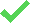 Управление пользовательскими отчетами, диаграммами и панелями мониторингаОпределение и настройка диалоговых оконУправление сохраненными представлениямиЗапуск отчетовОпределение и настройка рабочих процессовИспользование взаимосвязей между записями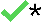 Создание, обновление и настройка отчетовСистемные отчеты, системные диаграммы и системные панели мониторингаСоздание персональных представленийСоздание и обновление извещенийНастройка форм и представленийРасширенный поискЧтение данных приложения Microsoft Dynamics CRMСоздание форм, сущностей и полей Microsoft Dynamics CRMПоискПользовательские панели мониторингаАдминистрирование CRMИспользование элемента очередиПользовательские диаграммыШаблоны статейЭкспорт данных в Microsoft ExcelПлатформа Customer Care Accelerator (CCA)Создание и публикация статейВыполнение слияния почтыПреобразование действия в обращениеУправление целямиЗапуск диалогового окнаУправление обращениямиШаблоны контрактовЗапуск в виде процесса по требованиюДобавление или удаление взаимоотношений с клиентами для контактаУправление контрактамиЗапуск автоматизированного рабочего процессаСопоставление возможной сделки с контактомУправление территориямиЧтение статейОценка идеи и включение ее в контактЛитература по сбытуПримечанияКонтактыУправление предложениями с расценкамиУправление деятельностьюОпределение показателей для идей, маршрутизация и назначение идейПрайс-листыСовместная работа в Yammer**Регистрация идейОтслеживание продуктовПубликация Лент новостейДобавление или удаление взаимоотношений с клиентами для учетной записиУправление заказамиОтслеживание Лент новостейСопоставление возможной сделки с учетной записьюУправление счетамиОбщий календарьОценка идеи и включение ее в учетную записьОтслеживание конкурентовСоздание записей о пользовательских сущностях***Учетные записиОценка идеи и преобразование ее в возможную сделкуЧтение данных пользовательских приложенийМассовый импорт данныхПреобразование действия в возможную сделкуMobile Express для Microsoft Dynamics CRMНастройка аудитаОтслеживание возможных сделокMicrosoft Dynamics CRM для и Windows 8Настройка правил обнаружения дублирующихся данныхМаркетинговые спискиMicrosoft Dynamics CRM для OutlookОпределение взаимоотношений между сущностямиБыстрые кампанииВеб-приложение Microsoft Dynamics CRMОпределение и настройка очередейМаркетинговые кампанииПродуктыDA L L/SASACA/SAEA/EASEESMPSAOLOMOV/OVSS/S+SCEAccess 201310/12121 P Excel 201310/12121 P InfoPath 201310/12121 P Lync 201310/121211 A  A,ST P  A Коммерческое использование Office для дома и учебы 2013 RT12/12121Пакет многоязычного интерфейса для Office 201310/121211 A  A  A Office профессиональный плюс 201310/122311,SDEP,PPED,STCP,P Office стандартный 201310/12231 P OneNote 201310/12121 P Outlook 201310/12121 P PowerPoint 201310/12121 P Project профессиональный 201310/124621 A  A,P,ST P  A Project стандартный 201310/12231 A  P  A Publisher 201310/12121 P Visio Pro 201310/122311 A  P Visio 2013 стандартный10/12121 A  P Word 201310/12121 P Work At Home для Office профессиональный плюс 201310/122 A Work At Home для Office стандартный 201310/122 A Предыдущая версия: Приложения Office 2010 и Office 2010 (4/10)Категория продукта: ПриложениеПреимущества в рамках программы Software Assurance: Для настольных компьютеровНе зависимые от платформ: Наборы Office и приложения Office	Приложения Office 2007 и Office 2007 (11/06)Набор: Office профессиональный плюс 2013 и Office стандартный 2013Скидка Up To Date. Office профессиональный плюсПраво на переход: Office профессиональный плюс, Project Pro, Visio ProПродукт, с которого осуществляется ПереходДопустимые варианты переходаOffice профессиональный плюсOffice 365 (для предприятий и государственных организаций E3, E4)*, Office 365 профессиональный плюсOffice профессиональный плюс и Core CAL SuiteOffice 365 (для предприятий и государственных организаций E3, E4)*Office профессиональный плюс и Enterprise CAL SuiteOffice 365 (для предприятий и государственных организаций E3, E4)*Project ProProject Pro для Office 365Visio ProVisio Pro для Office 365ПродуктыDA L L/SASACA/SAEA/EASEESMPSAOLOMOV/OVSS/S+SCEExcel для Mac 20119/10121 P Lync для Mac 20119/10121 P Office для Mac Standard 20119/102311,SDED E  P Outlook для Mac 20119/10121 P PowerPoint для Mac 20119/10121 P Word для Mac 20119/10121 P Work At Home для Mac 20119/102Предыдущая версия: Приложения Office для Mac 2008 и Office для Mac 2008 (1/08)Категория продукта: ПриложениеНе зависимые от платформ: Наборы Office для Mac Набор: Office для Mac Standard 2011Преимущества в рамках программы Software Assurance: Для настольных компьютерови приложения Office для MacПродуктыDA L L/SASACA/SAEA/EASEESMPSAOLOMOV/OVSS/S+SCEExchange Server Enterprise 201310/1250752550 A  A,P  A Exchange Server Enterprise 2013 CAL («на пользователя» и «на устройство»)10/121211 A AO,P,STExchange Server Standard 201310/121015510 A  A,P  A Exchange Server Standard 2013 CAL («на пользователя» и «на устройство»)10/121211 A AO,P,STПредыдущие версии: Exchange Server 2010 (11/09)Категория продукта: Сервер	Exchange Server 2007 (3/08)	Exchange Server 2003 (5/03)Преимущества в рамках программы Software Assurance: СерверПродуктыDA L L/SASACA/SAEA/EASEESMPSAOLOMOV/OVSS/S+SCELync Server 201310/1250752550 A  A,P  A Lync Server 2013 Enterprise CAL («на пользователя» и «на устройство»)10/121211 A AO,P,ST A Lync Server 2013 Plus CAL («на пользователя» и «на устройство»)10/121211 A  A,P,ST A Lync Server 2013 Standard CAL («на пользователя» и «на устройство»)10/121211 A,P,ST A Предыдущая версия: Lync Server 2010 (12/10)Категория продукта: СерверПреимущества в рамках программы Software Assurance: СерверПродуктыDA L L/SASACA/SAEA/EASEESMPSAOLOMOV/OVSS/S+SCEProject Server 201310/1250752550 A  P  A Project Server 2013 CAL («на пользователя» и «на устройство»)10/12121 A  P  A Предыдущая версия: Project 2010 (4/10)Категория продукта: СерверПраво на переход: Project Server CALПреимущества в рамках программы Software Assurance: Сервер(Project Online)ПродуктыDA L L/SASACA/SAEA/EASEESMPSAOLOMOV/OVSS/S+SCEMicrosoft Office Audit и Control Management Server 20134/1350752550 A AE P  A SharePoint Server 201310/1250752550 A,AP A  P SPSharePoint Server 2013 Enterprise CAL («на пользователя» и «на устройство»)10/121211 A,IDAO,ST P  A SharePoint Server 2013 Standard CAL («на пользователя» и «на устройство»)10/12121AO,ST P  A Предыдущая версия: SharePoint Server 2010 (4/10)Категория продукта: СерверПраво на сокращение (SCE): SharePoint Server	SharePoint Server 2007 (11/06)Предыдущей версии Microsoft Office Audit и Control Management Server нетПреимущества в рамках программы Software Assurance: СерверСоответствующий продуктПереход кЛицензия SharePoint Server 2010 для интернет-сайтовЛицензия One SharePoint Server 2013Лицензия SharePoint Server 2010 для интернет-сайтовЛицензия One SharePoint Server 2013Лицензия FAST Search Server 2010 для SharePoint ServerЛицензия One SharePoint Server 2013Лицензия Search Server 2010Лицензия One SharePoint Server 2013 и
100 лицензий SharePoint Server 2013 Standard CALСоответствующий продуктПраво на использование следующих более ранних версийЛицензия на SharePoint Server 2013SharePoint Server 2010 илиFAST Search Server 2010 для SharePoint ServerПродуктыDA L L/SASACA/SAEA/EASEESMPSAOLOMOV/OVSS/S+SCEПрава на сдачу в аренду для Office профессиональный плюс4/091Права на сдачу в аренду для Office стандартный4/091Права на сдачу в аренду для Windows10/141Соответствующие приложения для приобретения прав на аренду для пакета OfficeИзготовитель оборудованияPIPC
(только в Японии)S/S+OLOffice стандартныйOffice стандартныйOffice стандартныйOffice стандартныйOffice стандартныйOffice стандартный 2013Office стандартный 2010Office профессиональный плюсOffice профессиональный плюсOffice профессиональный плюсOffice профессиональный плюсOffice профессиональный плюсOffice профессиональный плюс 2013Office профессиональный плюс 2010Office Personal 2013Office для дома и бизнеса 2013Office профессиональный 2013Соответствующая операционная система для приобретения прав на сдачу в аренду для WindowsИзготовитель оборудованияКоробочный продуктS/S+OLОбновлениеОбновлениеОбновлениеОбновлениеОбновлениеWindows 8 и Windows 8.1 (32- или 64-разрядная)Windows 7 Домашняя расширенная (32-разрядная или 64-разрядная) Windows ProWindows ProWindows ProWindows ProWindows ProWindows 8 и Windows 8.1 (32- или 64-разрядная) — Pro (K, KN)*Windows 7 (32- или 64-разрядная) — Профессиональная (K, KN)Windows Vista (32- или 64-разрядная) — Business (K, KN)ПродуктыDA L L/SASACA/SAEA/EASEESMPSAOLOMOV/OVSS/S+SCEBusiness Intelligence Appliance 201211/1112518863 A  A Категория продукта: СерверПреимущества в рамках программы Software Assurance: СерверПродуктыDA L L/SASACA/SAEA/EASEESMPSAOLOMOV/OVSS/S+SCESQL Server 2014 Business Intelligence4/14751133875 A  A  P SPSQL Server 2014 CAL («на пользователя» и «на устройство»)4/141211 A,AP,ID A,AO,ST P SPSQL Server 2014 Developer4/1411SQL Server 2014 Enterprise4/14751133875 A  A  P  A SQL Server 2014 Enterprise Core (пакет — 2 лицензии «на ядро»)4/1412518863125 A  A OF P SPSQL Server 2012 Parallel Data Warehouse3/12300100200  A,AP A SPSQL Server 2012 Parallel Data Warehouse Developer3/121 1SQL Server 2014 Standard4/141523815 A  A  P SPSQL Server 2014 Standard Core (пакет — 2 лицензии «на ядро»)4/1450752550 A  A OF P SPПредыдущая версия: SQL Server 2008 R2 (6/08)Категория продукта: Сервер, приложение (Developer)Исключение из соответствующих пользователей: Продукты «на ядро»SQL Server 2012 (4/12)Преимущества в рамках программы Software Assurance: Сервер (все, кроме Developer)Право на сокращение (SCE): Все, кроме Developer и PDWПродуктыDA L L/SASACA/SAEA/EASEESMPSAOLOMOV/OVSS/S+SCEStreet and Trips 20137/121211 A  A,ST P Предыдущая версия: Street and Trips 2011 (3/11)Категория продукта: ПриложенияПреимущества в рамках программы Software Assurance: Для настольных компьютеровПродуктыDA L L/SASACA/SAEA/EASEESMPSAOLOMOV/OVSS/S+SCESystem Center 2012 R2 Client Management Suite (Client ML) «на операционную среду»10/13211 A,E AO,ST P  A System Center 2012 R2 Client Management Suite, клиентская лицензия на управление «на пользователя»10/13211 P Предыдущая версия: System Center 2012 Client Категория продукта: СерверНабор: ДаManagement Suite (3/12)Преимущества в рамках программы Software Assurance: СерверПродуктыDA L L/SASACA/SAEA/EASEESMPSAOLOMOV/OVSS/S+SCESystem Center Configuration Manager 2007 R3 Enterprise Server Management License11/106 A System Center Configuration Manager 2007 R3 Standard Server Management License (Standard Server ML)11/101 A System Center 2012 R2 Configuration Manager Client Management License (Client ML) (только для учащихся)10/1321System Center 2012 R2 Configuration Manager Client Management License «на операционную среду»10/13-2211 P System Center 2012 R2 Configuration Manager Client Management License «на пользователя»10/13211 A,E AO,ST P  A Предыдущая версия: System Center 2012 Configuration Manager (3/12)Категория продукта: СерверSystem Center Configuration Manager Server 2007 R2 (9/08)Преимущества в рамках программы Software Assurance: СерверПродуктыDA L L/SASACA/SAEA/EASEESMPSAOLOMOV/OVSS/S+SCESystem Center Data Protection Manager 2010 Enterprise Server Management License5/105AO,STSystem Center Data Protection Manager 2010, лицензия Standard на управление сервером5/101AO,STКатегория продукта: СерверПреимущества в рамках программы Software Assurance: СерверПродуктыDA L L/SASACA/SAEA/EASEESMPSAOLOMOV/OVSS/S+SCESystem Center Operations Manager 2007 R2 Enterprise Server Management License7/095 A System Center Operations Manager 2007 R2 Standard Server Management License7/091 A System Center Operations Manager 2007 R2 Client Management License «на операционную среду»7/091AO,STSystem Center Operations Manager 2007 R2 Client Management License «на пользователя»7/091AO,STПредыдущая версия: System Center OperationsКатегория продукта: СерверManager 2007 (3/08)Преимущества в рамках программы Software Assurance: СерверПродуктыDA L L/SASACA/SAEA/EASEESMPSAOLOMOV/OVSS/S+SCESystem Center 2012 R2 Datacenter Server Management License (2-процессорная)10/13381325 A  A OF P  A,C System Center 2012 R2 Standard Server Management License (2-процессорная)10/1323815 A  A OF P  A,C Предыдущая версия: System Center 2012 (3/12)Категория продукта: СерверПреимущества в рамках программы Software Assurance: СерверПродуктыDA L L/SASACA/SAEA/EASEESMPSAOLOMOV/OVSS/S+SCESystem Center Server Management Suite Datacenter4/1010 A System Center Server Management Suite Enterprise4/1015 A Предыдущая версия: System Center Data Protection Manager 2007 (11/07)Категория продукта: СерверПреимущества в рамках программы Software Assurance: СерверНабор: ДаПродуктыDA L L/SASACA/SAEA/EASEESMPSAOLOMOV/OVSS/S+SCESystem Center Service Manager 2010 Client Management License (Client ML) «на операционную среду»4/101AO,STSystem Center Service Manager 2010 Client Management License (Client ML) «на пользователя»4/101AO,STSystem Center Service Manager 2010 Server Management License (Server ML) «на операционную среду»4/101AO,STКатегория продукта: СерверПреимущества в рамках программы Software Assurance: СерверПродуктыDA L L/SASACA/SAEA/EASEESMPSAOLOMOV/OVSS/S+SCEVDI Suite4/1211 A  A,ST P VDI Suite с MDOP 4/1211 A  A,ST E,P Категория продукта: СерверПреимущества в рамках программы Software Assurance: СерверПродуктыDA L L/SASACA/SAEA/EASEESMPSAOLOMOV/OVSS/S+SCEMSDN Operating Systems1/06311 A OS P Платформы MSDN6/13931 A,APAEOS P SPVisual Studio Professional 201310/132Visual Studio Premium 2013 с MSDN10/132481 A,AP A OS P SPVisual Studio Professional 2013 с MSDN10/13211 A,AP A OS P  A Visual Studio Test Professional 2013 с MSDN10/13931 A,AP A OS P SPVisual Studio Ultimate 2013 с MSDN10/1351171 A,AP A OS P SPПредыдущая версия: Visual Studio 2012 (8/12)Категория продукта: ПриложениеПраво на сокращение (SCE): Все, кроме MSDN OSПреимущества в рамках программы Software Assurance: Для настольных компьютеровСпециальное предложение. Visual Studio Test Pro с подпиской MSDNПродуктыDA L L/SASACA/SAEA/EASEESMPSAOLOMOV/OVSS/S+SCEVisual Studio Deployment 2013 Datacenter11/135835 A,AP A  P SPVisual Studio Deployment 2013 Standard11/135835 A,AP A  P SPКатегория продукта: СерверПраво на сокращение (SCE): ВсеПреимущества в рамках программы Software Assurance: СерверПродуктыDA L L/SASACA/SAEA/EASEESMPSAOLOMOV/OVSS/S+SCEVisual Studio Team Foundation Server 2013 с технологией SQL Server 201010/135835 A,AP A  P SPVisual Studio Team Foundation Server 2013 CAL («на пользователя» и «на устройство»)10/135835 A,AP A  P SPПредыдущая версия: Visual Studio Team Foundation Категория продукта: СерверПраво на сокращение (SCE): ВсеServer 2012 (8/12)Преимущества в рамках программы Software Assurance: СерверПродуктыDA L L/SASACA/SAEA/EASEESMPSAOLOMOV/OVSS/S+SCEПодписка Windows Companion10/122*1 E AEОбновление Windows Корпоративная и Software Assurance для Partners in Learning3/142,APWindows 8.1 Enterprise Sideloading11/131OLОбновление Windows 8.1 Корпоративная3/142Обновление Windows 8.1 Корпоративная и SA3/14311,SDEP,PPED,STCP,P Обновление Windows 8.1 Корпоративная и SA с MDOP 3/14412 E  E,ST E,P Обновление Windows 8.1 Профессиональная10/132Windows Virtual Desktop Access,7/072*1 A,EP,PP A  P Предыдущая версия: Windows 8 (8/12)Категория продукта: СистемаСкидка Up To Date. Windows 8.1 Профессиональная* ПодпискаПреимущества в рамках программы Software Assurance: Для настольных компьютеровПраво на переход: Windows Профессиональная (Virtual Desktop Access)Соответствующие операционные системыНовое соглашение EA/OV-OWСуществующее соглашение EA/OV-OWСоглашение Select 
(все типы за исключением Academic)Соглашение Open (все типы за исключением Academic, Charity и OV-WW)Academic и CharityWindows 8 и Windows 8.1 (32- или 64-разрядная)Windows 8 и Windows 8.1 (32- или 64-разрядная)Windows 8 и Windows 8.1 (32- или 64-разрядная)Windows 8 и Windows 8.1 (32- или 64-разрядная)Windows 8 и Windows 8.1 (32- или 64-разрядная)Windows 8 и Windows 8.1 (32- или 64-разрядная)Enterprise (N, K, KN)Профессиональная (N, K, KN, бездисковая*)Windows 8 и Windows 8.1Windows 8 и Windows 8.1 для одного языкаWindows 8.1 Профессиональная для образовательных учрежденийWindows 8.1 с BingWindows 7 (32-разрядная или 64-разрядная)Windows 7 (32-разрядная или 64-разрядная)Windows 7 (32-разрядная или 64-разрядная)Windows 7 (32-разрядная или 64-разрядная)Windows 7 (32-разрядная или 64-разрядная)Windows 7 (32-разрядная или 64-разрядная)Enterprise (N, K, KN)Professional (N, K, KN, без диска)UltimateДомашняя расширеннаяHome BasicStarter EditionWindows Vista (32-разрядная или 64-разрядная)Windows Vista (32-разрядная или 64-разрядная)Windows Vista (32-разрядная или 64-разрядная)Windows Vista (32-разрядная или 64-разрядная)Windows Vista (32-разрядная или 64-разрядная)Windows Vista (32-разрядная или 64-разрядная)Enterprise (N, K, KN)Business (N, K, KN, Blade)UltimateДомашняя расширеннаяHome BasicStarter EditionWindows XP (32-разрядная или 64-разрядная)Windows XP (32-разрядная или 64-разрядная)Windows XP (32-разрядная или 64-разрядная)Windows XP (32-разрядная или 64-разрядная)Windows XP (32-разрядная или 64-разрядная)Windows XP (32-разрядная или 64-разрядная)Professional (N, K, KN, Blade)Tablet Edition (N, K, KN, Blade)XP Pro NXP Pro Blade PCHome и Starter EditionWindows 2000 ПрофессиональнаяWindows NT Workstation 4.0Windows 98 (включая второй выпуск)Apple MacintoshПродукт, с которого осуществляется ПереходДопустимые варианты переходаОбновление Windows ПрофессиональнаяWindows Virtual Desktop Access, Подписная лицензия Windows CompanionWindows Virtual Desktop Access,Подписная лицензия Windows CompanionПродуктыDA L L/SASACA/SAEA/EASEESMPSAOLOMOV/OVSS/S+SCEWindows Embedded 8 Standard Enterprise Kit (упаковка из 100 лицензий)10/132Windows Embedded 8.1 Industry Pro, обновление10/132Обновление Windows Embedded 8.1 Industry Enterprise4/142Обновление Windows Embedded 8.1 Industry Enterprise (Std, POSR, Ind Retail)4/142 A OVSWindows Embedded 8.1 Industry Enterprise, обновление и SA4/1431 A  P Windows Embedded 8.1 Industry Enterprise, обновление и SA (Std, POSR, Ind Retail)4/1431 A  P Предыдущая версия: Windows Embedded 8 (6/13)Категория продукта: СистемаПреимущества в рамках программы Software Assurance: Для настольных компьютеровСоответствующие операционные системыWindows Embedded 8.1 Industry Pro, обновлениеОбновление Windows Embedded 8.1 Industry EnterpriseОбновление Windows 8.1 Embedded Industry Enterprise (Std, POS, Ind Retail)Windows Vista Business for Embedded Systems и Windows Vista Ultimate for Embedded SystemsWindows 2000 Professional for Embedded Systems Windows NT Workstation for Embedded SystemsWindows 7 Professional for Embedded SystemsWindows 7 Ultimate for Embedded SystemsWindows XP Professional for Embedded SystemsWindows Embedded 8 и 8.1 ProWindows Embedded 8 и 8.1 Industry ProWindows Embedded 8 и 8.1 Industry RetailWindows Embedded POSReady 7 ProWindows Embedded for Point of Service (WEPOS)Windows Embedded POSReady 2009 и POSReady 7Windows NT EmbeddedWindows XP EmbeddedWindows Embedded Standard 7, 2009 и Windows Embedded 8 StandardПродуктыDA L L/SASACA/SAEA/EASEESMPSAOLOMOV/OVSS/S+SCEWindows MultiPoint Server 2012 CAL («на пользователя» и «на устройство»)12/121211 A Windows MultiPoint Server 2012 CAL с Windows Server 2012 CAL («на пользователя» и «на устройство»)12/121211 A Windows MultiPoint Server 2012 Premium12/121015510 A Windows MultiPoint Server 2012 Premium с Windows MultiPoint Server CAL (5 клиентов) («на пользователя» и «на устройство»)12/1225381325 A OFWindows MultiPoint Server 2012 Premium с Windows MultiPoint Server CAL (5 клиентов) с Windows Server 2010 CAL (5 клиентов) («на пользователя» и «на устройство»)12/1225381325 A OFWindows MultiPoint Server 2012 Standard12/125835 A Предыдущая версия: Windows MultiPoint Server 2011 (3/11)Категория продукта: СерверПреимущества в рамках программы Software Assurance: СерверПродуктыDA L L/SASACA/SAEA/EASEESMPSAOLOMOV/OVSS/S+SCEWindows Server 2012 Active Directory Rights Management Services CAL («на пользователя» и «на устройство»)8/121211 A  A,ST P  A Windows Server 2012 CAL («на пользователя» и «на устройство»)8/121211ID A,ST P Windows Server 2012 Remote Desktop Services CAL («на пользователя» и «на устройство»)8/121211 A,ID A,ST P  A Windows Server 2012 Remote Desktop Services External Connector8/12751133875 A  A OF P  A Windows Server 2012 R2 Datacenter10/13751133875 A  A OF P  C Windows Server 2012 R2 Essentials10/1351055 A  P Windows Server 2012 R2 Standard10/131523815 A  A  P  C Windows Server 2012 Active Directory Rights Management Services External Connector8/1212518863125 A  A,STOF P  A Windows Server 2012 External Connector8/1225381325 A  A OF P  A Предыдущая версия: Windows Server 2012 (8/12)Windows Server 2008 (3/08) — клиентские лицензии (CAL) и лицензии External ConnectorКатегория продукта: СерверПреимущества в рамках программы Software Assurance: СерверИсключение из соответствующих пользователей: External ConnectorПродуктыDA L L/SASACA/SAEA/EASEESMPSAOLOMOV/OVSS/S+SCEWindows Small Business Server 2011 CAL Suite (1 клиент)1/1111 A,STCP,P Windows Small Business Server 2011 CAL Suite (5 клиент)1/1155 A OFCP,P Windows Small Business Server 2011 CAL Suite (20 клиент)1/112525 A OFCP,P Windows Small Business Server 2011 Premium Add-on CAL Suite (1 клиент)1/111211 A,STCP,P Windows Small Business Server 2011 Premium Add-on CAL Suite (5 клиент)1/1151055 A OFCP,P Windows Small Business Server 2011 Premium Add-on CAL Suite (20 клиент)1/11251055 A OFCP,P Предыдущая версия: Windows Small Business Server 2008 (10/08)Категория продукта: СерверПреимущества в рамках программы Software Assurance: СерверПрограмма приобретенияВеб-службаВарианты условий подпискиВарианты условий оплатыСоглашение Enterprise,Другие веб-службыПодписка на один годПолная оплата во время заказаСоглашение Enterprise,Другие веб-службыПодписка, действующая в течение срока действия Соглашения о регистрации клиентаПолная оплата во время заказаСоглашение Enterprise,Другие веб-службыПодписка, действующая в течение срока действия Соглашения о регистрации клиентаПервый взнос оплачивается в момент заказа, охватывающего оставшуюся часть текущего года действия соглашения и оставшиеся ежегодные выплаты.Соглашение Enterprise,Облачные службы Подписка, действующая в течение срока действия Соглашения о регистрации клиентаПолная оплата во время заказаСоглашение Enterprise,Облачные службы Подписка, действующая в течение срока действия Соглашения о регистрации клиентаПервый взнос оплачивается в момент заказа, охватывающего оставшуюся часть текущего года действия соглашения и оставшиеся ежегодные выплаты.Соглашение Select PlusДругие веб-службыПодписка на один годПолная оплата в начале срока действия подписки. Соглашение Select PlusДругие веб-службыПодписка на три годаПолная оплата во время заказаСоглашение Select PlusДругие веб-службыПодписка на три годаПервый взнос, охватывающий оплату 12 месяцев обслуживания, оплачивается в момент заказа; остальная часть суммы заказа оплачивается в каждую годовщину заказа.Соглашение Select PlusДругие веб-службыПодписка, выплата суммы заказа которой привязывается ко второй годовщине от начальной даты действия соглашенияПервый взнос оплачивается в момент заказа, который охватывает оставшуюся часть текущего года действия соглашения и оставшиеся ежегодные выплаты. Лицензия Open Соглашение Open Value и Open Value SubscriptionДругие веб-службыПодписка на один годЕжегодная оплата на основе ежемесячных платежейЛицензия Open Соглашение Open Value и Open Value SubscriptionОблачные службыПодписка на один годПолная оплата во время заказа.*ПродуктыБаллCA/SAEA/EASEESMPSAOLOMOV/OVSS/S+SCEСлужбы Microsoft Azure1 A  A  A  A Стандартная поддержка Microsoft Azure A  A  A  A Профессиональная прямая поддержка Microsoft Azure A  A  A  A Право на сокращение: Размещенный минимальный годовой заказПраво на сокращение (SCE): Размещенный минимальный годовой заказКатегория продукта: СерверПраво на продленное обслуживание: ВсеСпециальное предложение: Специальное предложение для поощрения фактического использования AzureПродукты L CA/SAEA/EASEESMPSAOLOMOV/OVSS/S+SCEСлужба архивации Microsoft Azure1 A  A  A Право на сокращение: ВсеПраво на сокращение (SCE): ВсеКатегория продукта: СерверПраво на продленный срок: ВсеПродукты L CA/SAEA/EASEESMPSAOLOMOV/OVSS/S+SCEВосстановление сайта Microsoft Azure 
(для Собственного сайта Клиента)1 A  A  A Право на сокращение: ВсеПраво на сокращение (SCE): ВсеКатегория продукта: СерверПраво на продленный срок: ВсеПродуктыБаллCA/SAEA/EASEESMPSAOLOMOV/OVSS/S+SCEMicrosoft Dynamics CRM Online Basic (подписная лицензия «на пользователя»)1 A  A,STMicrosoft Dynamics CRM Online Basic для SA (подписная лицензия «на пользователя»)1 A  A,STРасширенная поддержка Microsoft Dynamics CRM Online11 A  A,STMicrosoft Dynamics CRM Online Enterprise (подписная лицензия «на пользователя»)1 A Microsoft Dynamics CRM Online Enterprise Education (подписная лицензия «на пользователя»)1 A,STMicrosoft Dynamics CRM Online Essential (подписная лицензия «на пользователя»)1 A  A,STMicrosoft Dynamics CRM Online Essential для SA (лицензия SL «на пользователя»)1 A  A,STMicrosoft Dynamics CRM Online, непроизводственный экземпляр (подписная лицензия Add-on)1 A Microsoft Dynamics CRM Online, сверхпроизводственный экземпляр (подписная лицензия Add-on)1 A  A Microsoft Dynamics CRM Online Professional (подписная лицензия «на пользователя»)1 A  A,STMicrosoft Dynamics CRM Online Professional для SA (лицензия SL «на пользователя»)1 A  A,STПрофессиональная прямая поддержка для Microsoft Dynamics CRM Online11 A  A,STMicrosoft Dynamics CRM Online Add-on, дополнительное хранилище (подписная лицензия Add-on)1 A  A Право на сокращение: ВсеКатегория продукта: СерверПраво на сверочный заказ: ВсеПраво на переход: Essential, Basic и ProfessionalСоответствующие лицензииПодписная лицензия «на пользователя» (User SL) на дополнительный компонентMicrosoft Dynamics CRM 2013 Essentials CAL1Подписная лицензия «на пользователя» на Dynamics CRM Online Essentials для SAMicrosoft Dynamics CRM 2013 Basic CAL1 илиMicrosoft Dynamics CRM 2013 Basic Use Additive CAL1Подписная лицензия «на пользователя» на Dynamics CRM Online Basic для SAMicrosoft Dynamics CRM 2013 Professional CAL1 илиMicrosoft Dynamics CRM 2013 Professional Use Additive CAL1Подписная лицензия «на пользователя» на Dynamics CRM Online Professional для SAПродукты L CA/SAEA/EASEESMPSAOLOMOV/OVSS/S+SCEMicrosoft Dynamics Marketing Enterprise (подписная лицензия «на пользователя») A Дополнительные сообщения в Microsoft Dynamics Marketing Enterprise (подписная лицензия «на дополнительный компонент») A Дополнительный непроизводственный экземпляр Microsoft Dynamics Marketing Enterprise (подписная лицензия «на дополнительный компонент») A Дополнительный производственный экземпляр Microsoft Dynamics Marketing Enterprise (подписная лицензия «на дополнительный компонент») A Дополнительное пространство для хранения в Microsoft Dynamics Marketing Enterprise (подписная лицензия «на дополнительный компонент») A Microsoft Dynamics Marketing Enterprise Education (подписная лицензия «на пользователя»)1 A,STДополнительные сообщения в Microsoft Dynamics Marketing Enterprise Education (подписная лицензия «на дополнительный компонент»)1 A,STРасширенная поддержка Microsoft Dynamics Marketing Enterprise1  A  A,STПрямая поддержка Microsoft Dynamics Marketing Enterprise Professional1 A  A,STПраво на сокращение: ВсеКатегория продукта: СерверПраво на сверочный заказ: ВсеПродуктыБаллCA/SAEA/EASEESMPSAOLOMOV/OVSS/S+SCEMicrosoft Social Listening Professional (подписная лицензия «на пользователя») A Дополнительный компонент Microsoft Social Listening Professional (подписная лицензия «на пользователя») A Дополнительные публикации Microsoft Social Listening Professional (подписная лицензия Add-on) A Microsoft Social Listening Professional Education (подписная лицензия «на пользователя») A,STMicrosoft Social Listening Professional Education Add-on (подписная лицензия «на пользователя») A Дополнительные публикации Microsoft Social Listening Professional Education (подписная лицензия Add-on) A,STРасширенная поддержка Microsoft Social Listening Professional1 A  A,STПрямая поддержка Microsoft Social Listening Professional1 A  A,STПраво на сокращение: ВсеКатегория продукта: СерверПраво на сверочный заказ: ВсеСоответствующие лицензииПодписная лицензия «на пользователя» (User SL) на дополнительный компонентMicrosoft Dynamics CRM Professional CAL1Дополнительный компонент Microsoft Social Listening ProfessionalДополнительные публикации Microsoft Social Listening ProfessionalДополнительные публикации Microsoft Social Listening Professional EducationПродуктыБаллCA/SAEA/EASEESMPSAOLOMOV/OVSS/S+SCEАрхивация на базе Exchange Online для Exchange Online (подписная лицензия «на пользователя») A Архивация на базе Exchange Online для Exchange Online A (подписная лицензия «на пользователя»)1 A,SEАрхивация на базе Exchange Online для Exchange Online G (подписная лицензия «на пользователя») A Архивация на базе Exchange Online для Exchange Server (User SL)1 A  A,STАрхивация на базе Exchange Online для Exchange Server A (подписная лицензия «на пользователя») AEАрхивация на базе Exchange Online для Exchange Server G (подписная лицензия «на пользователя») A Базовая подписка на Exchange Online (подписная лицензия «на пользователя») A  A Базовая подписка на Exchange Online G (подписная лицензия «на пользователя»)Exchange Online (план 1) (подписная лицензия «на пользователя») A OF P  A Exchange Online (план 1) Add-on (подписная лицензия «на пользователя») A Exchange Online (план 1) A для выпускников (подписная лицензия «на пользователя»)AEExchange Online (план 1G) (подписная лицензия «на пользователя») A Exchange Online (план 2) (подписная лицензия «на пользователя») A OF P  A Exchange Online (план 2A) (подписная лицензия «на пользователя»)11AE,STExchange Online (план 2G) (подписная лицензия «на пользователя») A Exchange Online Protection (подписная лицензия «на пользователя») A OF P  A Exchange Online Protection A (подписная лицензия «на пользователя») A AEExchange Online Protection G (подписная лицензия «на пользователя») A Право на сокращение: Все, кроме EncryptionКатегория продукта: СерверИсключение из соответствующих пользователей: Только планы KПраво на сверочный заказ: Все, кроме EncryptionПраво на продленный срок: Все, кроме EncryptionПродуктыБаллCA/SAEA/EASEESMPSAOLOMOV/OVSS/S+SCELync Online (план 1) (подписная лицензия «на пользователя»)1 A OF P  A Lync Online (план 1) Add-on (подписная лицензия «на пользователя») A  A Lync Online (план 1G) (подписная лицензия «на пользователя») A Lync Online (план 2) (подписная лицензия «на пользователя»)1 A OF P  A Lync Online (план 2G) (подписная лицензия «на пользователя») A Право на сокращение: ВсеКатегория продукта: СерверПраво на сверочный заказ: ВсеПраво на продленный срок: ВсеПродуктыБаллCA/SAEA/EASEESMPSAOLOMOV/OVSS/S+SCEOffice 365 BusinessOF P Office 365 профессиональный плюс (подписная лицензия «на пользователя»)2 E OF P Office 365 профессиональный плюс A (подписная лицензия «на пользователя»)21 E AV,EEOL P Office 365 ProPlus для государственных организаций G (подписная лицензия «на пользователя») A Office 365 профессиональный плюс, переход с SA (лицензия SL «на пользователя») E Project Online с Project Pro для служб Office 365 (подписная лицензия «на пользователя»)1 A Project Online с Project Pro для служб Office 365, переход с SA (подписная лицензия «на пользователя») A Project Pro для Office 3651 A OF P  A Project Pro для Office 365 A11 A AV,SEOF P  A Project Pro для Office 365, переход с SA A Visio профессиональный для Office 3651 A OF P Visio Pro для Office 365 A11 A AV,SEOF P Visio Pro для Office 365, переход с SA A Право на сокращение: ВсеКатегория продукта: ПриложениеПраво на продленный срок: Office 365, план A, Project Право на переход: ВсеПраво на сверочный заказ: Всепрофессиональный для Office 365, Visio Pro для Office 365Соответствующие продукты с возможностью переходаСоответствующий переход с SA USLOffice профессиональный плюсOffice 365 профессиональный плюс, переход с SAПродуктыБаллCA/SAEA/EASEESMPSAOLOMOV/OVSS/S+SCEOffice 365 Business EssentialsOF P Office 365 Business PremiumOF P Office 365 для образовательных учреждений E2 (подписная лицензия «на пользователя») A,SEOffice 365 для образовательных учреждений E3 (подписная лицензия «на пользователя»)11AV,EEOFOffice 365 для образовательных учреждений E4 (подписная лицензия «на пользователя»)1EEOFOffice 365 для образовательных учреждений E3, E4 Add-on (подписная лицензия «на пользователя»)11 A Office 365 для образовательных учреждений E3 и E4 без ProPlus Add-on (подписная лицензия «на пользователя»)11 A Office 365 корпоративный E1 (подписная лицензия «на пользователя»)1EOOF P Office 365 корпоративный E1, переход с SA (лицензия SL «на пользователя»)EOOffice 365 корпоративный E3 (подписная лицензия «на пользователя»)1EOOF P Office 365 корпоративный E3, переход с SA (лицензия SL «на пользователя»)EOOffice 365 корпоративный E4 (подписная лицензия «на пользователя»)1EOOF P Office 365 корпоративный E4, переход с SA (лицензия SL «на пользователя»)EOOffice 365 корпоративный E1 и E3 Add-on (подписная лицензия «на пользователя»)1 A OWOffice 365 корпоративный E4 Add-on (подписная лицензия «на пользователя»)1 A Office 365 корпоративный E3 и E4 без ProPlus Add-on (подписная лицензия «на пользователя») A Office 365 корпоративный K1 (подписная лицензия «на пользователя»)1 A Office 365 для государственных организаций E1, E3, E4 (подписная лицензия «на пользователя»)EOOffice 365 для государственных организаций E1, E3, E4, переход с SA (лицензия SL «на пользователя»)EOOffice 365 для государственных организаций E1, E3, E4 Add-on (подписная лицензия «на пользователя») A Office 365 для государственных организаций E3 и E4 без ProPlus Add-on (подписная лицензия «на пользователя») A Office 365 для среднего бизнеса (подписная лицензия «на пользователя»)1OF P Право на сокращение: Все версии для предприятий, государственных организаций и KПраво на сверочный заказ: Все версии для предприятий, государственных организаций и KКатегория продукта: Сервер (все планы E1, K1); Приложение и Сервер (все другие)Право на продленный срок: Все версии для предприятий, государственных организаций и KИсключение из соответствующих пользователей: Только планы KПраво на переход: Все версии для предприятий и государственных организаций (только лицензии Core CAL E1), кроме Add-onСоответствующие лицензииПодписная лицензия «на пользователя» (User SL) на дополнительный компонентЛицензия Core CAL1- Дополнительные компоненты Office 365 для образовательных учреждений (план E3 или E4)- Office 365 корпоративный E1, дополнительный компонент2- Office 365 корпоративный E1 с дополнительным компонентом Exchange Online Archiving2,3,4- Office 365 для государственных организаций E1 Add-on- Office 365 для предприятий и государственных организаций E3 без компонентов ProPlus Add-on- Office 365 для предприятий и государственных организаций E4 без компонентов ProPlus Add-on- Exchange Online Plan 1 Add-on - Lync Online Plan 1 Add-on - SharePoint Online (план 1) Add-onCore CAL Suite1 + Office профессиональный плюс1- Дополнительные компоненты Office 365 для образовательных учреждений (план E3 или E4)- Дополнительные компоненты Office 365 корпоративный E1/для государственных организаций E1- Office 365 корпоративный E3, дополнительный компонент2 - Office 365 для государственных организаций E3 Add-on- Office 365 для предприятий и государственных организаций E4, компоненты Add­on - Office 365 для предприятий и государственных организаций E3 без компонентов ProPlus Add-on- Office 365 для предприятий и государственных организаций E4 без компонентов ProPlus Add-on- Office 365 для среднего бизнеса, дополнительный компонент2- Exchange Online Plan 1 Add-on - Lync Online Plan 1 Add-on - SharePoint Online (план 1) Add-onEnterprise CAL Suite1- Дополнительные компоненты Office 365 для образовательных учреждений (план E3 или E4)- Office 365 для предприятий и государственных организаций E3 без компонентов ProPlus Add-on- Office 365 для предприятий и государственных организаций E4 без компонентов ProPlus Add-on- Управления правами Azure Add-onEnterprise CAL Suite1 + Office профессиональный плюс1- Дополнительный компонент Office 365 для образовательных учреждений (план E3 или E4)- Office 365 для предприятий и государственных организаций E32 или E4, компоненты Add-on- Office 365 для предприятий и государственных организаций E3 или E4 без компонентов ProPlus Add-onOffice профессиональный плюс1- Дополнительный компонент Office 365 для образовательных учреждений (план E3 или E4)- Office 365 для среднего бизнеса, дополнительный компонент2,3- Office 365 корпоративный E3, дополнительный компонент2,3Соответствующие продукты с возможностью переходаСоответствующий переход с SA USLТребуемая лицензия CAL Suite BridgeCore CAL SuiteOffice 365 (для предприятий и государственных организаций E1), переход с SA1 Только нижеуказанные два лицаCore CAL BridgeOffice профессиональный плюс и Core CAL SuiteOffice 365 (для предприятий и государственных организаций E3, E4), переход с SA1 Core CAL BridgeOffice профессиональный плюс и Enterprise CAL SuiteOffice 365 (для предприятий и государственных организаций E3, E4), переход с SA1 Enterprise CAL BridgeПродуктыБаллCA/SAEA/EASEESMPSAOLOMOV/OVSS/S+SCEOneDrive для бизнеса с Office Online (подписная лицензия «на пользователя»)1 A OF A  A OneDrive для бизнеса с Office Online G (подписная лицензия «на пользователя») A Право на сокращение: всеПраво на сверочный заказ: ВсеКатегория продукта: СерверПраво на продленное обслуживание: ВсеПродуктыБаллCA/SAEA/EASEESMPSAOLOMOV/OVSS/S+SCEProject Online1 A OF P  A Project Online A11AV,SEOF P  A Project Lite1 A OF P Право на сокращение: всеКатегория продукта: СерверПраво на продленное обслуживание: всеПраво на сверочный заказ: всеПраво на переход: всеПродуктыБаллCA/SAEA/EASEESMPSAOLOMOV/OVSS/S+SCEOffice 365, дополнительное хранилище для файлов на 1 ГБ (подписная лицензия Add-on)1 A  A Office 365, дополнительное хранилище для файлов на 1 ГБ A (подписная лицензия Add-on) A,SESharePoint Online (план 1) (подписная лицензия «на пользователя»)1 A OF P  A SharePoint Online (план 1) Add-on (подписная лицензия «на пользователя»)	 A  A SharePoint Online (план 1G) (подписная лицензия «на пользователя») A SharePoint Online (план 2) (подписная лицензия «на пользователя»)1 A OF P SharePoint Online (план 2G) (подписная лицензия «на пользователя») A Право на сокращение: ВсеКатегория продукта: СерверИсключение из соответствующих пользователей: Только планы KПраво на сверочный заказ: ВсеПраво на продленное обслуживание: ВсеПродуктыБаллCA/SAEA/EASEESMPSAOLOMOV/OVSS/S+SCEWindows Intune (подписная лицензия «на пользователя»)1EOOF P Windows Intune Add-on (подписная лицензия «на пользователя»)1 A Windows Intune Add-on для System Center Configuration Manager и System Center Endpoint Protection (подписная лицензия «на пользователя») A  A,ST A Windows Intune USL Add-on, дополнительное хранилище на 1 ГБ1 A  A,STПраво на сокращение: ВсеКатегория продукта: СерверПраво на переход: Windows Intune Право на сверочный заказ: ВсеПраво на продленный срок: Все(Enterprise CAL Suite)Продукты L CA/SAEA/EASEESMPSAOLOMOV/OVSS/S+SCEAzure Active Directory Basic1 A  A Azure Active Directory Premium1 A  A  A Право на сокращение: ВсеПраво на сокращение (SCE): ВсеКатегория продукта: СерверПраво на продленный срок: ВсеПродуктыБаллCA/SAEA/EASEESMPSAOLOMOV/OVSS/S+SCEУправление правами Azure (подписная лицензия «на пользователя») A  A Управление правами Azure A (подписная лицензия «на пользователя»)1 A,STУправление правами Azure Add-on (подписная лицензия «на пользователя») A Право на сокращение: Управление правами Azure, подписная лицензия «на пользователя»Право на сверочный заказ: Управление правами Azure, подписная лицензия «на пользователя»Категория продукта: СерверПраво на продленный срок: Управление правами Azure, подписная лицензия «на пользователя»ПродуктыБаллCA/SAEA/EASEESMPSAOLOMOV/OVSS/S+SCEКарты Bing: отслеживание потребителей «на актив» (ежемесячная подписка)1 A OF P  A Карты Bing для предприятий (ежемесячный взнос по подписке)25 A OF P  A Карты Bing: использование внутреннего веб-сайта (ежемесячная подписка на 100 000 транзакций)125 A OF P  A Карты Bing: использование внутреннего веб-сайта (ежемесячная подписка на 250 000 (или более) транзакций)200 A OF P  A Карты Bing «на известного пользователя» (ежемесячная подписка)1 A OF P  A Карты Bing: пакет на 5 000 известных пользователей (ежемесячная подписка)200 A OF P  A Облегченная версия Карт Bing «на известного пользователя» (ежемесячная подписка)1 A OF P  A Облегченная версия Карт Bing: пакет на 5 000 известных пользователей (ежемесячная подписка)125 A OF P  A Карты Bing: управление лицензиями для Windows (для Европы или Северной Америки)1 A OF P  A Карты Bing: управление лицензиями для Windows (ежемесячный взнос по подписке на платформу)25 A OF P  A Карты Bing: использование общедоступного веб-сайта (ежемесячная подписка на 100 000 транзакций)50 A OF P  A Карты Bing: использование общедоступного веб-сайта (ежемесячная подписка на 420 000 (или более) транзакций)200 A OF P  A Категория продукта: СерверПродуктыБаллCA/SAEA/EASEESMPSAOLOMOV/OVSS/S+SCEEnterprise Mobility SuiteПраво на сокращение: ВсеКатегория продукта: СерверПраво на продленный срок: ВсеСоответствующие лицензииПодписная лицензия «на пользователя» на Add-onЛицензия Core CAL1Enterprise Mobility SuiteEnterprise CAL Suite1Enterprise Mobility SuiteCore CAL Suite Bridge для Office 3651 Enterprise Mobility SuiteCore CAL Suite Bridge для Office 365 и Windows Intune1 Enterprise Mobility SuiteEnterprise CAL Suite Bridge для Office 3651 Enterprise Mobility SuiteEnterprise CAL Suite Bridge для Office 365 и Windows Intune1 Enterprise Mobility SuiteПродуктыБаллCA/SAEA/EASEESMPSAOLOMOV/OVSS/S+SCEForefront Protection 2010 для SharePoint для интернет-сайтов (подписная лицензия Add-on)2525 A  A OV A,P  A Категория продукта: СерверПродуктыБаллCA/SAEA/EASEESMPSAOLOMOV/OVSS/S+SCEБиблиотека Microsoft Learning E-Reference (подписная лицензия «на пользователя»)1 A  A  A Microsoft Learning IT Academy (подписная лицензия «на пользователя»)7575 A OLMicrosoft Learning MCP 1 Exam Vouchers (подписная лицензия на службы)1 A  A  P  A Microsoft Learning MCP 30 Exam Vouchers (подписная лицензия на службы)7575OLMicrosoft Learning MOS 500 Exam Site License (подписная лицензия на службы)125125Microsoft Learning MTA 250 Exam Site License (подписная лицензия на службы)125125Категория продукта: СерверПродуктыБаллCA/SAEA/EASEESMPSAOLOMOV/OVSS/S+SCEMicrosoft Translator API A  A Категория продукта: СерверПродуктыБаллCA/SAEA/EASEESMPSAOLOMOV/OVSS/S+SCEPower BI для Office 3651 A OF P  A Power BI для Office 365 A11AV,SEOF P  A Право на сокращение: всеПраво на сверочный заказ: ВсеКатегория продукта: СерверПродуктыБаллCA/SAEA/EASEESMPSAOLOMOV/OVSS/S+SCESystem Center 2012 R2 Endpoint Protection (подписная лицензия «на устройство» или «на пользователя»)11AO, ST P Категория продукта: СерверПродуктыБаллCA/SAEA/EASEESMPSAOLOMOV/OVSS/S+SCEYammer Enterprise1 A OF A Право на сокращение: ВсеКатегория продукта: СерверПраво на продленный срок: ВсеПраво на сверочный заказ: ВсеКоробочные продуктыИзготовитель оборудованияПрограммыКатегория «Приложения»НеприменимоSoftware Assurance применяется только так, как указано нижеПрименяется для Open License, Select, Select Plus и варианта для части компьютеров организации в рамках программы Open Value, а также для дополнительных продуктов в рамках Соглашений Enterprise. Не применяется для базовых продуктов в рамках программы Open Value и соглашений Enterprise. Соглашение Microsoft Products and Services Agreement (MPSA) находится в Руководстве по лицензированию.Категория «Системы»Software Assurance применяетсяSoftware Assurance применяетсяПрименяется для Open License, Select, Select Plus и варианта для части компьютеров организации в рамках программы Open Value, а также для дополнительных продуктов в рамках Соглашений Enterprise. Не применяется для базовых продуктов в рамках программы Open Value и соглашений Enterprise. Соглашение Microsoft Products and Services Agreement (MPSA) находится в Руководстве по лицензированию.Категория «Серверы»Software Assurance применяетсяSoftware Assurance применяетсяПрименяется для Open License, Select, Select Plus и варианта для части компьютеров организации в рамках программы Open Value, а также для дополнительных продуктов в рамках Соглашений Enterprise. Не применяется для базовых продуктов в рамках программы Open Value и соглашений Enterprise. Соглашение Microsoft Products and Services Agreement (MPSA) находится в Руководстве по лицензированию.ПрограммыЛицензия OpenOpen ValueOpen Value Subscription – Education SolutionsВыбор*
Соглашения Enterprise Agreement Enrollment для Education Solutions в рамках Соглашения Campus and SchoolSelect PlusПреимущества привязываются к:Номеру лицензииСоглашениюСоглашениюсоглашения о регистрацииЗарегистрированному аффилированному лицуПреимуществоКатегория «Приложения»Категория «Системы»Категория «Серверы»Права перехода на новые версииПакет многоязыкового интерфейса для OfficeOffice OnlineУслуги по планированиюПреимущества расширенных выпусков — Windows и Windows Embedded1Enterprise SideloadingПодписка Windows CompanionВаучеры на обучениеE-LearningПрограмма использования ПО на домашних компьютерахПрограмма лицензирования исходного кода для предприятий2Круглосуточная техническая поддержкаSystem Center Global Service MonitorРезервное копирования для аварийного восстановленияПеремещение лицензий с помощью Software AssuranceWindows Thin PC2Поддержка продуктов в продленной фазеMicrosoft Desktop Optimization Pack (MDOP)Права виртуализации для настольных компьютеров под управлением Windows и Windows EmbeddedWindows Virtual Desktop Access (VDA)Право на переход вверхПродукты категории «Приложения системы Office»Продукты категории «Приложения системы Office»Продукты категории «Приложения системы Office»Office стандартный 2013Office профессиональный плюс 2013 Project стандартный 2013Project Pro 2013Visio стандартный 2013Visio Pro 2013Access 2013Excel 2013 InfoPath 2013Lync 2013OneNote 2013Outlook 2013PowerPoint 2013Publisher 2013Word 2013Office для Mac Standard 2011 Lync для Mac 2011Outlook для Mac 2011PowerPoint для Mac 2011Excel для Mac 2011Word для Mac 2011Соответствующее приложение для настольного компьютераПрава на Office OnlineOffice стандартный*Office профессиональный плюс*Office для Mac стандартный*Office Online для Office 365**Лицензии на приложения Office и серверные лицензии БаллыПродукты категории «Приложения Office» (включая наборы Office, Project стандартный и профессиональный, Visio стандартный и профессиональный), Microsoft Dynamics CRM CAL11SQL Server Standard edition, Windows Server Standard edition, Microsoft Dynamics CRM Server 2011, Microsoft Dynamics CRM Server 2013, System Center 2012 Standard Server, лицензия на управление (2-процессорная), Visual Studio Professional с подпиской MSDN и Visual Studio Test Professional с подпиской MSDN25SQL Server Enterprise, SQL Server Business Intelligence, Windows Server Enterprise и Visual Studio Premium с MSDN50SQL Server Data Center, SQL Parallel Data Warehouse, Windows Server Data Center, System Center 2012 Datacenter, серверная лицензия на управление (2-процессорная) и Visual Studio Ultimate с MSDN75Баллы за лицензии на приложения Office и (или) серверные лицензииКол-во дней Услуг по планированию200 – 4991500 – 1 99932 000 – 3 99954 000 – 29 9991030 000 – 49 9991550 000 – 99 99920100 000 – 199 99930200 000 – 399 99940400 000 – 599 99950600 000 +75Лицензии CAL SuiteКол-во дней Услуг по планированию 200 – 3 99914 000 – 9 999310 000 – 99 9995100 000 – 299 9997300 000 – 599 99910600 000 +12ПрограммаПродукты категории «Приложения системы Office» Категория «Системы»Open Value2 дня за 50 лицензий (не более 20 дней)1 день на 50 лицензий (не более 10 дней)SAM 1 – 2492 дня за 50 лицензий1 день за 50 лицензийSAM 250 – 2 399 20 дней на соответствующее Соглашение о регистрации10 дней на соответствующее Соглашение о регистрацииSAM 2 400 – 5 99930 дней* 15 дней*SAM 6 000 – 14 99950 дней* 25 дней*SAM 15 000 – 29 999110 дней*55 дней*SAM 30 000 – 49 999160 дней*80 дней*SAM 50 000 – 99 999250 дней*125 дней*SAM 100 000 – 199 999400 дней*200 дней*SAM 200 000 – 399 999600 дней*300 дней*SAM 400 000 – 599 999800 дней*400 дней*SAM 600 000 +1 400 дней*700 дней*Соответствующее приложение для настольного компьютераСоответствующая лицензия в рамках Программы использования ПО на домашних компьютерахOffice стандартный 2010/2013Office профессиональный плюс 2010/2013Office для Mac 2008 / Office для Mac Standard 2011 Office профессиональный плюс 2013 HUP, илиOffice для Mac Home & Business 2011 HUPAccess 2010/2013Excel 2010/2013PowerPoint 2010/2013InfoPath 2010/2013OneNote 2010/2013Outlook 2010/2013Publisher 2010/2013Word 2010/2013Office профессиональный плюс 2013 HUP, илиOffice для Mac Home & Business 2011 HUPVisio стандартный 2010/2013Visio Pro 2010 / Visio Pro 2013Visio Pro 2013 HUPProject стандартный 2010/2013Project Pro 2010/2013Project Pro 2013 HUPНаименование валютыКод валютыСервер / Лицензия CAL – дает право на получение инцидентаIW / Клент – дает право на получение инцидентаДоллар СШАUSD$20 000$200 000Австралийский долларAUD30 000300 000Канадский долларCAD27 000270 000Швейцарский франкCHF330 000 33 000330 000 330 000Юань Ренминби CNYCRC 165 000CRC 1 650 000Датская кронаDKKkr 160 000kr 1 600 000ЕвроEUR21 500215 000Фунт стерлингов (Великобритания)GBP£13 500£135 000Японская иенаJPYJPY 2 400 000JPY 24 000 000Южнокорейская вонаKRWKWD 24 000 000KWD 240 000 000Норвежская кронаNOKkr 165 000kr 1 650 000Новозеландский долларNZD35 000350 000Шведская кронаSEKkr 200 000kr 2 000 000Новый тайваньский долларTWDNTD 700 000NTD 7 000 000Индийская рупияINRINR 1 000 000INR 10 000 000Российский рубльRUBRUB 660 000RUB 6 600 000ПреимуществоЛицензия OpenOpen Value(1)Лицензия Select/
Select Plus/
Соглашение Enterprise,уровень AЛицензия Select/
Select Plus/
Соглашение Enterpriseуровень BЛицензия Select/
Select Plus/
Соглашение Enterpriseуровень СЛицензия Select/
Select Plus/
Соглашение Enterpriseуровень DКоличество контактных лиц для получения поддержки по телефонуПо необходимостиПо необходимостиПо необходимостиПо необходимостиПо необходимостиПо необходимостиКоличество уполномоченных контактных лиц для получения поддержки через ИнтернетНе предусматриваются124816Степень важностиСитуацияПредполагаемые действия с нашей стороныПредполагаемые действия со стороны клиентаA. Запрос по телефону Критические последствия для деятельности предприятия: серьезные нарушения в предоставлении или значительное снижение качества оказываемых клиентом услуг.1ый ответ в течение 2 часов или более короткого периода времени в зависимости от предложения поддержкиПредоставление Ресурсов Microsoft на предприятии клиента по мере необходимостиНепрерывная круглосуточная поддержка семь дней в неделюУведомление Старших менеджеров Microsoft с учетом предложения поддержкиВыделение соответствующих ресурсов для получения непрерывной круглосуточной поддержки семь дней в неделю2Быстрый доступ и ответ из службы управления изменениямиУведомление руководстваB. Запрос по телефону Умеренные последствия для деятельности предприятия: средние нарушения или умеренное снижение качества оказываемых клиентом услуг, что не мешает дальнейшей рабочей деятельности.1ый ответ в течение 4 часов или более короткого периода времени в зависимости от предложения поддержкиПоддержка оказывается только в Рабочие часыВыделение соответствующих ресурсов для получения непрерывной поддержки в Рабочие часыДоступ и ответ из службы управления изменениями в течение 4 Рабочих часовС. Запрос по телефону или через ИнтернетМинимальные последствия для деятельности предприятия: качество услуг, оказываемых предприятием клиента, по существу не изменилось, или наблюдаются незначительные изменения.1ый ответ в течение одного рабочего дня или более короткого периода времени в зависимости от предложения поддержкиПоддержка оказывается только в Рабочие часыТочная контактная информация об инициаторе запросаОтвет в течение одного рабочего дня.ВалютаКод валютыМинимальная средняя годовая стоимость покрытия Software Assurance для получения права на неограниченную круглосуточную техническую поддержкуДоллар СШАUSD 250 000 Австралийский долларAUD 375 000 Канадский долларCAD 337 500 Швейцарский франкCHF 412 500 Юань Ренминби CNY 2 062 500 Датская кронаDKK 2 000 000 ЕвроEUR 268 750 Фунт стерлингов (Великобритания)GBP 168 750 Японская иенаJPY 30 000 000 Южнокорейская вонаKRW 300 000 000 Норвежская кронаNOK 2 062 500 Новозеландский долларNZD 437 500 Шведская кронаSEK 2 500 000 Новый тайваньский долларTWD 8 750 000 Индийская рупияINR12 500 000Российский рубльRUB8 250 000Средняя годовая стоимость Software AssuranceДопустимое количество контактных лиц$250 000 - $374 9994$375 000 - $499 9995$500 000 - $624 9996$625 000 - $749 9997$750 000 - $874 9998Соответствующие лицензии на управлениеЛицензия на управление сервером System Center DatacenterЛицензия на управление сервером System Center StandardПереход отПереход кBizTalk Server BranchBizTalk Server StandardBizTalk Server BranchBizTalk Server EnterpriseBizTalk Server StandardBizTalk Server EnterpriseCommerce Server StandardCommerce Server EnterpriseCore CAL SuiteEnterprise CAL SuiteCore CAL Suite Bridge для Office 365Enterprise CAL Suite Bridge для Office 365Core CAL Suite Bridge для Windows IntuneEnterprise CAL Suite Bridge для Windows IntuneCore CAL Suite Bridge для Office 365 и Windows IntuneEnterprise CAL Suite Bridge для Office 365 и Windows IntuneCore Infrastructure Server Suite StandardCore Infrastructure Server Suite DatacenterDesktop Education с Лицензией Core CALDesktop Education w/ Enterprise CAL SuiteDesktop School с Лицензией Core CALDesktop School w/ Enterprise CAL SuiteExchange Server StandardExchange Server EnterpriseForefront TMG StandardForefront TMG EnterpriseISA Standard ServerISA Enterprise ServerMicrosoft Dynamics CRM Workgroup ServerMicrosoft Dynamics CRM ServerOffice стандартный Office профессиональный плюс Professional DesktopПлатформа EnterpriseProfessional Desktop с Microsoft Desktop Optimization Pack Enterprise Desktop с Microsoft Desktop Optimization PackProject стандартный Project Pro Количество ядер для SQL Parallel Data WarehouseSQL Server Enterprise CoreSQL Server Standard CoreSQL Server Enterprise CoreSQL Server Standard;SQL Server Business IntelligenceSystem Center StandardSystem Center DatacenterVisio стандартныйVisio ProVisual Studio Professional с MSDNVisual Studio Premium с подпиской MSDNVisual Studio Premium с подпиской MSDNVisual Studio Ultimate с подпиской MSDNVisual Studio Test Professional с подпиской MSDNVisual Studio Premium с подпиской MSDNWindows Server StandardWindows Server DatacenterСфера услуг 1Premier CorePremier FoundationPremier StandardPremier PlusРабота с клиентами Составление профилей клиентов и подготовка отчетовКаждый месяцКаждый месяцКаждый месяцКаждый месяцПоддержка (количество часов в год)До 10 часовДо 10 часов
+ 1 проверка работоспособности
+ 1 семинарДо 120 часовДо 160 часовТехническая поддержка (количество часов в год)До 40 часовДо 30 часовДо 80 часовДо 140 часовКруглосуточное управление эскалацией критических вопросов (Степень важности 1)Срочная поддержка с выездом к клиентуПрофилактические информационные услугиПремьер-поддержка Microsoft через ИнтернетДополнительные часы Пакеты из 20 часовПакеты из 20 часовПакеты из 20 часовПакеты из 20 часовСтепень важностиСитуацияПредполагаемые действия с нашей стороныПредполагаемые действия со стороны клиента1. запрос только по телефонуКатастрофические последствия для деятельности предприятия: Полная остановка основных (критически важных) бизнес-процессов и невозможность дальнейшей рабочей деятельностиТребуются немедленные действия1ый ответ в течение 1 часа или более короткого периодаСрочное предоставление наших ресурсов на предприятии клиентаНепрерывная круглосуточная поддержка семь дней в неделюСрочная эскалация ситуации в группы разработки Продуктов MicrosoftУведомление Высшего руководства Microsoft Уведомление Высшего руководства клиента Выделение соответствующих ресурсов для получения непрерывной круглосуточной поддержки семь дней в неделю2Быстрый доступ и ответ из службы управления изменениямиА – запрос только по телефонуКритические последствия для деятельности предприятия: серьезные нарушения или значительное снижение качества услугДействия необходимо предпринять в течение 1 часа1ый ответ в течение 1 часа или более короткого периодаПредоставление наших ресурсов на предприятии клиента по мере необходимостиНепрерывная круглосуточная поддержка семь дней в неделюУведомление Старших менеджеров MicrosoftВыделение соответствующих ресурсов для получения непрерывной круглосуточной поддержки семь дней в неделю2Быстрый доступ и ответ из службы управления изменениямиУведомление руководстваB – запрос по телефону или через ИнтернетУмеренные последствия для деятельности предприятия: средние нарушения или снижение качества услуг, что не мешает дальнейшей рабочей деятельностиДействия необходимо предпринять в течение 2 Рабочих часов11ый ответ в течение 2 часов или более короткого периодаПоддержка оказывается только в Рабочие часы1Выделение соответствующих ресурсов для получения непрерывной поддержки в Рабочие часы1Доступ и ответ из службы управления изменениями в течение 4 Рабочих часов1С – запрос по телефону или через ИнтернетМинимальные последствия для деятельности предприятия: качество услуг по существу не изменилось, или наблюдаются незначительные измененияДействия необходимо предпринять в течение 4 Рабочих часов11ый ответ в течение 4 часов или более короткого периодаПоддержка оказывается только в Рабочие часы1Точная контактная информация об инициаторе запросаОтвет в течение 24 часов.Сфера услугEnterprise Strategy ConnectEnterprise Strategy FoundationEnterprise Strategy PortfolioСемейство продуктов SKU9TH-xxxxxBA3-xxxxx9RO-xxxxxОбслуживаниеДо 400 часов совокупной работы Специалистов по архитектуре и Группы предоставления корпоративных услуг До 800 часов совокупной работы Специалистов по архитектуре и Группы предоставления корпоративных услуг До 1 600 часов совокупной работы Специалистов по архитектуре и Группы предоставления корпоративных услуг План обслуживания (SDP)Сеть Enterprise StrategyБиблиотека Enterprise StrategyОбъем Enterprise Strategy (семейство продуктов SKU: 9RS-xxxxx)200 часов (можно добавить к любому предложению, указанному выше)200 часов (можно добавить к любому предложению, указанному выше)200 часов (можно добавить к любому предложению, указанному выше)Ценовой уровень Select Plus – для коммерческих продуктовМинимальное количество баллов за год для каждой категорииA500B4 000C10 000D25 000